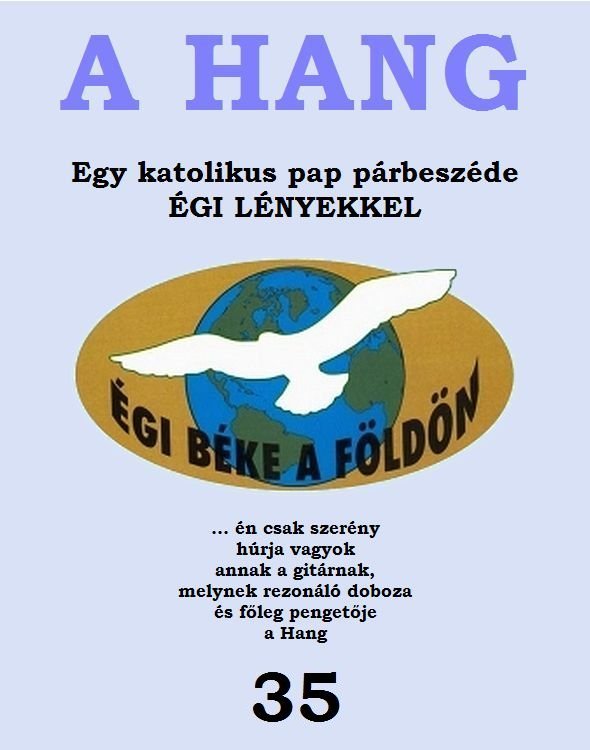 VÉLEMÉNYEK A HANG CÍMŰ KÖNYVEKRŐL„Nagyon sok könyvet elolvastam már eddig, de ilyen tisztán, kézzel fogható értelemmel, ennyire kivitelezhető, ennyire alkalmazható, megtanulható, világos értelmezéssel még nem találkoztam.” (K. Gyné)„Ma már úgy érzem, hogy a HANG-könyvek nélkül nem volna érdemes élnem. Ez egy igazi KINCS! ARANYBÁNYA számomra!” (özv. P. Péterné)„Csodálatos eredménye van ezen könyvek olvasásának! Nekem ezek segítségével sikerült visszatalálnom Istenhez, és úgy érzem, mindent megkaptam Vele.” (H. János)„A HANG-kötetek olvasása közben olyan életszemlélet alakult ki bennem, amely gyökeresen megváltoztatta az életem. Sokkal könnyebben veszem az akadályokat. Ilyen boldog és békés még nem voltam, mint mostanában, pedig 45 évet már megértem.” (P. Ferencné)																	„Hálás szívvel mondok köszönetet Istennek, hogy a HANG-kötetek által tisztultabban látok és ítélhetek meg dolgokat. Sok mindenben megváltoztam, nap mint nap érzem a vigasztalást, a lelki békét. Kiegyensúlyozottabb lettem, rálátok hibáimra. Őrangyalom, lelki mesterem segítő szeretetére egyre inkább ráérzek.” (M. Béláné)„Olyan szeretet árad a sorokból, amihez semmit sem lehet hasonlítani. Tulajdonképpen minden levélben egyet hirdet és kér tőlünk Krisztus. Ez nyújt vigaszt a mindennapjaimra, és ez boldogít, hogy Ő létezik, és szeret engem!” (K. Csaba)											“Elmondhatom, hogy a Hangot olvasva jutottam el a helyes Útra, az egyedüli Útra, amin járni érdemes. A könyvek hatására nyílt ki a szívem szeme, találtam meg a lelki békémet, az én Uram, Jézus Krisztus, szeretetét, amit most már életem végéig szeretnék megőrizni. Mivel ez a szeretet elhozta számomra a Földön elérhető legcsodálatosabb boldogságot, másoknak is azt kívánom, legyen benne részük!” (K. Ferencné)Lehet egy ember életében nagyobb csoda annál, minthogy megélje a lelkében kiterjedő Isten boldogító jelenlétét? Biztos, hogy nincs! Valóban: Az Isten országa bennünk van!” (Cs. Adrien)„Mindennap, minden szentmisémben megköszönöm Istennek testvéreimet, a HANG-könyvek olvasóit, terjesztőit. Tehát mindenkit, akik szeretnek, és mindazokat, akik kétkedve, esetleg ellenségesen szemlélik Jézus működését a bennem megszólaló HANG által.” (Dombi Ferenc katolikus pap)Dombi FerencEgy katolikus pap párbeszéde égi lényekkelDombi Ferenc, a 43 Hang kötet szerzője 1927 november 25-én született (Hont.m.) Szob községben, egy tizenkétgyermekes család ötödik gyermekeként, mint első fiú.

Tanulmányait Székesfehérvárott és Szegeden végezte. 1954-ben szentelték pappá. Egy évig káplán, majd hitoktató. 1960-tól az állam nem engedélyezi hivatalos működését Székesfehérvárott és Nagy-Budapest területén. 

1976. október 4-én LÉLEKKERESZTSÉGBEN részesül Alsószentivánon. 

1977-től nem kap engedélyt önálló működésre. 1979-től Pátkán működhet, mint plébános, egészen nyugdíjaztatásáig, 1987-ig. 

Ezután két hónapot tölt Medjugorjében, ahol törött lába csodálatos módon egy pillanat alatt meggyógyul. Az előző politikai rendszer bukása után, 1991-ben engedélyt kap a Váci Megyés Főpásztortól arra, hogy INÁRCS községben kisegítő lelkipásztori munkát végezhessen. Itt a hívek áldozatos szeretete, és a helyi önkormányzat jóindulatú hozzáállása folytán két év alatt plébániát építenek számára, s a Váci Megyés Főpásztortól folytatólagosan évenként engedélyt kap a további működéshez. Itt, INÁRCSON erősödik meg benne a HANG, melyben égi lények gondolatait ismeri fel. E könyv ezeket a gondolatokat tartalmazza. 

"Míg idea valami, addig csak hordozóját boldogítja. A megvalósult idea kell, hogy hordozza Alkotóját. Erre és ezért teremtettelek!" (HANG) 

Működési engedélyét 1997 őszén, a Váci Megyés-főpásztor, a Váci Egyházmegye területére vonatkozóan visszavonta, majd azt 1999 őszén ismét visszakapta.

Betegsége miatt 2002-től a székesfehérvári papi otthonban élt. 2004. május 1-én elhagyta a földi világot, és égi otthonába költözött. 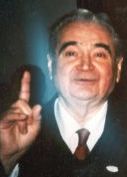 A HANG                                                                            35.                                                                                                                                                                              Egy katolikus pap párbeszéde ÉGI LÉNYEKKELÉn csak szerény húrja vagyok annak a GITÁRNAK,amelynek rezonáló doboza és főleg PENGETŐJE magaA HANGLektorálta: Torma Károlyné, Devich ErzsébetELŐSZÓ3591. TÚL ÉRZÉKENY VAGYOK?1. Nagyon meghat Jézus.2. Jézus mindig mellettem állt.3. Nagyon szeretem a Szűzanyát.3592. MILYEN ENERGIÁK LÉTEZNEK?1. Létezik-e isteni és UFO energia?2 A szellemvilághoz tartoznak-e az UFO-k?3. Jó irányban haladok?3593. KEMÉNY PRÓBÁT KELL KIÁLLNOM1. Családunkat kemény megpróbáltatás érte.2. Egy furcsa zajra kérek magyarázatot!3594. MIT KELL TENNEM?1. Egyre nő az erőszak. Mit tehetünk ellene?2. Segíteni szeretnék egy barátomon!3595. NEM TUDOK BELENYUGODNI ANYÁM HALÁLÁBANem tudunk belenyugodni édesanyánk halálába.3596. SZERETNÉK JOBBAN ÉRTENI!1. Milyen a világűr?2. Mielőtt a Földre leszülettünk, hol és hogyan éltünk?3. Miért kell annyit szenvednie az embereknek?3597. MEG TUDOM VÁLTOZTATNI A MÁSIK EMBERT?1. Szeretném társamat megváltoztatni!2. Szüleim szenvednek miattunk. Elváljak?3. Miért nem kapok valami nagyszerű feladatot?3598. ÖNMAGAMRÓL KÉRDEZEM A HANGOT1. Mit és hol rontottam el?2. Bukott angyal vagyok? Nagyon szomorú volt az életem.3. Jól döntöttem a tanfolyammal kapcsolatban?3599. SZELLEM- ÉS EGYÉB KAPCSOLAT-PROBLÉMÁM VAN1. Miért nincs kapcsolatom a védőszellememmel?2. Külföldi gyermekemet hívjam haza?3. Mint tisztítók, mikor fogunk gyógyítani?3600. MINDENKIBEN REJLŐ PROBLÉMÁM VAN1. Jó úton járok-e?2. Félek a szenvedéstől. Ezt hogyan küzdhetem le?3. Mit tegyek enyéimért?3601. RENDET SZERETNÉK TEREMTENI MAGAMBAN!Nagy összevisszaságból áll az életem.3602. GYARLÓSÁGAIMAT LÁTVA SZERETNÉK BOLDOG LENNI!1. Elégedetlen és irigy vagyok.2. Leszületett már a Földre az én párom?3. Úgy tűnik, reménytelenül vagyok szerelmes.3603. GYÓGYÍTÓ ERŐ CSAK ISTENTŐL JÖN?1. Kitől kaptam a gyógyító erőt?2. A beavatásokért miért kérnek pénzt, ha az Istentől van?3. Gyakran álmodom engem körülvevő gyermekekkel.3604. SZERETNÉK TISZTÁBBAN LÁTNI!1. Igazi hitre vágyom!2. Ki a Szentlélek?3. Depressziós férjemmel kapcsolatban mit kell tennem?3605. FEJLŐDNI SZERETNÉK!1. Egy tanfolyam elvégzése segít-e engem lelkileg?2. Egy kapcsolatomról kérdezem a HANG-ot.3. Egy nagy élmény hatására nagy erő árad belőlem. Jó ez?3606. HOGYAN TUDNÉK MAGAMON SEGÍTENI?1. Párkapcsolati problémáim vannak.2. Hogyan lehet megszüntetni jelen betegségemet?3. Hogyan tudnám elfogadni egészen magamat?3607. NAGYON TANÁCSTALAN VAGYOK1. Bele akarnak keverni valamilyen ügybe. Mit tegyek?2. Miért érnek támadások?3. Sokan rám ragadnak. Hogyan védhető ki ez?3608. MEDDIG KELL MÉG A FÖLDÖN ÉLNEM?1. Mennyi évet vállaltam a Földön?2. Újjászülettem-e már?3. Fiú vagy leány szellem vagyok a másvilágon?3609. SZERETETEMET HOGYAN TUDOM KIMUTATNI?1. Hogyan tudom kimutatni azt, hogy szeretem az égieket?2. Láthatom-e az égieket a mennyben?3. Egy könyvről kérem a HANG véleményét.3610. MIKOR ÉS MIÉRT SZÜLETTEM?1. Mikor születtem?2. Milyen céllal születtem a Földre?3. Jó úton járok?3611. NEHEZEN ÉRTENEK MEG.Uram! Kezdek olyan leveleket kapni, amelyből bizonyos sértődést érzek ki amiatt, hogy Te most már csak röviden válaszolsz, s azt kéred a HANG olvasóitól, hogy olvassák e könyveket. Mintha fontosabb lenne Számodra az, hogy ezt tegyék, mint az, hogy kérdéseikre válaszolj.Uram! Szinte mindenki azt tartja természetesnek, hogy segítséget kapjon Tőled!Uram! Köszönöm gondolataidat! Köszönöm, hogy Te mindig rendelkezésünkre állsz abban, ami számunkra a legfontosabb. Vagyis abban, hogy a Te bennünk élő jelenlétedre figyelve megtanuljuk Tőled, boldogságunk Forrásától – végig a mulandó élet folyamában – hogy Általad, Veled, Benned és – természetesen, mint a folyam a forrásból – Belőled éljünk!Hála és dicsőség Neked mindenért!3612. FÁJ A MÚLT1. Mi van az elhunyt kisfiammal?2. Mi a célja velem az Istennek?3. Fáj, hogy későn fordultam Istenhez.3613. NEM TUDOK MEGBOCSÁTANI1. Hogyan tudnék férjemnek megbocsátani?2. Mi legyen a házasságunkkal?3. Hogyan tudnék segíteni a Föld megmentésében?3614. URAM! MEGSZÓLÍTÁSAIDDAL VAN BAJ!?Uram! Az emberek olyan furcsák! Vannak, akik azért nem akarják elfogadni az általam Neked tulajdonított szavaidat, mert nem tudják elfogadni megszólításaidat. A „drága gyermekem”, a „kedves barátom” megszólítás helyett, ők úgy gondolják, hogy jobban illene Hozzád a „testvérem” megszólítás. Te mit szólsz ehhez?3615. ÚJJÁSZÜLETÉSEMRŐL1. Fölsírtam, örömkönnyeket sírtam. Ez újjászületést jelent?2. Mint jelent az, hogy Istent szerető valaki?3. Mi az életfeladatom?3616. VALÓBAN AZ UTOLSÓ IDŐKET ÉLJÜK A FÖLDÖN?Uram! Annyira benne van a levegőben az, hogy az utolsó időket éljük. Szólj erről valamit!3617. FELŐRÖL A MUNKAHELYEMMunkahelyi problémám van.3618. ERŐS ÉRZELMI HULLÁMZÁSAIM VANNAK1. Miért vagyok gyakran annyira mélyponton?2. Szeretnék igazi nevelőszülővé válni.3. Boldog vagyok Veled, Uram!3619. EGY KÖZÖSSÉG ÁLLAPOTÁRÓLUram! Mi az oka annak, hogy egy több évtizede működő közösségben, ha nem is visszafejlődés, de bizonyos stagnálás állt be. Ugyanakkor pedig nálam annyira felerősödött a munka, hogy alig bírom.Amikor az említett közösségben azt mondtam, hogy az aratni való sok, de a munkás kevés, akkor a szerintem Neked legjobban odaadott testvérem azt mondta, hogy az aratni való kevés. Mi itt az igazság?3620. GONDBAN VAGYOK1. Anyagi problémáim összesűrűsödtek.2. Reggeli imáim ellenére bizonytalan vagyok napközben.3. Nem jól érzem magam a munkahelyemen.3621. EGY SZÖRNYŰ ÁLMOMRÓLEgy szörnyű álmomról kérdezem a HANG-ot.3622. BAJ VAN A BENSŐ HALLÁSOMMALMiért nem hallom hangodat?3623. HOGYAN KELL ÉLNEM?Mit kell tennem, hogy Isten szerint éljek?3624. ÁLMAIMRÓLÁlmaimról kérdezem a HANG-ot.3625. ÚGY TŰNIK, HOGY FÉRJEM MEGSZÁLLOTTIdős férjem, mintha megszállott volna.3626. MÁSOKRÓL KÉRDEZEM A AHANGOT1. Hol van az anyám, és mit óhajt?2. Apám mikor fejezi be az italozást?3. Apám miért nem hallgatott rám?3627. EGÉSZSÉGEMET ÉS CSALÁDOMAT SZERETNÉM JAVÍTANI!Problémáim vannak egészségemmel és családommal.3628. BIZTOS, HOGY Isten MINDIG MEGBOCSÁT?1. Megbocsátotta-e nekem Isten az én hűtlenségemet?2. Bűnrészes vagyok-e leányom egyik kapcsolatában?3. Szeretném érezni Jézus hangját, tanácsait. Nagy kérés ez?3629. TELE VAGYOK BIZONYTALANSÁGGAL1. Lélekkeresztelt vagyok-e?2. Elfogadhatok-e hamis prófétától isteni energiákat?3. Elmenjek-e bizonyos szeánszra?3630. NEM VAGYOK TISZTÁBAN MAGAMMAL1. Ki van velem három éve?2. Vágyódom a Lélekkeresztség után.3. Egy álmomról, amelyben meglőttek.3631. ELIRÁNYÍTÁST KÉREK!1. Mi az én személyes feladatom?2. Ha izgatott vagyok, akkor fulladok és sírok.3. A Szant Mat-ról kérek véleményt!3632. GYAKRAN JÁR ÁT A FÉLELEMMi váltja ki belőlem a félelmet?3633. MULASZTÁSAINK MIATT SZENVEDÜNK?1. Egyik felnőtt gyermekünk nincs megkeresztelve.2. Mi is okai vagyunk betegségének? Mit kell tennünk?3. Nagyon szeretnénk unokánkat látni!3634. SEGÍTSÉGET KÉREK KAPCSOLATTEREMTÉSRE!1. Hogyan kerültünk ki a Paradicsomból?2. Szeretnék újjászületettekkel találkozni!3635. ISMERNI AKAROM MAGAMAT ÉS MÁSOKAT IS!1. Mi a véleményed rólam?2. Két személyről kérek véleményt!3636. KI A „TÁLTOS”?1. A „táltos” jelző egy gondolat szüleménye csupán?2. A természet- és szellemgyógyászat árt vagy használ?3637. JÉZUS ÉS MÁRIA KAPCSOLATÁRÓLJézus nem lehetett tiszteletlen az Édesanyjával szemben!3638. IGAZAT MONDANAK A „VISSZATÉRŐK”?1. A klinikai halálból visszatértekről kérdezem a HANGOT.2. Szervátültetésről kérdezem a HANGOT.3. Szeretnék a HANG-médiummal találkozni!3639. PROBLÉMAERDŐBEN BOLYONGOK1. Társkapcsolati problémám van.2. Mit kell tennem gyermekem lelki fejődése érdekében?3. Mit kell tennem?3640. TANÁCSTALAN VAGYOKHogyan tudnék segíteni beteg feleségemen?3641. NÉMI BENSŐ BIZONYTALANSÁG ÉL BENNEM1. Jó úton járok-e?2. Kiválasztottja vagyok-e Jézusnak?3. Bánt, hogy az emberek nem hisznek a SZERETETBEN!3642. MIT TEHETEK MÁSOKÉRT?1.Miért nem hisz a bátyám? Mit tehetek érte?2. Problémám van a barátommal. Mit tehetek?3. Kérhetek-e segítséget az égiektől?3643. TÖKÉLETESSÉGRE VÁGYOM!1. Lehetek-e valaha igazi festő?2. Apámért tehetek-e valamit az imán kívül?3644. SZENVEDEM, HOGY MÉDIUM LETTEMÍró és halló médium lettem. Azóta gyötrődöm.3645. SZÍVEM TELE VAN HÁLÁVAL!Hála és köszönet mindenért!3646. VÁLJAK EL TÁRSAMTÓL?El kellene válnom feleségemtől.3647. A MAGAM URA SZERETNÉK LENNI!1. Mi keressük a pénzt, és nem mi rendelkezünk felette.2. Szeretnék egy baráti társaságot találni!3. Miben és hogyan kellene tovább fejlődnöm?3648. TÖNKREMENTEM LELKILEG.Nagyon elrontottam az életemet?3649. JÓ AZ, HA A PAPOK POLITIZÁLNAK?Politizáljanak-e a papok?3650. A SÁTÁN IS MEGTÉR EGYKOR?1. Lesz-e olyan világ, amikor a Sátán is és mindenki jó lesz?2. Le kell-e még születnem a Földre?3. Megszentelődni vagy megszentelni jöttem a Földre?3651. ELŐZŐ ÉLETEMRŐL1. Éltem-e Jézus korában? Ha igen, ki és milyen voltam?2. Karmikus-e a koraszületés?3652. APÁM, AKI MEGHALT, MA IS NYUGTALANÍTÉdesapám halála után sincs tőle nyugtom. Mit kell tennem?3653. FEGYELMEZETLEN VAGYOK1. Nem vagyok fegyelmezett az evésben.2. Valami fájdalmat, betegséget hordozok magamban.3. Összekuszáltnak érzem magam.3654. LEHET BOLDOGTALAN A MEGTÉRT EMBER?1. Miért nem boldog az, aki visszatért Istenhez?2. Újjászületettekkel szeretnék kapcsolatba kerülni!3655. TÁMOGATÁST KÉREK!1. Támogatsz-e a méhészetben?2. Álmomban nagymamám szinte bújik előlem. Miért?3. Nehezen viselem el a lelki szárazságot.3656. VÉGTELEN A VILÁGEGYETEM?1. Hogyan kell érteni azt, hogy a világegyetem végtelen?2. Reménykedhetem-e valakiben?3. Hogyan ismerjük meg egymást a Mennyországban?3657. EGY RENDKÍVÜLI HÁZASSÁGKÖTÉSRŐLGyermekem egy katolikussal nem katolikus templomban akarnak esküdni.3658. MI A TEENDŐM?1. Mi a feladatom? 77 éves vagyok.2. Fiam el akar válni. Mit tehetek?3. Mi van a férjemmel?3659. SZEMÉLYES ÜZENETET KÉREK!Az Úr személyes üzenetét szeretném tudni!3660. LEHET VALAKI RENDKÍVÜLI MÓDON PAP?1. Pappá tettél Te valakit rendkívüli módon?2. Álmaimról, amelyek hol negatív és pozitív tartalmúak.3. Az angyalokért különösen hálát mondok.3661. FÖLDI ÉS SZELLEMI KAPCSOLATAIMRÓL1. Egyik nagyanyám itt van még, és tud ártani nekem?2. Létezik valaki, aki valóban hozzám illő lenne?3. Milyen feladatom van?3662. TELE VAGYOK KÉRDÉSEKKEL.1. Miért nem gyógyul meg a lábam?2. Miért nincsenek barátaim?3. Miért nincs anyukámnak társa?3663. HOL AZ IGAZSÁG?A sok információ közül melyik az igaz és melyik a hamis?3664. A MÉDIUM KÉRDEZ (PÁRBESZÉD-IMA)Uram! Köszönöm, hogy lehetővé teszed számomra azt, hogy szólhatok Hozzád! Igen. Imádkozni annyit jelent, hogy lelkemet Hozzád emelhetem. Minden szellemi lény, tehát én is képes vagyok erre. Tudom, nem elég e képességet egyszerűen tudomásul venni. Ez a képességem a Te legnagyobb ajándékod számomra, mert minden gondolat nem csupán valami mondanivalót közöl, hanem közösséget is formál azzal, akivel közli gondolatát. Ezért kell, hogy imádságomban érintselek is Téged, és így erőt, bizalmat, tisztánlátást tudj oltani belém. Tehát szükséges számomra az, hogy ne csak én szóljak Hozzád, és így értselek Téged, hanem Te is szólj hozzám! A Te szavad mindig teremtő erőt is hordoz! E közös kettős érintés fontosabb a szavaknál! Ez áraszt el olyan bizonyossággal, amelyet semmiféle szép szavakkal kifejezni nem tudok, mert nem is lehet. Ez azt jelenti, hogy átléptem az igazi VALÓSÁG talajára. Igen, mert a Földön, ezen a minden mulandó anyagi létezőnek helyén csak árnyékok vannak ahhoz képest, ami a VALÓSÁG!Uram! Az optimizmusról s a pozitív gondolkodásról mondj valamit!Uram! Mi az oka annak, hogy bár hiszünk Benned, mégsem érezzük jól magunkat?Uram! Köszönöm, hogy kerestél és megtaláltál!3665. A FÖLDI ÉLET AJÁNDÉK?1. Rossz döntés következménye volt gyermekem halála?2. A hosszú és nyomorult élet is ajándék Istentől?3. Miért gyógyítunk, ha az nem okoz erkölcsi hasznot?3666. MAGAMRÓL, ŐRANGYALOMRÓL1. Mi a véleménye Jézusnak rólam?2. A Szűzanya könyvének címét kérem, amelyet Ő diktált.3. Őrangyalommal szeretnék mélyebb kapcsolatba kerülni!3667. SZERELEMRE VÁGYOM!Igazi szerelemre vágyik a szívem!3668. MIT TARTOGAT SZÁMOMRA A JÖVŐ?1. Jövőmről szeretnék tudni valamit! Lesz családom?2. Istennek mi a szándéka velem?3. Isten tudja, hogy szeretem?3669. IMÁIMBAN1. Miért vagyok szétszórt, amikor imádkozom?2. Áldozhatok minden vasárnap gyónás nélkül is?3. A sükösdi médiumról kérdezem a HANG-ot.3670. BIZONYOS ÖSSZEFÜGGÉSEKRŐLJól látom Isten világának összefüggéseit?3671. MÁSOK FELŐL ÉRDEKLŐDÖM1. Tőled származott egy bizonyos FÉNY megtapasztalása?2. Bizonyos személyek hitelesek-e?3. Ki volt a tolvaj? Ártatlanságom miatt kérdezem.3672. GYÓNÁSRÓL1. Kell vagy nem kell gyakran gyónni?2. Milyennek látsz engem?3673. NAGYON MEGKÖTÖZÖTT VAGYOK1. Magamról, tehetségemről, egészségemről.2. Probléma van anyámmal kapcsolatban.3. Jelenlegi férjemről kérdezem a HANG-ot.3674. GONDBAN VAGYOK GYERMEKEIM MIATT1. Gyermekeim nem értik meg egymást.2. Egyik gyermekemnek nagy anyagi gondjai vannak.3675. MIT AKARSZ VELÜNK, URAM?1. Honnan jöttél és miért jöttél?2. Hogyan kell készülnünk a Te világodra?3. Újjászülettem-e? Lélekkeresztelt vagyok-e?3676. MIRŐL ISMERHETŐ FEL A TISZTÁNLÁTÓ?Kiről állíthatom, hogy tisztán lát?3677. HOGYAN VAN KAPCSOLATOM AZ IstenneL?1. Hogyan ne legyek önző?2. Ki a Szentlélek?3. Társamról kérdezem: leszünk még együtt boldogok?3678. CSALÁDOT SZERETNÉNK!1. Miért nem lehet saját gyermekünk?2. Remélhetek-e változást?3. Milyen területen kell másképpen cselekednem?3679. VÁGYAIM FERDE UTAKRA VISZNEK1. Megerősítést kérek újjászületésemben!2. Nagyon erős bennem a fajfenntartási ösztön.3. Repülni szoktam álmomban.3680. TÚL ÉRZÉKENY VAGYOK1. Sikerülni fog-e édesapámat áttéríteni a jók oldalára?2. Vannak emberek, akik rossz érzést váltanak ki belőlem.3. Köszönöm azokat, akiknek sokat köszönhetek.3681. TÚL NAGY FESZÜLTSÉGBEN ÉLEKFélelmetes szorongások és boldogító élmények között élek.3682. MIÉRT NEM ÜZLETEL VELEM JÉZUS?Jézusnak mindent odaadtam. Ő nem adott nekem semmit.3683. A POKOLRÓLVan örök kárhozat?3684. MEGSZÁLLOTT-E A PÁROM?Párom dührohamával kapcsolatban kérdezem a HANG-ot.3685. SZERETEM ISTENT1. A bennem lévő harmónia Istentől van?2. Mi van elhunyt férjemmel?3. Istennek tetszően élek?3686. KITŐL VÁRHATOK ÉLETEMRE MEGOLDÁST?1. Betegségem mikor csökken?2. Mostani kapcsolatomtól mit várhatok?3. Mindenképpen nagyon mélyponton vagyunk.3687. GÁTLÁSOS VAGYOK1. Álmaimról, amelyekben mindig gyermekek a főszereplők.2. Nehezen tudok tanúságot tenni Jézusról.3. Verseimről kérdezem a HANG-ot.3688. JÉZUS MELLETTEM VAN?1. Rászorulókat vettem magamhoz. Jól tettem?2. Egy „hang” mondja, hogy mellettem van. Kitől jön e „hang”?3. Magukhoz hívtak valakik. Láttam! Kik voltak ők?3689. MI A TEENDŐM?1. Jézusnak tetszik az életem így, egyedülállóként is?2. A test elhagyása nekem miért nem sikerül?3. Számomra mi az ideális munkakör?3690. SZERETNÉK ÖSSZESZEDETT LENNI!1. Nagyon szétesett vagyok.2. Otthon nem tudok egyről a kettőre jutni.3. Szeretnék üzenetet kapni odaátról!3691. JÉZUS ORVOS ÉS ORVOSSÁG.1. Van értelme egy öngyilkosért imádkozni?2. Szeretném tisztábban fogni Isten hangját, irányítását!3. Lelki fájdalmaimra kérek orvosságot!3692. TÁRSAM JELENLEG GONDOT JELENT1. Társam lélekben elhagyott-e?2. Mi a teendő vele kapcsolatban?3693. NEM TUDOK ELSZAKADNI ELHUNYT FÉRJEMTŐL!Miért keresem a férjemet mindig a túlvilágon?3694. SÖTÉTSÉGBEN ÉLEK!Depressziós vagyok. Miért jöttem? Mi vagyok?3695. MÁR NEM SZERETNEK IGAZÁNEgy műtét után társam elhidegült tőlem. Mit tegyek?3696. JOGOSAN AGGÓDOM?1. Aggódom szeretteimért.2. Jézus is sírt Lázár halálakor.3697. A KETTŐS HATÁS ELVÉRŐLGyermeket várok, de van egy olyan betegségem, amely neki árthat. Mit tegyek?3698. A BENNÜNK LÉVŐ RENDRŐLKinek van rend a fejében?3699. MIÉRT NEM TÉRÍTHETEM MEG A TÁRSAMAT?Társamnál Te vagy az utolsó helyen.3700. SZERETNÉK EGÉSZEN TISZTA MARADNI!1. Bűnösnek érzem magam.2. Mit tegyek, hogy gyermekem Téged szeressen?3701. ÖNMAGAMRÓL1. Egy álmomról kérdezem a HANG-ot.2. Mit jelent az, hogy „burokban” születtem?3. Köteles vagyok szüleim elvárásainak megfelelni?3702. EGY „ÚJ HANG” CÍMŰ FÜZETRŐLHitelesnek mondható-e az „ÚJ HANG” című füzetek tartalma?3703. ÚJJÁSZÜLETTEM?1. Életemről kérek véleményt!2. Újjászülettem?3. Őrangyalom nevét kérdezem.3704. TUDATHASADÁSOS VAGYOK?1. Érzelmi kettősségben élek. Meddig?2. Miért nem tudom magamat elfogadni?3. Hol találom meg a számomra megfelelő utat?3705. MI VAN ÖNGYILKOS FÉRJEMMEL?1. Férjem miért lett öngyilkos? Depressziós volt.2. Mi lett férjemmel a halála után?3. Családomról és betegségemről kérdezem a HANG-ot.3706. GYŰLÖLETBEN ÉLEK!1. Gyűlölet van körülöttem.2. Gyermekeimről kérek véleményt a HANG-tóI!3707. MIKOR SZABAD ÁLDOZNOM?1. Kérlek, mutass nekem utat!2. Mikor vehetem magamhoz a szentostyát?3. Őrangyalom Általad szólhat hozzám?3708. MÁSOK MIATT VAGYOK NYUGTALAN1. Nagy probléma nekem a családom!2. Én is hozzájárultam a bajok kifejődéséhez.3. Egy Gyülekezet tagjai bódulatban a Szentlélek hatását élik?3709. SZERETNÉK SZABADDÁ VÁLNI!1. Egy megkötözöttségemről kérdezem a HANG-ot.2. Nem sikerült még új párkapcsolatot kialakítanom.3710. FELELŐSSÉG-VÁLLALÁSRÓL1. Megbomlott állapotú anyára rábízhatjuk gyermekeit?2. Kinek feladata a gyermekek felnevelése, ha a szülő egészségileg alkalmatlan?3. Szabad-e akarata ellenére gyógykezeltetni valakit?3711. KETTŐSSÉG ÉL BENNEMSem megbocsátani, sem elszakadni nem tudok valakitől.3712. JÉZUS ISTENSÉGÉRŐLUram, Jézus! Miért tagadják istenségedet azok, akik korábban imádói voltak istenségednek? Ez valami visszafejlődés?3713. SZELLEMIDÉZÉSRŐL1. Van olyan szellemidézés, amelyet helyeselsz?2. Egyik szellemidézéskor féltem, és Téged dicsőítettelek.3714. ZAVARODOTT VAGYOK1. Bizonyos írások összezavarnak Jézussal kapcsolatban.2. Egyik testvérem nagy beteg. Elég, ha imádkozom érte?3. Lelkem nyugalmát zavarja egy régi rágalom.3715. GYÓGYÍTHATÓ A SZERENCSEJÁTÉK-SZENVEDÉLY?Hogyan szűntethető meg a szerencsejáték-szenvedély?3716. DÖNTÉSEIMBEN BIZONYTALAN VAGYOK1. Hogyan tudnék közönyösebb lenni?2. Sem mulya, sem erőszakos nem akarok lenni.3. Mit tegyek az utcai kéregetőkkel?3717. NEM LÁTOM TISZTÁN A FELADATOMAT1. Feladatom-e a gyógyítás?2. Leányommal karmikus feladatom van?3. Családommal kapcsolatban kérdezem a HANG-ot...3718. SZERETNÉK ISTENNEL BESZÉLNI!Isten nincs beszélő viszonyban velem, bár megtértem.3719. ELÉGEDETLEN VAGYOK1. Meghalt édesanyámmal kapcsolatban álmodtam.2. Egy mozgalmunkról kérdezem a HANG-ot.3. Elégedetlen vagyok magammal.3720. JÓT ÉS JÓL SZERETNÉK LÁTNI!Hogyan kell átalakítanom a gondolkodásomat?3721. VAN HATÁRA A TÜRELEMNEK?Meddig kell tűrni egy házastársnak társával szemben?3722. ALLERGIÁRÓLMiért vagyok allergiás?Mikor fogok meggyógyulni?3723. SZENTGYÓNÁSRÓLMikor kell szentgyónáshoz járulnom?3724. ROSSZUL DÖNTÖTTEM?Férjem és nagyanyám miatt elvetettem a gyermekemet.3725. CSAK BENNED BÍZOM, URAM!1. Köszönöm, hogy bízol bennem, Uram!2. Túl nagynak érzem a terhet.3. Irányíts tovább is bennünket!3726. SZERETNÉK MINÉL TÖBBET TUDNI!1. A keleti világ szellemi-lelki áramlatai foglalkoztatnak.2. Ajánlasz-e nekem bizonyos könyveket?3. Hol tartok jelenleg a fejlődésben?3727. ERŐM A VÉGÉRE ÉRT!Szinte kibírhatatlan az életem annak ellenére, hogy ismerem és szeretem Jézust.3728. NAGYON BÍZOM BENNED!1. Bízom a megbocsátó Istenben.2. Férjemmel nem tudok mit kezdeni.3. Lehetek Lélekkeresztelt?]3729. NEM LÁTOK TISZTÁNTöbb problémám is van. Kérem Jézus válaszát!3730. BIZONYTALAN VAGYOK1. Költözzek vagy maradjak?2. Apám belehalna, ha elköltöznénk?3. Állatot szabad ölni?Eljut Hozzád az imám?3731. MÁS DIMENZIÓKRÓLA Földről és annak irányítóiról kérek véleményt!3732. SZÍNÉSZ VAGYOK1. Magammal kapcsolatos problémákról kérdezem a HANG-ot.2. Mi a véleményed a hivatásomról. Színész vagyok.3733. CUKORBETEGSÉGRŐLCukorbetegségemtől szeretnék megszabadulni!3734. NEM LÁTOK TISZTÁNUram! Valóban te vagy, aki azt tanácsolod, hogy összeköltözzem egy életre valakivel?3735. EGY NEMRÉG MEGTÉRT CSALÁDAPA NAGYPÉNTEKI BŰNBÁNATAHÚSVÉTI BŰNBÁNATOMELŐSZÓA most elinduló 1999-dik évet a magam részéről a HÁLA évének neveztem ki. A már eddig megjelent 34 kötet HANG-könyv, a különböző időben és helyeken megtartott közösségi összejövetelek, előadások, a heti két napra összesűrített „életgyónások”, amelyek hatására új emberekké válnak ezek végzői, és még sorolhatnám azokat a jézusi találkozásokat, amelyek hálára ösztönöznek. Ezek mind-mind arra döbbentenek rá, hogy kérnivalóm ma már nincs semmi más, csak az a hét kérés, amelyeket a „Miatyánk” tartalmaz.Mindennap, minden szentmisémben megköszönöm Istennek testvéreimet, a HANG-könyvek olvasóit, terjesztőit. Tehát mindenkit, akik szeretnek, és mindazokat, akik kétkedve, esetleg ellenségesen szemlélik Jézus működését a bennem megszólaló HANG által. Szabadjon idéznem egy Teréz anya misszionárius leányának leveléből, amelyet a minap küldött címemre: „Hálám sugározza be lelkedet, amiért ilyen nagy elhívást kaptál.... Ígérem, hogy esedezni fogok imáimban a mennyei Atya előtt érted, hogy HANG-hordozó szívedet áldja meg sok kegyelemmel. Kérlek, fogadj el engem is sok-sok „gyermekeid” között (P.M. Teréz anya misszionárius leánya)!	HÁLA!                 HÁLA!!                     HÁLA!!!Ajánlás testvéreimnek az 1999. évreAdagolás: Személyenként változó!E receptet újévre kaptam. Jónak tartom. Továbbítom.SzeretettelDombi Ferenc1999. január#3591. TÚL ÉRZÉKENY VAGYOK?Kérdező:1. Nagyon meghat Jézus.2. Jézus mindig mellettem állt.3. Nagyon szeretem a Szűzanyát.HANG:	»	Drága Gyermekem!1. Bízom abban, hogy a Rám gondolásod nem csupán sírást, hanem erőt, vigasztalást, bátorítást is eredményez benned. Ez az Én, a te Jézusod szíve vágya!A könnyek adománya is Isten adománya ugyan, de semmiben sem jó a túlzás. Kivéve a hitet, reményt, szeretetet. Ezeket nem lehet eltúlozni, csak esetleg elrontani.2. Soha senki nem szeretetett úgy téged, mint Én! Én, Jézus, végtelenül hűséges vagyok gyermekeimhez!3. Jelen korotokban Mária, égi édesanyátok, valóban mindent megtesz értetek, amit egy édesanya megtehet gyermekeiért. Egyetlen vágya az, hogy Hozzám irányítson benneteket!Megáldalak a HIT, REMÉNY, SZERETET LELKÉVEL!  «#3592. MILYEN ENERGIÁK LÉTEZNEK?Kérdező:1. Létezik-e isteni és UFO energia?2 A szellemvilághoz tartoznak-e az UFO-k?3. Jó irányban haladok?HANG:	»	Drága Gyermekem!1. Csak isteni energia létezik. Természetesen ezt is, mint minden jót, el lehet rontani. Minden energia arra való, hogy közvetve vagy közvetlenül a szeretetet növelje bennetek. De amint az éles kést lehet gyilkolásra is és lehet operálásra is használni, úgy vagytok minden, lényegében Istentől származó energiával is.2. Az UFO, mint tudod, be nem azonosított repülő valami. Vannak olyanok, amelyek a szellemvilághoz tartoznak, és vannak, amelyek nem. De számotokra nem ők azok, akik megoldják vagy tönkretehetik életeteket, hanem a Velem, Jézussal, való élő kapcsolat vagy ennek a hiánya.3. Amikor van komoly reggeli imád, tehát Velem indulsz el napi teendőid végzésére, és Értem teszed azt, amit teszel, akkor jó az irány, amelyben haladsz.Megáldalak az ÉLŐ HIT LELKÉVEL!  «#3593. KEMÉNY PRÓBÁT KELL KIÁLLNOMKérdező:1. Családunkat kemény megpróbáltatás érte.2. Egy furcsa zajra kérek magyarázatot!HANG:	»	Kedves Barátom!1. Betegség, „megszállottság”, különböző kellemetlenségek mind-mind nemcsak ismertek Előttem, a ti Jézusotok előtt, de értelemmel föl nem fogható értéket biztosítanak a világ előtt álló megpróbáltatások viharában.Tehát nemcsak adósságtörlesztésről van szó. Szó van arról a tanúságtevésről, amely a jövőben egyértelművé teszi mások számára is azt, hogy a Győztes oldalán álltok!2. Okosan tetted, hogy nem a harag, nem a rettegés, hanem a szeretet hangja szólalt meg benned, amikor magatok közé invitáltad azt, akiről úgy gondoltad, hogy a zörgés okozója lehetett.A szeretet hangja mindig az Én, a te Jézusod hangja, s ezért ennek mindig békét teremtő ereje van (Máté 5:9).Megáldalak az ERŐ és a BIZALOM LELKÉVEL!  «#3594. MIT KELL TENNEM?Kérdező:1. Egyre nő az erőszak. Mit tehetünk ellene?2. Segíteni szeretnék egy barátomon!HANG:	»	Kedves Barátom!1. Két fegyvert ajánlottam nektek. Nektek, akiket úgy küldelek a világba, mint a bárányokat a farkasok közé. E két fegyvert szinte állapotszerűen kell használnotok. E két fegyver: okosság és óvatosság!2. A szülői agresszivitással szemben sincs jobb orvosság, mint az előbb említett okosság és óvatosság. De ehhez még hozzá kell tanulnotok azt a rugalmasságot, alkalmazkodó képességet, amely által feltétlenül elviselhetőbbé válik életetek.Megáldalak a TISZTÁNLÁTÁS LELKÉVEL!  «#3595. NEM TUDOK BELENYUGODNI ANYÁM HALÁLÁBAKérdező:Nem tudunk belenyugodni édesanyánk halálába.HANG:	»	Drága Gyermekem!Aki Bennem, Jézusban, hisz, az halált nem lát sohasem! („Én vagyok a feltámadás és az élet. Aki hisz bennem, még ha meghal is, élni fog. Az, aki úgy él, hogy hisz bennem, nem hal meg örökre. Hiszed ezt?” (János 11:25-26)).Csak azon tudok segíteni, aki hisz Bennem, aki hisz Nekem!Nagyon szeretlek, és megáldalak az ÉLŐ HIT LELKÉVEL!  «#3596. SZERETNÉK JOBBAN ÉRTENI!Kérdező:1. Milyen a világűr?2. Mielőtt a Földre leszülettünk, hol és hogyan éltünk?3. Miért kell annyit szenvednie az embereknek?HANG:	»	Kedves Barátom!Leveled alapján azt kell mondanom, hogy te mindig magadon kívül kerested a választ arra a leglényegesebb kérdésre, benső békéd megtalálására, amit csak magadban találhatsz meg.1. Ti beszéltek „világűrről”, holott a tér az nem egy „megfoghatóan” létező valóság, hanem az anyagnak az egyik tulajdonsága. Ez azt jelenti, hogy minden, ami anyag, viszonyítható egy másik anyaghoz. Az viszont, amire teremtődtetek, vagyis a boldogság, nem anyag, hanem állapot. A benső hazataláltság állapota, illetve a hazataláltságnak benső állapota. Mindaddig, amíg valaki önmagán kívül kóvályog, pontosan a mellett a cél mellett megy el, amiért leszületett a Földre, tehát elmegy a benső békéje mellett.Isten mindenben benne van létbentartó módon. A szellemi teremtményeiben boldogító módon van jelen. Nem is lehet másképpen. Isten soha nem lehet a boldogságán kívül!Az az ember, aki nem boldog, nem azért nem boldog, mert nem lehetne boldog, hanem azért, mert még nem állt rá a gondolkodás-átalakításnak arra az útjára, amellyel Én, Jézus, azonosítottam Magamat.Mivel te jó szándékú és becsületes ember vagy, igazságkeresésed közben megmenekültél attól a bódultságtól, amely a különböző vallási felekezeteknek mindenkor jellemzője volt, van és lesz.Minden keresztény felekezetnek vannak olyan eszközei, amelyek alkalmasak arra, hogy Velem, Jézussal, találkozzatok, és vannak olyan eszközei, amelyek alkalmasak arra, hogy hatásukra elbóduljatok.A nagy fának nagy árnyéka van. De a fát ne az árnyékáról akard megismerni, hanem a gyümölcseiről. A katolikus egyház nagyon nagy, kétezer éves fa. Óriási hát az árnyéka. De gyümölcsei, a múlt és jelen szentjei arról tanúskodnak, hogy ebben az egyházban is lehet Velem, Jézussal, találkoznia annak, akinek ennél fontosabb nincs az életében.2. Mielőtt a Földre születtél, lehetőséget kaptál arra, hogy Isten szándéka szerint vagy saját szándékod szerint akarj szeretni. A Föld olyanokkal van benépesítve, akik saját szándékuk, elképzelésük szerint akartak boldogok lenni, és nem a teremtő Isten szándéka szerint. Istennek a teremtményei iránti szeretete ettől nem változott meg, s ezért kaptatok a tér-idő dimenzióban lehetőséget arra, hogy vállaljátok az Általam, a te Jézusod által felkínált gondolkodás-átalakítást (Márk 1:15).3. Isten senki helyett nem gondolkodhat, mint ahogy senki helyett nem lehet boldog. Veletek és értetek mindent megteszek, de helyettetek semmit!Amit te mérhetetlen szenvedésnek nevezel az emberiség történetében, nem más, mint Istennek olyan „kegyetlen” kegyelmei, amelyekért a leghálásabbak lesztek, amikor kikerültök a tér-idő dimenziójából.„Mi ez az örökkévalósághoz képest?” E kérdésre a válasz akkor is nevetségesen semmi, ha millió évekkel számoljátok életetek hosszát.Mindaddig újra kell születnetek, amíg saját testetekben újjá nem születtek (János 3:3)!Az újjászületésről az eddig megjelent HANG-könyvekben már annyit írtam, hogy nem ismételhetem tovább Magamat.Korodra gondolva mondom: A gondolkodás-átalakítást vállalni soha nem késő!Megáldalak a BENSŐ BÉKE LELKÉVEL!  «#3597. MEG TUDOM VÁLTOZTATNI A MÁSIK EMBERT?Kérdező:1. Szeretném társamat megváltoztatni!2. Szüleim szenvednek miattunk. Elváljak?3. Miért nem kapok valami nagyszerű feladatot?HANG:	»	Drága Gyermekem!1. Amire Én, Jézus, nem vagyok képes, hogyan lehetnél képes arra te? Téged sem tudtalak megváltoztatni, csak azt tehettem, hogy várom, te változzál meg. Senki senkit nem tud megváltoztatni, de mindenki meg tud változni, ha ezt valóban Általam, Velem és Bennem akarja. Mindenki csak önmagáért felel!2. Szüleidnek is megvan a lehetőségük arra, hogy megtalálják szívük békéjét, ha akarják. De sem ők, sem más nem találja meg szíve békéjét azáltal, ha valami vagy valaki őrajta kívül megváltozik!A Szentlélek a kapcsolatok Lelke és nem az elválásé. Az ördög, akinek neve Diabolosz, vagyis Szétdobáló, akar benneteket elkülöníteni egymástól.3. A legnagyszerűbb feladatot kaptad eddig, és kapod ezután is! Nincs nagyobb feladat annál, mint amikor valaki Értem és Velem tudja élni mulandó életének napjait!Megáldalak az ÉLŐ HIT, REMÉNY, SZERETET LELKÉVEL!  «#3598. ÖNMAGAMRÓL KÉRDEZEM A HANGOTKérdező:1. Mit és hol rontottam el?2. Bukott angyal vagyok? Nagyon szomorú volt az életem.3. Jól döntöttem a tanfolyammal kapcsolatban?HANG:	»	Drága Gyermekem!1. Te is ott rontottad el, ahol a többi embertársad. Saját elgondolásod szerint akartál boldog lenni, és nem Isten elgondolása szerint.A te életedben is a jóvátétel azonos a megtéréssel, vagyis azzal a benső döntéssel, hogy felvállalod az Általam, a te Jézusod által, elmondott és elétek élt utat, vagyis azt a gondolkodás-átalakítást, amelyre Márk 1:15-ben felkértelek benneteket.2. Mondhatod magadat bukott angyalnak is. De szomorkodnod csak addig van okod, amíg Engem, Jézust, nem fogadsz el életedben abszolút Elsőnek! Akkor vagyok abszolút Első, ha állapotszerű irányítód lehetek.3. Döntésed után soha ne keseregj! Boldogtalanságot hozó döntést csak tudatosan lehet hozni! Bárhogy döntöttél, Én, Jézus, mindig érted és veled élek. Ha ezt teszed te is Velem kapcsolatban, akkor kiderül az ég a szívedben.Megáldalak a HAZATALÁLTSÁG ÖRÖMÉVEL!  «#3599. SZELLEM- ÉS EGYÉB KAPCSOLAT-PROBLÉMÁM VANKérdező:1. Miért nincs kapcsolatom a védőszellememmel?2. Külföldi gyermekemet hívjam haza?3. Mint tisztítók, mikor fogunk gyógyítani?HANG:	»	Drága Gyermekem!1. Nagyon szeretnék segíteni neked, de csak akkor tudok, ha elfogadsz Engem, Jézust, Uradnak, Megszabadítódnak. Akkor fogadsz el, ha eldöntöd, hogy végérvényesen Én, Jézus, irányíthassam az életedet. Ezt pedig az fogja jelezni, hogy Velem, a te Jézusoddal, komolyan fogsz foglalkozni!Evangéliumaimban felismerhető vagyok. Vállalnod kell az Általam ajánlott gondolkodás-átalakítást (Márk 1:15). Evangéliumaim mellett ebben nagyon tudnak segíteni az eddig megjelent HANG-könyvek! Ezek azért íródtak, hogy azok, akik valóban Engem akarnak, és nem önmagukkal akarnak tetszelegni mások előtt, át tudják élni az újjászületést, amely nélkül nincs üdvösség (János 3:3), és részesüljenek Lélekkeresztségben, amelyben a nem személyválogató, de szerepeket kiosztó Szentlélek az Általa jónak látott karizmákban részesít benneteket.2. Szabaddá kell válnod gyermekedtől is, mert a Lélek csak a valóban szabaddá vált lélekben tud hatékonyan működni (2Kor. 3:17).3. Senki nem válik jobbá sem gyógyítás, sem gyógyulás által. Mindenki a szívében élő szeretet által lehet csak boldog.Megáldalak a TISZTÁNLÁTÁS LELKÉVEL!  «#3600. MINDENKIBEN REJLŐ PROBLÉMÁM VANKérdező:1. Jó úton járok-e?2. Félek a szenvedéstől. Ezt hogyan küzdhetem le?3. Mit tegyek enyéimért?HANG:	»	Drága Gyermekem!1. A te számodra a legjobb úton jársz! Ha nem így lenne, akkor Én, Jézus, tennélek át arra az útra, amelyet legjobbnak látnék ahhoz, hogy Velem – a te Jézusoddal – jobban EGY tudj lenni!Velem indulsz naponta! Értem élsz naponta! Hogy is lehetne ennél jobb ÚT?!Én, Jézus, vagyok életedben a szándék és a cél. Ennél jobbat, boldogítóbbat az Isten sem kívánhat senkitől!2. Két dologra hívom fel figyelmedet. Az egyik az, hogy a Sátán tud hatni a fantáziátokra, és így nagyon fel tudja nagyítani azt a szenvedést, amely a valóságban közel sem akkora, amint ő ezt elétek vetíti. A másik pedig az, hogy amikor az enyéim szenvednek, akkor tudniuk kell, hogy saját szenvedésem osztom meg velük, tehát ez így kitüntetés számotokra!Egy örökkévalóság fog rendelkezésetekre állni, hogy Én, Jézus, megosszam veletek boldogságomat. Csak a Földön van igazán lehetőségem arra, hogy szenvedésemet is meg tudjam osztani veletek!Akkor vagytok valóban az enyéim, ha a szenvedésemben való részvételért is hálát tudtok adni! Ez elsősorban az Irántam való szeretet és hit kérdése.3. Az önszeretet csúcsérték (Máté 19:19)! Értem, Jézusért, és ami ezzel együtt jár, önmagad lelkének üdvéért kell megtenned mindent, hogy az Én, a te Jézusod szeretete minél töretlenebbül áradjon rajtad keresztül embertársaid felé. Ebben benne vannak gyermekeid és nem gyermekeid egyaránt!Kimondhatatlanul szeretlek, és megáldalakSZÍVEM SZERETETÉVEL!  «#3601. RENDET SZERETNÉK TEREMTENI MAGAMBAN!Kérdező:Nagy összevisszaságból áll az életem.HANG:	»	Kedves Barátom!Mindent túlkomplikálsz! A földi élet sokkal egyszerűbb, semmint meg ne lehetne problémáit oldani.Általában reggel mindig föl kell kelnie annak, akinek testi állapota ezt megengedi. Azt kijelenteni magadnak, hogy most ezt Értem, Jézusért, teszed, nem jelent semmi különleges lelki, szellemi megerőltetést.Minden embernek, amennyire egészsége engedi, tennie kell azt, amiről úgy tudja, hogy ez a feladata. Mindig csak azt kell mindenkinek tennie, amire képes.Este, elalvás előtt, szintén képes mindenki arra, hogy gondolatban bocsánatot kérjen Istentől az elmúlt nap hibáiért, és hálát adjon mindenért. Ennyi az egész.Megáldalak a SZERÉNYSÉG, az EGYSZERŰSÉG LELKÉVEL!  «#3602. GYARLÓSÁGAIMAT LÁTVA SZERETNÉK BOLDOG LENNI!Kérdező:1. Elégedetlen és irigy vagyok.2. Leszületett már a Földre az én párom?3. Úgy tűnik, reménytelenül vagyok szerelmes.HANG:	»	Drága Gyermekem!1. Bizonyos fokú elégedetlenség jó. Az irigység nem jó. Az elégedetlenség nemcsak jó, de szükséges is, ha valaki fejlődni akar. Az irigység azért nem jó soha, mert mindig helytelen látás eredménye. Aki irigy, az nem számol azzal, hogy minden irigylésre méltó adottság felelősséggel is jár. Tehát minden adottság egyben teher is! Aki irigy, az az orránál nem lát tovább, tehát lelkileg – és ez a lényeg! – rövidlátó!2. Sok olyan fiú van és lesz, akit te egyetlennek gondolsz a magad számára. Előbb-utóbb mindegyikben csalódni fogsz! Igen, mert akire rávetíted a benned élő csodálatos IDEÁLT, az ennek soha nem fog tudni állapotszerűen megfelelni! Sőt, ha normális, akkor soha nem is fog törekedni erre!Vagy elhiszed, hogy csak az Isten feléd áradó, irántad megélt szerelme képes téged boldogítani, és akkor nem arra teszed a hangsúlyt, hogy te kibe vagy szerelmes, hanem arra, hogy kiben látod meg a készséget arra, hogy téged közelebb segítsen Istenhez. Ha nem ezt teszed, akkor tudva tudatlan, de mindenképpen a csalódások sorozatának boldogtalan útját vállalod.3. Reménytelen szerelmednek két oka és egy célja van. A két ok egyike az, hogy a beléd szerelmesen téged szerető Isten visszhangjaként pszichikailag kényszerítve vagy arra a jelenben, hogy párt válassz magadnak. A másik ok az, hogy megedződj a jövő csalódásaira. De a CÉL: EGY! Istenben megtalálni boldogságodat, vagyis egész szívvel visszaszeretni az Istent!Megáldalak a BENSŐ LÁTÁS LELKÉVEL!  «#3603. GYÓGYÍTÓ ERŐ CSAK ISTENTŐL JÖN?Kérdező:1. Kitől kaptam a gyógyító erőt?2. A beavatásokért miért kérnek pénzt, ha az Istentől van?3. Gyakran álmodom engem körülvevő gyermekekkel.HANG:	»	Drága Gyermekem!1. Mint már mondtam, a gyógyító erő mindig Istentől van, de ezt is, mint mindent, el lehet rontani! Az ördögnek is Istentől van a gyógyító ereje. De ő ezt nem a lélek építésére, hanem a lélek rombolására használja!Aki a lélek építésére, tehát az Isten és ember szeretésére teszi a hangsúlyt, annak nem kell tartania semmitől!2. Pénzt lehet elfogadni, sőt kérni is, bizonyos tanfolyamokért. Aki beavatásért is pénzt kér, az önmaga felett mond ítéletet. De ettől a beavatás még beavatás marad. Ha eredménnyel jár, akkor a tanfolyamokon szerzett ismeretek alapján jár eredménnyel. Ilyenkor maga a beavatás a beavatónak árt, a beavatottnak se nem árt, se nem használ.Az, aki pénzért szerzett beavatás hatására gyógyít, erkölcsileg nem képes befolyásolni azt, akit gyógyít. Márpedig a szeretni tanítás lényegéhez tartozik az, hogy erkölcsileg segítsétek egymást.3. Az angyalok, tehát azok a jó szellemek, akik nagyon szeretnek téged is, úgy próbálják ezt érzékeltetni veled, hogy álmaidban kedves, jóságos gyermekek érzékelésével erősítik veled a kapcsolataikat.Megáldalak újra a BENSŐ BIZONYOSSÁG LELKÉVEL!  «#3604. SZERETNÉK TISZTÁBBAN LÁTNI!Kérdező:1. Igazi hitre vágyom!2. Ki a Szentlélek?3. Depressziós férjemmel kapcsolatban mit kell tennem?HANG:	»	Drága Gyermekem!1. Amikor Én, Jézus, az ÉLŐ HIT LELKÉVEL megáldottalak téged, akkor azt az égő vágyamat fejeztem ki, hogy szeretném megtapasztalni életedben azt, hogy úgy gondolkodsz, úgy beszélsz és úgy cselekszel, mint aki átadta életét Nekem, Jézusnak. Ez az ÉLŐ HIT! Ha erre törekszel, akkor mindent megtettél, hogy a kedvemben járj!Tehát te ne „igaz hitre” vágyj, hanem arra, hogy az Én, a te Jézusod vágya szerinti hitre törekedj.Én kérek tőled hitet! Arra törekedj, hogy az Én vágyamat teljesítsd, és ne arra, hogy Én teljesítsem azt a vágyadat, amelyet nem is teljesíthetek, mert Én, Jézus, éppen mert szeretlek benneteket, nem vágyaitokhoz, hanem feladataitokhoz mérem a nektek adandó erőmet!2. Isten olyan szükségszerű KÖZÖSSÉG, aki a Szentlélek által EGY! A Szentlélek tehát a szeretet által egységre törekvés Lelke, Megvalósítója!3. Szabaddá kell válnod bensőleg férjedtől. Ez azt jelenti a gyakorlatban, hogy fel kell ismerned: mindig csak azt kell tenned, amire nyugodt szívvel képes vagy. Ha mást is szeretnél tenni, akkor azzal a „mással” megkötözött vagy. Ettől a Szentlélek által nemcsak meg lehet, de meg is kell szabadulnod (2Kor. 3:17)! Te is csak önmagadért felelsz! Ha ezt elfogadod és átéled, akkor a világon mindenkinek, tehát férjednek is ezzel teszed a legjobbat, még akkor is, ha ő emiatt öngyilkos lesz!Megáldalak a BENSŐ BÉKE LELKÉVEL!  «#3605. FEJLŐDNI SZERETNÉK!Kérdező:1. Egy tanfolyam elvégzése segít-e engem lelkileg?2. Egy kapcsolatomról kérdezem a HANG-ot.3. Egy nagy élmény hatására nagy erő árad belőlem. Jó ez?HANG:	»	Drága Gyermekem!1. Ma a különböző tanfolyamok korát élitek. Én, Jézus, immár kétezer évvel ezelőtt elmondtam, hogy úgy alakítsátok át gondolkodásotokat, ahogy azt Én elétek tártam (Márk 1:15). Elmondtam azt is, hogy az Isten országát keressétek (- és ezek forrása csak az Általam nektek megígért megjelenési formáim vállalása lehet -)! A többi nem lényeges (Máté 6:33). Megjelenési formáimat a HANG-könyvek bőségesen tárgyalják!2. Neked tudnod kell, hogy az említett kapcsolatot nem a Szentlélek irányítja, hanem mulandó és tisztának egyáltalán nem mondható vágyaitok.3. Mindenkiben jelen vagyok boldogító módon. Bizonyos „élmények” e jelenlétem energiáit felszínre hozzák. De ezek önmagukban nem hordoznak erkölcsi értéket, inkább felelősséget.Megáldalak a JÓZANSÁG LELKÉVEL!  «#3606. HOGYAN TUDNÉK MAGAMON SEGÍTENI?Kérdező:1. Párkapcsolati problémáim vannak.2. Hogyan lehet megszüntetni jelen betegségemet?3. Hogyan tudnám elfogadni egészen magamat?HANG:	»	Drága Gyermekem!1. Valóban karmikus adósságot törlesztesz mindhárom kérdéseddel kapcsolatban.Párkapcsolati problémád megszüntetése, mint minden más karmikus problémának a feloldása is, két igazság elfogadása által történhet. Az egyik az, hogy vállalod ezt az adósságtörlesztést. A másik pedig az, hogy a Szentlélek, Aki a kapcsolatok lelke, miután tudatosan vállaltad az együttélést e karmikus teherrel, feltétlenül gondoskodni fog számodra olyan társról, akit te is alkalmasnak fogsz ítélni arra, hogy téged Istenhez közelebb segítsen.2. Tüneti kezelést tud adni az orvostudomány. Lelki, tehát gyökeres megoldást e téren is csak úgy találsz, ha hálát adsz érte Istennek, mivel ez is, mint az előző problémád, csak javadat szolgálhatja, mivel te Istent szerető ember vagy.3. Nem magadat kell elfogadnod, hanem Engem, Jézust, Uradnak, Megszabadítódnak. Ennek módja pedig a reggeli és az esti ima. Ezeknek az imáknak a segítségével tudsz megtanulni feladatokban gondolkodni.Megáldalak az ÉLŐ BIZALOM LELKÉVEL!  «#3607. NAGYON TANÁCSTALAN VAGYOKKérdező:1. Bele akarnak keverni valamilyen ügybe. Mit tegyek?2. Miért érnek támadások?3. Sokan rám ragadnak. Hogyan védhető ki ez?HANG:	»	Drága Gyermekem!1. Mindig mindenkit bele akarnak keverni valamibe. A földi életben ez megváltozhatatlan szabály!Mindenkit csak abba az ügybe lehet belekeverni, amelyik ügyet az illető erre jónak lát. Ezért, és csak ezért vagytok felelős személyek! Mindenki csak azért felel, amiről tehet! Ha elfogadod, hogy Isten nem lehet rosszabb, mint egy átlag emberi bíróság, akkor ez számodra nem lehet vitás!2. A Mennyországban és a pokolban senkit nem érnek támadások. A Mennyországban azért, mert ott mindenki mindenkit szeret, a pokolban azért, mert ott mindenki lemondott az erkölcsi küzdelemről, tehát a rosszért küzdő oldalára állt.A Föld egy olyan terület, ahol mindig mindenki képes vállalni azt, hogy a meglátott jóról – lélekben – ne mondjon le. Ennek velejárója az, hogy e téren állapotszerűen ki van téve támadásnak azok részéről, akik a lelke nyugalmát el akarják rabolni.3. Van benned egy helytelen „nyitottság”, és ez félreértésre ad okot másokban. Aki teljesen elköteleződik egy irányban, az hamarosan meg fogja tapasztalni, hogy követni nem sokan fogják. Legfeljebb támadni!Megáldalak az EGYÉRTELMŰSÉG LELKÉVEL!  «#3608. MEDDIG KELL MÉG A FÖLDÖN ÉLNEM?Kérdező:1. Mennyi évet vállaltam a Földön?2. Újjászülettem-e már?3. Fiú vagy leány szellem vagyok a másvilágon?HANG:	»	Kedves Barátom!1. A szellemvilágban nem években, hanem feladatokban gondolkodnak. Mindenki lehetőséget kap a felvállalt feladatának teljesítésére. Amikor e lehetőségek már véget értek, akkor már nincs értelme tovább élnetek a Földön. Ezért nagyon fontos, hogy feladataitokat mindennap elvégezzétek, mert a lehetőségeitek azok a talentumok, amelyekről számot kell adnotok.2. Az eddig megjelent HANG-könyvek bőven írnak arról, hogy ki és hogyan születik újjá.3. A szellemvilágban nincs leány vagy fiú szellem (Máté 22:30)!Megáldalak SZÍVEM SZERETETÉVEL!  «#3609. SZERETETEMET HOGYAN TUDOM KIMUTATNI?Kérdező:1. Hogyan tudom kimutatni azt, hogy szeretem az égieket?2. Láthatom-e az égieket a mennyben?3. Egy könyvről kérem a HANG véleményét.HANG:	»	Kedves Barátom!1. Csak a földi emberek iránti szereteted által tudod kimutatni azt, hogy szereted az égieket. Nekik csak elmondani tudod!Van ugyan egy olyan mód, amellyel „tevőlegesen” is igazolhatod, hogy szereteted őket. Ez pedig az, ha irántuk, tehát az égiek iránt való szeretetből, a földi emberek javát szolgáló józan önmegtagadást vállalsz.2. A színről színre látás nem anyagi természetű. Ti, akik térben és időben tudtok csak „elképzelni” valamit a Földön, abban a másik dimenzióban használt „érzékelést” teljesen képtelenek vagyok felfogni! Nincs hozzá menetkész állapotban lévő „készüléketek”! Ezért meg kell elégednetek hasonlatokkal.3. Sem könyvről, sem személyről nem mondok senkinek véleményt. Csak konkrét kijelentésekről, reális eseményekről mondom el a véleményemet! Ezért maradéktalanul, feltétel nélkül bízhat Bennem mindenki!Megáldalak a BENSŐ BÉKE LELKÉVEL!  «#3610. MIKOR ÉS MIÉRT SZÜLETTEM?Kérdező:1. Mikor születtem?2. Milyen céllal születtem a Földre?3. Jó úton járok?HANG:	»	Drága Gyermekem!1. Amikor valaki megszületik, azt pontosan regisztrálják ott, ahol született. Ha valakinek még a szülei sem tudják, holott általában a születésnapot tudni szokták még a tizedik gyerek után is, sőt, még a többi után is, akkor ott kell megkérdezned, ahol a világra jöttél.2. Mindenki azért születik a Földre, hogy szeretni tanítson és adósságot törlesszen.A szeretni tanítás feltétlen feltétele az olyan szeretés, amelyre Én, Jézus, azt mondtam, hogy úgy szeressétek egymást, ahogy Én szerettelek titeket.Az adósságtörlesztésnek pedig az útja, módja az a szabadságharc, amelyet vállalnod kell megkötözöttségeid leoldása érdekében.Ha tudod, hogy szabadságban az él, aki minden külső és belső kényszer ellenére képes tenni a meglátott jót, akkor már tudod is, hogy ami ebben akadályoz, az ellen kell küzdened.3. A reggeli és az esti imád arra való, hogy felmérve magadat és Engem, Jézust, el tudd végezni életedben a megfelelő pályamódosításokat.Megáldalak a LÉNYEGLÁTÁS LELKÉVEL!  «#3611. NEHEZEN ÉRTENEK MEG.Médium:Uram! Kezdek olyan leveleket kapni, amelyből bizonyos sértődést érzek ki amiatt, hogy Te most már csak röviden válaszolsz, s azt kéred a HANG olvasóitól, hogy olvassák e könyveket. Mintha fontosabb lenne Számodra az, hogy ezt tegyék, mint az, hogy kérdéseikre válaszolj.HANG:	»	Kedves Barátom!Ez már a 35-dik HANG-könyv. Itt az ideje annak, hogy a továbbiakban ne csupán tejjel és süteménnyel tápláljalak benneteket, hanem keményebb, súlyosabb energiát hordozó gondolatokkal is.Azt a gondolkodás-átalakítást, amelyre kértelek benneteket kétezer évvel ezelőtt, nem vagytok képesek megvalósítani sem akkor, ha halottakat támasztok, sem akkor, ha betegségeiteket gyógyítom, sem akkor, ha pillanatnyi problémáitok megoldására mutatok rá.A gondolkodás-átalakítás egy olyan egészséges agyfürdő vállalása, amelyben szívem szeretete mellett tanításom egésze szükséges ahhoz, hogy rövid földi életetekben is már élni tudjak bennetek.  «Médium:Uram! Szinte mindenki azt tartja természetesnek, hogy segítséget kapjon Tőled!HANG:	»	Ez igaz. A probléma az, hogy nem azt a segítséget kívánjátok Tőlem, amelyet felétek nyújtok már kétezer éve. Ti olyan segítséget várnátok el Tőlem, amely segítene benneteket bizonyos bódulat elérésére, konzerválására. Ti, akik nem az örökéletre rendezkedtek be, hanem arra, hogy a mulandóságot állapotszerűen az örök értékek elfedésére, kikerülésére használjátok fel, az Én segítségemmel szeretnétek elérni azt, hogy kikerüljétek azt az Isten szerinti életátadást, amely csak a gondolkodás-átalakítás útján érhető el. Tehát igyekeztek eltakarni szemetek elől a lényeget, vagyis azt, hogy a halálotok órájára készítselek fel benneteket.Általában olyan gondjaitok megszüntetéséhez kéritek segítségemet, amely gondok megszűntetését Én kérem tőletek. Igen. Abban tudok segíteni, hogy segítsetek magatokon! Tehát annak az életátadás vállalásának kikerülését, amelynek pontosan az a következménye, hogy nem boldogok, hanem bódultak lesztek, nem tudom és nem is akarom elősegíteni. De mindenkor felkínálom a segítségemet arra, hogy felelősséggel vállaljátok egyéni döntéseitek következményeit. Ez pedig nem megy másképpen, csak úgy, ha felismeritek megkötözöttségeiteket, és lehetővé teszitek Számomra azt, hogy segítselek benneteket abban a szabadságharcban, amelyben sebeket kaptok ugyan, de e sebeket tudom gyógyítani, és erőmmel, ha igénybe veszitek, feltétlenül győzelemre juttatlak benneteket. De e nélkül a szabadságharc vállalása nélkül a csupán egy-egy problémából való kijutás nem más, mint tüneti kezelés. Én, Jézus, pedig a gyökeres megoldást tartom méltónak Hozzám, hozzátok egyaránt.Egy másik oldalról ez így hangzik: Boldog az, aki megteszi azt, amit meg kell tennie. Boldog az, aki tudja, hogy soha nem kell megtennie azt, amire nem képes. Én, Jézus, pontosan a gondolkodásotok átalakításától remélhetem csak azt, hogy boldoggá tudlak tenni benneteket, mert segítségemet nem vágyaitok megvalósításához, hanem feladataitok elvégzéséhez adom!Ismét egy másik oldalról: Én, Jézus, kérem, hogy segítsetek Nekem abban, ami a ti boldogságotok megvalósításához feltétlenül szükséges! Segítsetek abban, hogy segíteni tudjalak benneteket a gondolkodásotok átalakításában!Ha ti nem adtok időt magatoknak arra, hogy egyre teljesebben megismerjétek azt a gondolkodásformát, módot, amelyre meg szeretnélek tanítani benneteket, s amiért már e 35-dik HANG-könyvet diktálom, akkor nem lehettek boldogok sem ezen, sem a másvilágon. Nem, mert Én, Jézus, vagyok az AJTÓ! Senki sem juthat az Atyához, csak Általam!Nekem valóban szívem vágya az, hogy boldogságotok már itt a Földön elkezdődjék. Amikor ehhez segítségeteket kérem, akkor időt és energiát kérek tőletek. Időt, mert az időben élők számára Isten is időigényes, és energiát, mert Én, Jézus, nem tudok helyettetek gondolkodni. Erőt kell vennetek magatokon ahhoz, hogy ne csupán képekben meditáljatok, bár az is nagyon fontos, de értelmetek használatával gondoljátok végig, rágjátok szét problémáitokat, hogy világosan meg tudjam mutatni nektek azokat a feladataitokat, amelyeket el tudtok és el is kell végeznetek ahhoz, hogy szívetekben megszülessék az Én békém!Nem vagytok bábuk! Boldogok csak akkor lehettek, ha vállaljátok, hogy partnereim legyetek! Partnereim pedig csak azáltal tudtok lenni, ha vállaljátok, hogy úgy gondolkodjatok, ahogy Én, Jézus, elmondtam és bemutattam nektek!Azok, akik csupán a pillanatnyi problémájukra kérik Tőlem – és keresik Nálam – a megoldást, a könnyebbik végét akarják vállalni annak a boldogító életnek, amelynek elérése csak kemény szellemi munka árán, a gondolkodás-átalakítás árán érhető el!Mindez nincs ellentétben azzal, hogy boldogságotok érdekében a nagyobb hangsúlyt arra kell tennetek, amit Én, Jézus, tettem értetek, és nem arra, amit ti tesztek Értem (Lukács 18:11)!  «Médium:Uram! Köszönöm gondolataidat! Köszönöm, hogy Te mindig rendelkezésünkre állsz abban, ami számunkra a legfontosabb. Vagyis abban, hogy a Te bennünk élő jelenlétedre figyelve megtanuljuk Tőled, boldogságunk Forrásától – végig a mulandó élet folyamában – hogy Általad, Veled, Benned és – természetesen, mint a folyam a forrásból – Belőled éljünk!Hála és dicsőség Neked mindenért!#3612. FÁJ A MÚLTKérdező:1. Mi van az elhunyt kisfiammal?2. Mi a célja velem az Istennek?3. Fáj, hogy későn fordultam Istenhez.HANG:	»	Drága Gyermekem!1. Ha a Földön elhinnétek, hogy milyen csodás világ vár rátok a földi élet után, akkor nemcsak nem félnétek, de kifejezetten vágyódnátok arra, hogy mielőbb megtapasztaljátok ezt. Bizony égi honvágynak kellene élni a szívetekben!„Így érvényes az Írás szava: Szem nem látta, fül nem hallotta, emberi szív föl nem fogta, amit Isten azoknak készített, akik őt szeretik. (1Kor 2:9)”Az önismeret, amire mindenki eljut a halála után, előbb-utóbb mindenkiben azt a döntést eredményezi, amely a hazataláltság örömét hozza meg számára.Ne bánkódj hát gyermeked halála miatt, hanem adj hálát megtalált hitedért, és készülj naponta a Velem, a te Jézusoddal, való találkozásra.2. Boldogságra teremtettelek! Legfőbb kívánságom veled kapcsolatban az, hogy ezt elérd. Ha Velem és Értem indulsz el naponta életed útján, ha hálás szívvel tudsz köszönetet mondani az esti imáidban, akkor hamarosan belátod, hogy nem a rendkívüliség, hanem a reményteli úton járás számodra a legfontosabb.3. Jobb későn, mint soha. Még a Mellettem keresztre feszített egyik lator is jókor fordult Felém! Inkább örülj Nekem, mint bánkódj amiatt, amin változtatni egyikünk sem tud, és nem is kell.Megáldalak a BENSŐ BÉKE LELKÉVEL!  «#3613. NEM TUDOK MEGBOCSÁTANIKérdező:1. Hogyan tudnék férjemnek megbocsátani?2. Mi legyen a házasságunkkal?3. Hogyan tudnék segíteni a Föld megmentésében?HANG:	»	Drága Gyermekem!1. Három dolgot világosan tudomásul kell venned. Az egyik az, hogy magadnak ártasz, ha gyűlöletet ápolsz magadban, és nem annak, akit gyűlölsz. Te vagy ezáltal természetellenes, embertelen ember.A másik az, hogy senkiről nem tudod, mit hozott magával, milyen hatások érték eddigi életeiben, és hogyan működött együtt Isten kegyelmével. Ezért nincs semmi alapot, jogod arra, hogy bárkiről elmarasztaló ítéletet mondj.A harmadik pedig az, hogy te is adósságtörlesztésre jöttél a Földre. Neked is volt már előzőleg olyan életed, amelyben nagyon megkeserítetted másnak az életét.2. A Szentlélek a kapcsolat Lelke. Az ősellenséget úgy hívják: Diabolosz. Ez magyarul szétdobálót jelent.Nagyon helytelen minden olyan lépésed, amely által kívülről, tehát mástól, és nem Tőlem várod a segítséget. Tudnod kell, hogy Én, Jézus, vagy csökkentem azok szenvedését, akik Hozzám fordulnak, vagy növelem erejüket, hogy a mulandó földi életet, mint eszközt használják fel örök boldogságuk érdekében.Te, sajnos, a boldogság helyett a bódultságot választottad. A szembesülés helyett a menekülést.Nagy kegyelmet kaptál akkor, amikor kórházba kerültél, és találkozhattál azzal, aki megpróbálta felszítani benned a hitet. Szeretettel kérlek: ne játszd ezt el!3. Csak azzal tudod segíteni a Föld jobbra fordulását, ha te magad teljes szívvel Hozzám fordulsz! Hagyj föl a pótcselekvésekkel!Megáldalak a TISZTÁNLÁTÁS LELKÉVEL!  «#3614. URAM! MEGSZÓLÍTÁSAIDDAL VAN BAJ!?Kérdező:Uram! Az emberek olyan furcsák! Vannak, akik azért nem akarják elfogadni az általam Neked tulajdonított szavaidat, mert nem tudják elfogadni megszólításaidat. A „drága gyermekem”, a „kedves barátom” megszólítás helyett, ők úgy gondolják, hogy jobban illene Hozzád a „testvérem” megszólítás. Te mit szólsz ehhez?HANG:	»	Kedves Barátom!Először is azt kell mondanom, hogy akik a megszólításon akadnak fenn, azok, hidd el, azon is fennakadtak volna, ha „testvérem” megszólítást használnék, amikor válaszolok a kérdezőnek. Igen, mert nem akarják elfogadni, hogy a lelkiismeret hangján kívül, kivéve a kísértő hangját, akár Én, Jézus, akár valamelyik angyal, szólni tudna hozzátok. Te már akkor, amikor papnak hívtalak, szinte kényszerítve voltál arra, hogy megkülönböztesd az Én hangomat magadban az addig megszokott lelkiismereted hangjától.Az nem baj, ha mások nem ismerik el az Általam neked adott sugallataimat. Erre szoktátok mondani, hogy a magán-kinyilatkoztatást csak annak kell elfogadnia, aki kapja.Az mindenképpen fáj szívemnek, ha képtelennek tartanak Engem arra, hogy lelkiismeretetek hangjától függetlenül is szólhatok hozzátok. Azért bánt ez Engem, mert ezáltal akadályozva vagyok abban, hogy jobban át tudjam életni veletek az Én élő jelenlétemet.Bizony, olyan kettős „lelkiismeretet” tudok előidézni, amelyben az egyik lelkiismeret hangja a régi, megszokott, beidegzett utat tartja jónak, míg a másik, amely kifejezetten az Én, a te Jézusod hangja, ennek szinte kényszerítő erővel ellene mond. Így még az eddig ismert, megszokott lelkiismeretük hangjával ellentétben is tudok szólni, ha jó szándékuk Előttem egyértelmű, és a Tőlem kapott szerepükhöz ez szükséges. Nem új ismereteket adok ilyenkor, hanem a már megszerzett ismereteik alapján történt helytelen döntéseik irányát olyan meglátással, olyan benső hanggal tudom korrigálni, amelyet ők az eddig megszokott, beidegzett lelkiismeretükre hallgatva soha nem tudtak volna felismerni. A lelkiismeretetek hangja a boldogságotokat célozza meg. Ezért e hang nem hordozhat kényszerítő erőt! Senkit nem lehet boldoggá kényszeríteni! Amikor ettől függetlenül szólok, akkor a Tőlem kapott szerepen van a hangsúly, amelyet elrontani lehet ugyan, de nem vállalni aligha. Ilyenkor szoktak „pálfordulások” történni!Evangéliumaim alapján tudjátok, hogy egyszer hívtalak benneteket „testvéreimnek”. Feltámadásom után, amikor e megszólítással küldtem tanítványaimhoz az asszonyokat (Máté 28:10). Máskor vagy asszonynak, vagy leányomnak, vagy ifjúnak, vagy barátomnak, vagy éppen saját nevén neveztem meg azt, akit megszólítottam. Volt ugyan olyan is, amikor nevet adtam valakinek, volt még olyan is, hogy rókának neveztem valakit. Ilyenkor mindig valami lényeges jellemvonására mutattam rá az illetőnek.Másodszor azt kell mondanom, hogy azok, akiket megszólítok, örömmel szokták venni azt, ahogy megszólítom őket. Meglepődnétek, ha tudnátok, hogy hány boldogító könnycsepp jelent meg gyermekeim szemében, amikor e megszólítást olvasták: „Drága Gyermekem!”, „Kedves Barátom!”Neked most azt mondom, hogy nem óhajtok változtatni megszólításaimon azért, hogy az az egy-két testvéred, akik valóban Nekem is testvéreim, hitelesebbnek gondolják üzeneteimet.Megáldalak téged is és minden testvéremetSZÍVEM SZERETETÉVEL!  «#3615. ÚJJÁSZÜLETÉSEMRŐLKérdező:1. Fölsírtam, örömkönnyeket sírtam. Ez újjászületést jelent?2. Mint jelent az, hogy Istent szerető valaki?3. Mi az életfeladatom?HANG:	»	Drága Gyermekem!1. Az újjászületésnek, mint mindennek, ami Isten és ember közös munkája, két összetevője van. Az ember részéről tudatosan vállalnia kell Engem annak, aki újjá akar születni. Ez egy komoly benső döntés kell hogy legyen akkor is, ha semmiféle különleges érzelmi hatással nem jár együtt. Az Isten részéről pedig egy érzelmeket is átjáró, boldogító élmény, tehát mintegy visszaigazolása Isten részéről annak, hogy te újjászülettél. Veled ez történt!2. Aki reggeli imájában kijelenti: „Uram! Veled indulok! Uram! Érted teszem ma azt, amit tenni fogok!”, az Istent szerető.3. Életfeladatod az, hogy mindennap megőrizd szíved békéjét. A napi életfeladat részleteit reggeli imáidban kell megbeszélned Velem, és az esti imáidban kell kontrolláltatnod Velem a reggel megbeszélteket.Tömören így lehet megfogalmazni minden földi halandó feladatát: Mindent talentumnak, tehát lehetőségnek felfogni a szeretni és a szeretni tanítás megvalósítása érdekében!Megáldalak a TISZTÁNLÁTÁS LELKÉVEL!  «#3616. VALÓBAN AZ UTOLSÓ IDŐKET ÉLJÜK A FÖLDÖN?Kérdező:Uram! Annyira benne van a levegőben az, hogy az utolsó időket éljük. Szólj erről valamit!HANG:	»	Kedves Barátom!Azt mindenképpen tudnod kell, hogy Én, Jézus, soha nem kerülhetek ellentétbe Önmagammal. Tehát azt, amit kétezer évvel ezelőtt mondtam, ma sem cáfolhatom meg. Ez azt jelenti, hogy Velem, Jézussal, valóban betelt az idő, elkezdődött a világvége. De ugyanakkor dátumot nem mondhattam sem akkor, sem most. Miért? Elmondom:Az idő valóban betelt Velem. Isten a Maga részéről mindent megtett azért, hogy azok a szellemi lények, akik boldogságra vannak teremtve, ennek forrását megtalálják önmagukban Általa! Aki ezt elfogadja, az megérti azt, hogy számára az, amit ti halálnak neveztek, valójában nincs is, illetve csak annyiban van, hogy az nyereség! A világvég emlegetése tehát immár kétezer éve állandóan időszerű. Ez nem tréfás szójáték, hanem szent valóság! Azt idő betelt!A megsérült emberi természet számára nem orvosság, hanem méreg volna az, ha pontos időpontot mondanék nektek. Most rámutatok arra, hogy ez miért van így.Már az őskeresztényeknek is fel kellett hívnom a figyelmét arra, hogy aki nem dolgozik, ne is egyék. Igen, mert úgy gondolták, hogy kár törni magukat, ha már napjaik úgyis meg vannak számlálva.De az igazsághoz az is hozzátartozik, hogy Jeruzsálem pusztulása előtt a keresztények még időben elhagyták a várost, mert bizonyos jelekből felismerték, mi vár azokra, akik a városban maradnak.Még a fatimai gyerekek között is volt olyan, aki elhanyagolta az iskolába járást, s inkább a templomban imádkozva megvárta a tanítás végét, s úgy ment haza, mint aki az iskolából jött, miután megtudták, hogy melyikük fog hamarosan meghalni. Egyszerűen értelmetlennek tartotta, hogy olyasmit tegyen, aminek hasznát úgysem veheti már itt a Földön. Az nem jutott eszébe, hogy bármilyen hamar lesz is vége földi életének, addig is példát kellene adnia társainak mind az iskolába járásról, mind az ottani viselkedésről.Az utolsó idők emlegetése tehát jó, de nem arra, hogy ijesztgessenek vele benneteket, sem arra, hogy napi teendőitek becsületes elvégzését akadályozza.Meg kell még említenem, hogy napjaitokban van egy olyan felekezet, amely éppen a világvég emlegetésére koncentrálva annyira istentelen és embertelen módon kötözi meg, használja fel a hiszékeny emberek és a különböző felekezetek gyarlóságát, hogy arra nincs is példa az emberiség eddigi történetében.A mai nap tele van a rádió, a sajtó azzal a tragikus eseménnyel, amely egy autóbusz szakadékba zuhanása következtében történt. Sok halott, sok súlyos sebesült! Mit gondolsz? Ha valaki előre megmondta volna nekik, hogy mi fog történni, mi lett volna a következménye? Gondolod, hogy növekedtek volna ennek az ismeretnek birtokában a szeretetben? Mondom neked, nem!A megmeneküléseteket ne attól várjátok, hogy mit tudhattok meg a jövőről. Még attól sem, ha tragédia ér benneteket. A bajokban gyakran hallható „jajistenemezés” a bajok elmúltával úgy elmúlik, mint a gyökértelen növény, miután elkezd rásütni a Nap.Igaz, hogy felhívtam a figyelmeteket arra, szeretnélek felkészíteni benneteket még ebben az évezredben egy tisztultabb világ befogadására, és igaz az is, hogy ennek eléréséhez komoly rostán kell átvergődnötök, amely rostát kegyetlen kegyelemnek is szoktátok nevezni, de mindaddig, amíg nem fogadjátok be az égi békét a szívetekbe, maga az Isten sem képes boldogítóan gondviselő Isten lenni számotokra!Azok, akik arról beszélnek, hogy hamarosan tragikus események fogják megrázni a világot, ha nem jön be jóslatuk, akkor ezért nem hálát szoktak adni, hanem még bosszankodnak is emiatt. Nem annak örülnek tehát, hogy nem történt tragédia, hanem amiatt bánkódnak, hogy nem jött be a jóslatuk. Mindezek után sem szoktak bűnbánatot tartani, sem azt, hogy bevallanák, átrázta őket az ősellenség, hanem a legképtelenebb magyarázatokkal – pl. lelkileg megtörtént, csak fizikálisan nem – próbálják magyarázni bizonyítványukat, s ezzel egyértelműen elárulják, hogy őket nem a szeretet vezérli, hanem valami rejtett, eddig elnyomott, ezért általuk is helytelennek gondolt vágy.Az utolsó időket élitek, s váratlanul fog eljönni a rostálás pillanata. Legyetek készek, mert amikor nem is gondoljátok, akkor fog megtörténni mindez. Az a katasztrófa minden fényt el fog oltani. Kivéve annak a szeretetnek a fényét, amelyről ezt mondtam: „Tüzet jöttem hozni a földre, s mi mást akarnék, minthogy fellobbanjon (Lukács 12:49)”! Legyetek ébren! Szavaim ne a félelmet, hanem a buzgóságot erősítsék bennetek! A szeretet kioltja a félelmet, és mozgásba hozza bennetek az Én, a ti Jézusotok boldogító irgalmasságát!Megáldalak benneteket a BENSŐ BÉKE LELKÉVEL!  «#3617. FELŐRÖL A MUNKAHELYEMKérdező:Munkahelyi problémám van.HANG:	»	Kedves Barátom!Semmiképpen sem kell vállalnod azt, hogy munkahelyeden felőrlődj idegileg. De nagyon fontos jobban szemügyre venni azt, hogy mi is az, ami felőrölhet téged. Három szempontra hívom fel a figyelmedet.1. Bármilyen valakinek a főnöke, bűnrészességet nem szabad vállalnia egy beosztottnak sem. Ez azt jelenti, hogy megtenned csak azt szabad, amit nem tartasz rossznak.2. A munkahelyen senkit sem fizetnek azért, hogy megjavítsa a főnökét, hanem azért, hogy elvégezze a munkáját.Elhagyni tehát egy munkahelyet azért, mert a főnök nem olyan, amilyennek szeretnéd őt látni, nem elégséges ok arra, hogy más munkahelyet keress.Ha te komolyan veszed és helyesen szereted önmagadat, ha törekszel szíved békéjét megőrizni, akkor, ha ez főnöködnek nem tetszik, úgyis ő lesz a kezdeményező, hogy elhagyd őt. Ez akkor számodra lehet egy nagy megkönnyebbülés. De ha te vagy a kezdeményező azért, mert az ő természete sok kivetni valót hagy maga után, de munkád elvégzését nem akadályozza, akkor nyugodt lelkiismerettel nem fordíthatsz hátat neki.3. Van egy kivétel! Ha Isten más munkahelyet tartogat számodra, mert saját lelki fejlődésed érdeke ezt kívánja, akkor egyrészt egyre nehezebben elviselhetővé válik a jelenlegi, másrészt pedig – és ezt meg kell látnod – fel fogja kínálni magát egy másik, általad is jobbnak remélt munkahely.Megáldalak a BÖLCSESSÉG LELKÉVEL!  «#3618. ERŐS ÉRZELMI HULLÁMZÁSAIM VANNAKKérdező:1. Miért vagyok gyakran annyira mélyponton?2. Szeretnék igazi nevelőszülővé válni.3. Boldog vagyok Veled, Uram!HANG:	»	Drága Gyermekem!1. Nálad nemcsak arról van szó, hogy az érzések nem konzerválhatók, hanem arról is, hogy lelki fejlődésed érdekében le kell oldanod magadról az önzésnek azokat a formáit is, amelyeket a jó érzések gyakran tudnak táplálni. Megpróbálják gátolni benned annak a szeretetnek a kibontakozását, amely a Földön inkább áldozat, mint élvezet. Meg akarnak fosztani attól a lehetőségtől, hogy kimutasd, tanúsítsd Irántam való hűségedet.Ne nyugtalankodj hát az érzelmi mélypontok miatt, hanem inkább adj értük hálát!2. Igazi nevelőszülő vagy abban a pillanatban, amikor Értem teszed azt, amit teszel. Sem boldoggá, sem boldogtalanná nem lehet nevelni senkit. Akkor vagy jó nevelőszülő, ha számodra mindenkor legfontosabbnak azt a benső békédet tartod, amely béke az Én, a te Jézusod jelenléte benned!3. Ez mindig legyen így! Légy mindig boldog Bennem! Ez Rajtam, Jézuson, soha nem fog múlni! Kimondhatatlanul szeretlek!Megáldalak SZÍVEM SZERETETÉVEL!  «#3619. EGY KÖZÖSSÉG ÁLLAPOTÁRÓLKérdező:Uram! Mi az oka annak, hogy egy több évtizede működő közösségben, ha nem is visszafejlődés, de bizonyos stagnálás állt be. Ugyanakkor pedig nálam annyira felerősödött a munka, hogy alig bírom.Amikor az említett közösségben azt mondtam, hogy az aratni való sok, de a munkás kevés, akkor a szerintem Neked legjobban odaadott testvérem azt mondta, hogy az aratni való kevés. Mi itt az igazság?HANG:	»	Kedves Barátom!Több kérdést sűrítettél össze. Van-e visszafejlődés az említett közösségben? Van-e stagnálás? Miért sokasodik nálad a munka? Sok-e az aratni való? Kevés-e a munkás?E kérdéseket külön-külön kell szemügyre venni ahhoz, hogy az Én, a te Jézusod látása felismerhetővé váljék számodra.a) Az említett közösségben nincs visszafejlődés. Nincs, mert az Általam elmondott és bemutatott emberi életcélt a Földön, legalábbis elvben, nem tagadta meg ez a társaság. Ez az életcél, gitárhasonlattal élve, így fogalmazható meg: a rezonáló doboz a másikra figyelés. A húrok: tudatosan soha, senkinek nem ártani, tudatosan mindig mindenkinek megbocsátani és a rászorulókon segíteni. Mindaddig, amíg egy közösség ezt tartja a földi életben megvalósítandó életcélnak, elvi visszafejlődésről nem lehet szó.Sajnos, sokan vannak az ilyen közösségekben is olyanok, akiknél lehet visszafejlődésről beszélni! Igen, mert gyakorlatilag sok eretnek van közöttük.Eretnek az, aki egy igazságot annyira túlhangsúlyoz, hogy közben egy vagy több igazságot mellőz, sőt tagad.Sajnos, könnyen meg tudnád számolni azokat, akikben úgy tudok élni, hogy állapotszerűen forrása lehessek bennük a hazataláltságuk örömének.Az említett közösségben sokan vannak, akik örömének általában nem Én vagyok a forrása, hanem az, amit másoknak adnak, amit emberhalászás címén elkönyvelhetnek maguknak, amit Értem tettek. Természetesen ezekben is van némi szívbékét teremtő erő.De majd ha az lesz az öröm és benső békéjük forrása bennük, amit Én tettem értük, amit Én adtam nekik, amit Tőlem kapnak naponta, akkor és csak akkor lesznek képesek olyan önismeretre, olyan alázatra jutni, hogy életükben az Én jelenlétem úgy fel tudjon ragyogni bennük, mint tavaszi hajnalon a felkelő, éltető Nap az égen.Azok, akik ezt vállalják, megállnak a visszafejlődés útján, s elindulnak a gyümölcstermés felé.Velem beszélgetni és Általam nem gazdagodni szeretetben, örömben és békében, olyan, mintha valaki felmondana egy leckét anélkül, hogy annak tartalmát életére alkalmazná! Az imában történő megújulás nélkül semmiféle tökéletes ismeret, tudás nem hordozhatja Lelkem vonzerejét! Pál ebből sejtett meg valamit a Szeretet-himnuszában. A pokol legsilányabb lakója is többet tud Rólam, mint ti együttvéve! Rólam tudni és Engem tudni ég és föld! Az „Engem”-ben a szívemnek központi szerepe van! Amíg ezt nem értitek meg szívetekkel, addig a legjobb esetben is legfeljebb csak stagnálni tudtok lelkileg!b) Mindenki stagnál, aki csupán ismeretekben óhajt gazdagodni, de nem tesz hangsúlyt arra, hogy esténként feltegye magának e kérdést: „Ki örült ma nekem?”Minden kimerült örömforrás stagnált állapotban van! Aki nem tud szívből örülni szerelme szerelmének, az nem is tud igazán szeretni! Én, Jézus, nemcsak megkeresztelkedésemkor hallottam Atyám hangját: „Ez az Én szerelmetes fiam!” Ez hangzott Bennem állapotszerűen. Ennek következtében váltak vonzóvá szavaim. Ez igaz akkor is, ha a végén halált kiáltottak Rám, s egy rövid ideig úgy tűnt, hogy Számomra kívül-belül beborult az ég.Hidd el, mérhetetlenül többen sirattak, mint akik hálát kiáltottak Rám! E Bennem, Nekem szóló kijelentés teszi ma is lehetővé, hogy vonzó legyen tanításom azok előtt, akik szívükben szeretetre vágynak. Mert Én nem bírónak és nem is hajcsárnak maradtam közöttetek, hanem a lábmosó irgalom megvalósításához szükséges ERŐNEK!c) Bizony, nem a tökéleteseket, egyáltalán nem a legkiválóbbakat választottam közületek arra a szerepre, amelyet te kaptál. Te, miután már felismerhetted, hogy Én, Jézus, ki vagyok, lelked legmélyén beláttad, hogy mennyire nemcsak semmi vagy, hanem egészen 1976. okt. 4-ig csak akadálya voltál az Istentől Földre áradó kegyelemnek.Abba az élménybe, lelki fájdalomba, amelyet akkor átéltél, bizony bele is lehetett volna halni. De Én, Jézus, már előre felkészítettelek, hogy élj át valamit abból az égi örömből is, amely azóta is benső békéd, hazataláltságod örömének állapotszerű forrása. Tehát az, hogy be van írva neved a mennyben! Szerelmem valamiképpen visszhangra talált benned, s ez teszi szavaidat vonzóvá azok előtt, akik sok-sok szenvedés, meg nem értés után szeretetre vágynak.Sokan még ma sem akarják elhinni, hogy Én, Jézus, érzékelhetően boldogító módon élek bennük, és olyan megtapasztalásban szeretnék mindenkit részesíteni, mint amilyen megtapasztalást Lukács 24:49-ben ígértem, és a Szentlélek kiáradásakor számukra be is teljesítettem.Nem adhatok örömhíremnek hatékony erőt olyan lelkekben, akik nem tudnak módfelett örülni a bennük élő jelenlétemnek. Mindaddig, amíg ez a számotokra legfontosabb jelenlétem nem foglalhatja el a legfőbb helyet szívetekben, nem sugározza át egész magatartásotokat, nem hozhattok maradandó gyümölcsöt!d) Annyi az aratni való, ahány boldogtalan ember él a világon! Ez pedig, bárhogy is számolod, nem kevés! Aki úgy gondolja, hogy kevesen vannak azok, akik reá hallgatnak, az csak azokat gondolja aratni valóknak, akik őt követik. Az ilyen lélek próbálja felmérni, hogy mennyi életében az a benső szabadság, amely Lelkemnek a működési helye benne (2Kor. 3:17). Nem arról van szó, hogy a gyarló emberi természet ne hajolna gyakran és szívesen a bódultságok felé, de igenis szó van arról, hogy Én, Jézus, bőséges gyümölcstermésre érlelek mindenkit, éspedig maradandó gyümölcsre, aki örülni tud az Én benne élő jelenlétemnek (János 15:16). Ez az öröm nem valami éretlen kacarászás, hanem olyan állapotszerű derű, amely békét áraszt akkor is, amikor békétlenség veszi őt körül.e) Hát persze hogy kevés a munkás! Mivel nem vagytok bábuk, mivel csak azzal tudok együtt működni, aki partnerséget vállal Velem, mivel nem elég, ha Én választalak benneteket, mivel szükséges, hogy naponta ti is Értem és Velem éljetek, hát bizony, erre a partnerségre nincs valami nagy tülekedés! Bizony, nem elég, hogy valaki hivatalosnak tudja magát. A hivatalosak közül csak azok a választottak, akik Engem, Jézust, ÚT-ként választottak! Ezek bizony kevesen vannak!Amikor arra szólítlak fel benneteket, hogy kérjétek az aratás Urát, küldjön munkásokat, akkor arra hívom fel figyelmeteket, hogy imáitok – a jó szándékú emberek érdekében – nem üres időtöltés, hanem feltétele annak, hogy hatékonyabbá tudjam tenni enyéimben azt az égi békét, azt a tiszta lángot, amely irányt tud mutatni abban az erkölcsi sötétségben, amelyben oly sokan vergődnek. Nem csupán sorsszerűen, hanem gyümölcstermően is össze van kötve életem veletek.Tömören összegezem az eddig elmondottakat:Imáitok minőségén múlik minden!Megáldalak benneteket a HIT, REMÉNY, SZERETET LELKÉVEL!  «#3620. GONDBAN VAGYOKKérdező:1. Anyagi problémáim összesűrűsödtek.2. Reggeli imáim ellenére bizonytalan vagyok napközben.3. Nem jól érzem magam a munkahelyemen.HANG:	»	Kedves Barátom!Kicsit változtattam kérdéseiden.1. Mivel a Föld nem a mennyek országa, ezért a gondviselő Isten gondviselő szeretetét csak az örökkévalóság szemüvegén át lehet felismerni. Ez nemcsak azt jelenti, hogy „Mi ez az örökkévalósághoz képest?”, hanem azt is, hogy ti, akik rövid időre adósságtörlesztésre is jöttetek le a Földre, akkor éltek élő hitben, amikor hálát tudtok adni olyankor is, amikor e világ fiai bosszankodnak, amikor hisztek abban, hogy az is a javatokra válik, ami miatt a világ fiai káromkodnak. E hitetek feltétlenül képes hálaadásban megnyilvánulni!2. A reggeli ima nem arra való, hogy Istent megváltoztassátok, hanem arra, hogy Istent elfogadjátok olyannak, amilyen lesz az elinduló napon számotokra.3. Nem csodálom, hogy nem érzed jól magad munkahelyeden. Figyelned kell a „JELEKET”, amelyek hatására változtatnod kell. Légy biztos abban, hogy Isten a körülményeidnek is az istene, s képes olyan munkahelyet teremteni, mutatni számodra, amelyet szíveddel is jobbnak fogsz találni a mostaninál.Megáldlak a BIZALOM LELKÉVEL!  «#3621. EGY SZÖRNYŰ ÁLMOMRÓLKérdező:Egy szörnyű álmomról kérdezem a HANG-ot.HANG:	»	Drága Gyermekem!Semmi gond! Imáid olyan erőket tudnak mozgósítani, amelyekről a Földön nem is tudtok fogalmat alkotni! Az imád nemcsak védőpajzs, hanem olyan támadó fegyver is az ellenséges erők ellen, amely fegyver az Én, a te Jézusod erejét hordozza.Te sem teljes ártatlansággal jöttél a Földre! Neked is van adósságtörlesztésed, de tudnod kell, éppen az imáid által igazolod azt, hogy a GYŐZTES oldalán állsz!Ismét azt mondom: Nincs semmi baj! Te az Enyém vagy! Tudnod kell azt is, hogy aki az Enyém, azt Tőlem soha senki el nem veheti! Benned élek, és ez Részemről megváltozhatatlan!Nagyon örülök, hogy felismertétek ennek az álomnak az értelmét. Igen! Valóban hited megerősítését szolgálta. Szeretném, ha soha nem felejtenéd el: Én, Jézus, csak olyasmit engedek meg veled kapcsolatban, ami jobban Hozzám kapcsolja lelkedet.Megáldalak SZÍVEM SZERETETÉVEL!  «#3622. BAJ VAN A BENSŐ HALLÁSOMMALKérdező:Miért nem hallom hangodat?HANG:	»	Drága Gyermekem!Arra kérlek szeretettel, hogy légy szerényebb! Elégedj meg azzal, hogy benned élek, és te Énbennem! Velem légy megelégedve, és ne azután vágyódj, hogy különböző adományokkal halmozzalak el. Egészen biztos, hogyha Én, Jézus, nem vagyok neked elég, akkor adományaim sem fognak kielégíteni téged! Hidd el végre, hogy nem az adományaim a fontosak, hanem Én, Jézus, Aki benned élek, és azt szeretném, ha engednéd, hogy Lelkem irányítson mindkettőnket. Engem mindenképpen Ő irányít. Feltétlenül át tudom adni az Én békémet neked, ha szerényebb leszel, és bőségesen megelégedsz Velem!Nagyon szeretlek, és megáldalak SZÍVEM SZERETETÉVEL!  «#3623. HOGYAN KELL ÉLNEM?Kérdező:Mit kell tennem, hogy Isten szerint éljek?HANG:	»	Drága Gyermekem!Kérdésedre adandó válaszom nagyon egyszerűnek tűnik, és az is. Így hangzik: mindenkor használd a hittől átjárt józan eszedet. E kettő praktikus egybecsengése az a BÖLCSESSÉG, amely biztosítja számodra a Hozzám való hűségedet.Megáldalak az KITARTÁS, az állhataTOSSÁG LELKÉVEL!  «#3624. ÁLMAIMRÓLKérdező:Álmaimról kérdezem a HANG-ot.HANG:	»	Drága Gyermekem!Azok az álmaid, amelyeket leírtál, két részre bonthatók. Az első három álmodat benső lelki egyensúlyod érdekében kellett átélned. Az a negyedik pedig abban akar megerősíteni, hogy őrangyalod irányítása alatt biztosítva lesz mindig számodra az az út, amely felszabadításod, célba jutásod felé vezet.Megáldalak a HÁLA és a DICSŐÍTÉS LELKÉVEL!  «#3625. ÚGY TŰNIK, HOGY FÉRJEM MEGSZÁLLOTTKérdező:Idős férjem, mintha megszállott volna.HANG:	»	Drága Gyermekem!Van olyan, hogy valaki, egy bizonyos kor után, nem képes leplezni azt a lelkületet, amely kialakult benne előző évei folyamán. Ezen némileg lehet enyhíteni bizonyos orvosságokkal, nyugtatókkal, de gyökerében maga az Isten sem változtathat rajta. Nem, mert Én, Jézus, veletek és értetek mindent, de helyettetek nem tehetek meg semmit. Csak azt tudom segíteni a megváltozásban, a jobbá válásban, aki ezt Tőlem kéri. Ha férjed kérné ezt Tőlem, akkor tudnék segíteni.De neked tudok segíteni, ha akarod. Ezt pedig akkor akarod, ha arra kérsz, hogy segítselek téged növekedni a szeretetben. Természetesen a férjed iránti szeretetben is.Közel már az idő, amikor színről színre találkozni fogtok Velem. Ha ez elérkezik, akkor már szó sem lehet majd arról, hogy a másik milyen volt! Csak az fog számítani, hogy te mennyire szerettél Engem, mire voltál képes Értem.Amíg a Földön van lehetőséged Értem áldozattá válni, adj ezért hálát. Tedd meg Értem azt, amit Én, Jézus, megtettem érted! Ajánld fel magadat Nekem!Megáldalak az ÉLŐ HIT és az ODAADOTTSÁG LELKÉVEL!  «#3626. MÁSOKRÓL KÉRDEZEM A AHANGOTKérdező:1. Hol van az anyám, és mit óhajt?2. Apám mikor fejezi be az italozást?3. Apám miért nem hallgatott rám?HANG:	»	Kedves Barátom!Kétségtelen, hogy egyik kérdésedre sem tudok olyan választ adni, ami elindítaná benned azt a folyamatot, amely gondolkodás-átalakításra késztetne téged. Pedig ennél fontosabb nincs a világon senki számára!Én, Jézus, azért jöttem közétek, hogy befogadjatok Engem a szívetekbe, s ezáltal úgy tudjak élni bennetek, hogy boldogok legyetek már itt a Földön is.Az a boldogság, amelyre szívetek vágyik, amire teremtve lettetek, nem azáltal élhető meg számotokra, ha megtudjátok, másokkal mi történt, vagy mi fog történni, hanem azáltal, ha Velem, Jézussal, akartok élő kapcsolatba kerülni.A boldogság nem más, mint a hazataláltság öröme, mint a szívbéke, mint a benső megelégedettség. Ezt akkor élheted át, ha elfogadod, hogy Én, Jézus, kimondhatatlanul szeretlek téged, és emiatt te is egyre jobban szeretni akarsz Engem.Az Én szeretetemet már itt a Földön is megtapasztalják azok, akik befogadnak az életükbe, akik egyre többet foglalkoznak Velem. De e szeretetemnek teljes nagyszerűségét itt a Földön ki sem bírnátok!Röviden válaszolok kérdéseidre. Igen, mert érzékeltetni akarom veled, hogy válaszom első bekezdésében valóban igazat mondtam.1. Az, ahol anyád van, elsősorban nem hely, hanem állapot, és azt akarja, hogy a jézusi szeretetre tedd földi életedben a hangsúlyt.2. Apád akkor fejezi be az italozást, amikor akarja.3. Apádat kérdezd meg arról, hogy miért döntött úgy, ahogy döntött.Megáldalak az ÉLŐ HIT LELKÉVEL!  «#3627. EGÉSZSÉGEMET ÉS CSALÁDOMAT SZERETNÉM JAVÍTANI!Kérdező:Problémáim vannak egészségemmel és családommal.HANG:	»	Drága Gyermekem!Három pontban tudom összefoglalni problémád gyökerét, s ezekben már benne is van a megoldás.1. Egészségi állapotod lelki eredetű. A te életedben az első gomb nagyon nincs jól begombolva! Ez a bizonyos első gomb a Velem, a te Jézusoddal, való kapcsolatod. Ezt valamiképpen helyre kell tenned, jól kell begombolnod ezt a gombot, mert Én, Jézus, most hiába adok neked okos tanácsokat, amíg Velem nincs megfelelően rendezett életed, addig csak a bódulat segít rajtad, és csak pillanatnyilag, tehát csak tüneti kezelést adhatnék, s Én, Jézus, ezt méltatlannak tartom Magamhoz is, hozzád is.2. Te úgy gondoltad, hogy a te családod, gyermekeid, a te istened. Értük éltél, holott Értem kellett volna élned! Most kezdesz rádöbbenni arra, hogy ez az isten eddig csak kihasznált téged. Egy bálvány nem is tehet mást!Ne azon sopánkodj, hogy csalódtál bálványodban, hanem adj hálát azért, hogy végre kezd kinyílni a szemed, s kezdesz Rám találni. Ha most nem vagy képes hálát adni az általad megélt csalódásért, akkor még mindig nem nyílt ki megfelelő módon az a benső szemed, amelyet élő hitnek is lehet nevezni, és amely szemmel nézve lelepleződik minden bálvány!3. A hiteddel van baj! Az, aki Bennem, Jézusban, hisz, nem fogja semmiben, tehát anyagiakban sem segíteni azt, azokat, akikről tudja, hogy nem Hozzám kerülnek segítsége által közelebb.Neked szabaddá kell válnod gyermekedtől, tehát semmiben nem szabad mellé állnod! Ha erre igent tudsz mondani, akkor testileg is meggyógyulsz. Ha nem, akkor nem tudok rajtad segíteni. Nem, mert Én, Jézus, arra kértelek benneteket, hogy alakítsátok át gondolkodásotokat, és nem arra, hogy engedjétek, hadd alakítsam át gondolkodásotokat.Semmi olyat nem tehetek meg helyettetek, amit nektek kell megtennetek! Csak azzal tudok együtt élni, aki megért ebben Engem. Ez más szóval így fejezhető ki: Csak azzal tudok együtt élni, aki megtér. Az tér meg, aki hallgat Rám, és nem az, aki azt akarja, hogy hallgassak rá.Azt elhinni, hogy vagyok, egyenlő a nullával. Ezt az ördögök is elhiszik. Az élő hit ott kezdődik, amikor valaki valóban Rám akar hallgatni!Megáldalak a BENSŐ SZABADSÁG LELKÉVEL!  «#3628. BIZTOS, HOGY Isten MINDIG MEGBOCSÁT?Kérdező:1. Megbocsátotta-e nekem Isten az én hűtlenségemet?2. Bűnrészes vagyok-e leányom egyik kapcsolatában?3. Szeretném érezni Jézus hangját, tanácsait. Nagy kérés ez?HANG:	»	Drága Gyermekem!1. Nekem, Jézusnak, a másik nevem: IRGALOM!2. Nem vagy bűnrészes! A papi nőtlenség, mint mindenkire kötelező állapot, nem Tőlem van! Akinek olyan szerepet adok, amely ezt is magában hordja, az tudja, hogy mi a teendője! Akinek nem ezt a szerepet adom, az hiába is erőlködik.3. Lelkiismereteden keresztül Én, Jézus, szólok Lelkem által. Ha biztosítasz Számomra, a te Jézusod számára, időt reggel és este, akkor feltétlenül szólok hozzád a saját gondolataid által. De ahhoz, hogy meg ne tévedj, e téren is vállalnod kell, hogy kontrolláltasd magadat egy olyan emberrel, aki már igazolta, hogy tisztán lát!Nagyon szeretlek, és megáldalak a BENSŐ BÉKE LELKÉVEL!  «#3629. TELE VAGYOK BIZONYTALANSÁGGALKérdező:1. Lélekkeresztelt vagyok-e?2. Elfogadhatok-e hamis prófétától isteni energiákat?3. Elmenjek-e bizonyos szeánszra?HANG:	»	Kedves Barátom!1. Nem vagy Lélekkeresztelt, de ez nem baj! Fontos az, hogy elindultál az újjászületés útján!2. Nem fogadhatod el azoktól az isteni erőket, akikben nem működhetem kedvem szerint! Nem, mert az isteni erőket ezek már elrontott formában adják nektek tovább!3. Ne menj el arra a szeánszra, mert legtöbb látó, tanító, gyógyító, a harcosokról ne is beszéljek, nagy tévedésben van, amikor azt gondolja, hogy ő másokon segít. Nem segít! Üres látszat az, amit ezek a látók, tanítók, gyógyítók, harcosok pozitív eredménynek gondolnak!Csak azt tudom ajánlani, hogy ne tedd ki magadat fölöslegesen veszélynek!Megáldalak az egészséges ÖNURALOM LELKÉVEL!  «#3630. NEM VAGYOK TISZTÁBAN MAGAMMALKérdező:1. Ki van velem három éve?2. Vágyódom a Lélekkeresztség után.3. Egy álmomról, amelyben meglőttek.HANG:	»	Drága Gyermekem!1. Számodra az legyen a legfontosabb, hogy Én, Jézus, benned élek, és őrangyalod mindig veled van. Az már nem tartozik a lényeghez, hogy különböző szellemek is ott vannak körülötted, és próbálják érzékeltetni veled jelenlétüket. Ilyen szellemek mindenki körül ott vannak. A te feladatod nem az, hogy velük foglalkozz, hanem az, hogy tedd azt, amit naponta tenned kell, és többször is adj hálát Istennek.2. Az jó, ha ilyen vágy van benned. De azt, hogy a Lélekkeresztség élményét át is éld, bízd rá a Szentlélekre. Örülj annak, hogy te már újjászülettél, s így neved már be van írva a mennyben.3. Álmodnak ne tulajdoníts nagy jelentőséget. Csupán annak szimbólumát álmodtad meg, hogy a kívülről érő nagy hatást is aránylag jól fel tudod dolgozni.Nagyon szeretlek, és megáldalak SZÍVEM SZERETETÉVEL!  «#3631. ELIRÁNYÍTÁST KÉREK!Kérdező:1. Mi az én személyes feladatom?2. Ha izgatott vagyok, akkor fulladok és sírok.3. A Szant Mat-ról kérek véleményt!HANG:	»	Drága Gyermekem!1. Annak a folyamnak, amelyben neked is sodródnod kell, annyi az összetevője, hogy személyes feladatodat csak a rendszeres reggeli imáidban tudom megmutatni a te gondolataid alapján, tehát párbeszéd-imában.2. Gyorsan, könnyen és nagyon át tudod élni a különböző szituációkat. A mulandó életet nem kell annyira komolyan venned!3. Sem személyről, sem intézményről, sem könyvekről nem mondok soha általános ítéletet. Nem, mert mindenben van jó és nem jó egyaránt. Azért van a józan eszetek, hogy ilyen esetekben is használjátok (1Thessz. 5:21).Megáldalak a BÖLCSESSÉG LELKÉVEL!  «#3632. GYAKRAN JÁR ÁT A FÉLELEMKérdező:Mi váltja ki belőlem a félelmet?HANG:	»	Kedves Barátom!Az értelmetlen félelem éppen azért értelmetlen, mert nem áll uralma alatt annak, aki így fél.Neked is azt tanácsolom, hogy attól a félelmedtől, amely a szeretet ellentéte, feltétlenül akarj megszabadulni!A szeretet nem más, mint odaadottság. Aki szándékban valóban odaadta magát Nekem, Jézusnak, annak nem lehet semmi félteni valója, mert ő és mindene az Enyém!Azokkal az ijesztő érzésekkel kapcsolatban akkor jársz el a legjobban, ha hálát adsz értük Istennek, mert hitedet csak így tudod erőssé tenni a spontán félelmek ellen. Ha ilyen félelmet ártó erők okoznak, akkor különösen fontos ilyenkor a hálaadás! Igen, mert ez kibírhatatlan számukra.Megáldalak a BENSŐ ODAADOTTSÁG LELKÉVEL!  «#3633. MULASZTÁSAINK MIATT SZENVEDÜNK?Kérdező:1. Egyik felnőtt gyermekünk nincs megkeresztelve.2. Mi is okai vagyunk betegségének? Mit kell tennünk?3. Nagyon szeretnénk unokánkat látni!HANG:	»	Drága Gyermekem!1.Felnőtt korban maga a keresztelés szertartása inkább árt, mint használ, ha nincs mögötte annak az elvárásnak elfogadása, amelyet Én, Jézus, támasztottam a kereszteléssel kapcsolatban (Márk 16:16).2. Minden ember csak olyan cselekedetéért felel, amelyet tudatosan végzett. Tudattalanul sem jót, sem rosszat nem lehet tenni. Emellett tudnod kell, hogy mindenki csak önmagáért felel!3. Túlságosan meg vagy kötözve gyermekeiddel. Jobban, mint Velem, Jézussal! Nem könnyű, de törekedned kell, hogy elfogadtasd magaddal azt az igazságot, hogy gyermekeid valójában az Isten gyermekei. Ők csak egy rövid időre lettek rád bízva. Nem értük, hanem Értem kell élned!Megáldalak a BENSŐ SZABADSÁG LELKÉVEL!  «#3634. SEGÍTSÉGET KÉREK KAPCSOLATTEREMTÉSRE!Kérdező:1. Hogyan kerültünk ki a Paradicsomból?2. Szeretnék újjászületettekkel találkozni!HANG:	»	Kedves Barátom!1. Ha elolvasod a HANG 20-dik könyvének 1999-dik számú közlését, remélhetően megnyugtató feleletet kapsz kérdésedre.2. Ebben az ügyben Én, Jézus, telefonszámot nem adhatok, mert ahogy ti mondjátok, személyi jogokat sértenék. De el kellene gondolkodnod azon, hogy vajon nem arra lenne-e nagyobb szükséged, hogy Velem, Jézussal, kezdj többet foglalkozni, na meg azzal, hogy egyre tisztább örömforrás légy azok számára, akik körülötted élnek?!Megáldalak a BENSŐ BÉKE LELKÉVEL!  «#3635. ISMERNI AKAROM MAGAMAT ÉS MÁSOKAT IS!Kérdező:1. Mi a véleményed rólam?2. Két személyről kérek véleményt!HANG:	»	Kedves Barátom!Annak ellenére, hogy örülök kérdéseidnek, kis csalódást, fájdalmat kell okoznom neked. Egyik kérdést sem tetted volna fel, ha olvasmányaid között ott lennének a HANG-könyvek.1. A reggeli és esti imáid arra valók, hogy megtudd magadról az Én, a te Jézusod véleményét.2. Sem személyekről, sem intézményekről, sem könyvekről nem mondok általános véleményt. Azért nem mondok véleményt, mert mindenben van jó és van nem jó. Ha valaki egy konkrét mondatról, magatartásról kérdez, akkor arról természetesen elmondom a véleményemet.Megáldalak a BENSŐ BUZGÓSÁG LELKÉVEL!  «#3636. KI A „TÁLTOS”?Kérdező:1. A „táltos” jelző egy gondolat szüleménye csupán?2. A természet- és szellemgyógyászat árt vagy használ?HANG:	»	Drága Gyermekem!1. Az, aki a „táltos” jelzőt, amellyel az ősmagyarok a maguk pogány papjait nevezték, ma magára alkalmazza, az szinte biztos, hogy nem tudja kivédeni azt a kísértést, amely a fekete mágia felé akarja őt sodorni. Én, Jézus, soha senkinek nem ajánlottam semmiféle táltosi beavatást!2. A természet- és a szellemgyógyászat, mint eszköz, feltétlenül felhasználható pozitív módon annak, aki elfogad Engem, Jézust, Urának és Megszabadítójának. Az tehát, aki a másikra figyelést arra használja, hogy soha senkinek ne ártson, mindig mindenkinek megbocsásson, és segítsen ott, ahol erre lehetőség nyílik, ismétlem, mint eszközt, ezeket jól is fel tudja használni.Az ilyen emberek azok, akik vállalva a társadalmi kicsiséget, szegények és kiszolgáltatottak tudnak maradni.Megáldalak, hogy a SZERETET FÉNYE JÁRJON ÁTMINDENKOR!  «#3637. JÉZUS ÉS MÁRIA KAPCSOLATÁRÓLKérdező:Jézus nem lehetett tiszteletlen az Édesanyjával szemben!HANG:	»	Drága Gyermekem!Lelki fejlődésed érdekében sorsdöntő számodra a gondolataid átalakításához az, hogy tisztázz magadban bizonyos fogalmakat, mert különben az, amit egyik kezeddel építesz, a másikkal lerombolod.Szeretni és tisztelni nem ugyanaz. A szeretet ellentéte nem a gyűlölet, hanem a félelem. A gyűlölet oly nagy undorral fordul a rossz felé, hogy még a rosszal magát azonosítót sem tudja magához ölelni.Szeretni mindenkit kell, mert a szeretet egy olyan jót akarása másoknak, amely jót az Isten akar az illetőknek.Tisztelni csak azt lehet, aki tiszteletre méltó. Mivel senki sem tiszteletre méltó mindenben, ezért nem lehet senkit mindenkor mindenben tisztelni. Csak a tiszteletreméltóságában tiszteletre méltó minden ember! A részeg, a maga hányadékában nem tiszteletre méltó akkor sem, ha ez maga a római pápa!Egészen más személyben gondolkodni, és egészen más feladatban gondolkodni. A személyben gondolkodás mindig mindenkivel szemben szeretetre kötelez, és ezzel nagyon is harmóniában van e mondás: „Aki rosszul szeret, gyűlöl, aki jól gyűlöl, szeret”. Ez mindenkor érvényes. Aki e mondatomat nem érti, az mondja azt, hogy nem érti, de ne mondja azt, hogy nem igazak azok a szavaim, amikor a gyűlöletnek pozitív tartalmat adok, amint tettem a fenti aláhúzott szövegben.A feladatban történő gondolkodás csak azzal szemben kötelez tiszteletre, akiben felismerhető az, ami benne tiszteletre méltó.A negyedik parancs gyermekeknek szól, és arra szólítja fel őket, hogy igyekezzenek meglátni szüleikben azt, ami tiszteletre méltó. Ilyen van minden emberben, de nem mindig van ilyen minden emberben.A szeretés, tehát az Isten szerinti jót akarás, mint lehetőség, ott van minden ember szívében és körülményeiben egyaránt. A tisztelet mások iránt csak akkor – mintegy visszhangként – nyilvánulhat meg, ha tiszteletre méltó hatás éri.Mária sem volt tiszteletre méltó olyankor, amikor nem volt tiszteletreméltó! Ilyen tiszteletre nem méltó módon viselkedett a Kánai menyegzőn, és amikor a rokonokkal egyetértésben a vérkötelékre való hivatkozással akadályozni akart Engem, Jézust, feladatom teljesítésében. Mária soha nem volt Anyaisten, és soha nem imádandó!Kétségtelen, hogy Részemről nem volt tiszteletre méltó magatartás az sem, hogy Édesanyámat soha nem neveztem anyámnak, csupán asszonynak. De az is kétségtelen, hogy anyám nem is volt tiszteletre méltó attól, hogy anyám lehetett. Tiszteletre méltóvá soha senki nem lehet mások által. Tiszteletre méltóvá mindenki csak önmaga értékeinek kibontakoztatása által lehet. Más részéről legfeljebb tiszteltté lehet bárki is, akiben olyan – most már érthetően mondhatom – nem más által kapott értékeket bont ki magában, amely értékek kibontása egyéni szabadságának talajában gyökereznek.Szó sincs arról, hogyha egy bármilyen szajhát elvesz egy tisztességes ember, ez a szajha ettől tiszteletre méltóvá válna! De arról sem lehet szó, hogy valakit egy tiszteletre méltó ember azért vegyen el, mert szajha! Csak arról lehet szó, hogy az a tiszteletre méltó ember olyan értékeket látott meg a nevezett hölgyben, amiért érdemesnek tartotta őt elvenni. Ha ezek után e nő tiszteletre méltó dolgokat művel, akkor ezek valóban tiszteletre méltók benne, függetlenül előző életétől.Az Én édesanyám nem attól értékes, amit nem tett, hanem attól, amit tett! Nem attól, hogy Gábor főangyal elment hozzá, hanem attól, hogy IGEN-t mondott az agyal szavára!Drága Gyermekem! Médiumom ma országotokban az egyik legnagyobb Mária-tisztelő! Nemcsak azért, mert Istentől minden kegyelmet Márián keresztül kapott, s ő ezt nagyon is tudja, hanem elsősorban azért, mert nagyon tisztán ismeri Mária benső értékeit. Az egész Mennyország csak mosolyog, amikor azt látja, hogy valaki ettől az embertől félti Mária tiszteletét.Nagyon téved az, aki úgy gondolja, hogy az tiszteli helyesen Máriát, aki csupa szépségeket mond róla. Az ilyen szavak egyáltalán nem hiányoznak Máriának, mint ahogy Istennek sem hiányoznak azok a dicsőítő imák, amelyek elmondását kívánja tőletek.Máriának munkatársak kellenek és nem szövegelők, Istennek pedig – és ezért kéri dicsőítő imáitokat – az okoz örömet, ha látja, hogy gyermekei egyre tisztábban látják az ingyen kapott ajándékait. A dicsőítő ima tehát olyan meglátásokra tud nevelni benneteket, amely meglátások szítani tudják bennetek az Isten- és emberszeretet átélését. A dicsőítő imára tehát elsősorban nem Istennek, hanem nektek van szükségetek!Az igazi Mária-tisztelőket pedig az jellemzi, azért keresik Máriával a kapcsolatot, hogy jobban tudják megvalósítani életükben az Isten akaratát, és nem azok az igazi Mária-tisztelők, akik azért keresik Máriával a kapcsolatot, hogy esetleg Mária által saját akaratukhoz sikerüljön igazítani Isten akaratát!Az igaz Mária-tisztelők mottója tehát nem ez: Mária segíts (bár ez is), hanem ez: Mária, mit segítsek!Megáldalak a BENSŐ REND LELKÉVEL!  «#3638. IGAZAT MONDANAK A „VISSZATÉRŐK”?Kérdező:1. A klinikai halálból visszatértekről kérdezem a HANGOT.2. Szervátültetésről kérdezem a HANGOT.3. Szeretnék a HANG-médiummal találkozni!HANG:	»	Drága Gyermekem!1. Azok, akik a klinikai halálból visszatértek, meglehetősen hitelesen számolnak be arról, amit megtapasztaltak. Én, Jézus, egyeseknek megengedem, hogy azokról az élményekről beszámoljanak, amit átéltek e klinikai halálban. Azért engedem meg, mert korotokban sokan vannak, akik még azt sem hiszik el, hogy van másvilág!Akik engedélyt kapnak arra, hogy visszatérjenek, általában nem papok, nem szerzetesek, hanem olyan emberek, akiket „hétköznapi” embereknek szoktatok nevezni. Sokan közülük még vallásosak sem voltak! Ezek az emberek olyasmiről tesznek tanúságot, amit nem lehet semmiféle felekezeti hatalmasok uralma alá helyezni. Ezért nagyon fontos, hogy hitelt adjatok az ilyen visszatérőknek.2. Minden szervátültetés azt a célt szolgálja, hogy egyesek tovább éljenek azon a Földön, amelyet úgyis el kell hagyniuk. Ezért azt kérem tőletek, hogy „végrendeletben” ne adjátok oda földi maradványaitokat azoknak, akiket itt hagytok a Földön. De azok az emberek, akik felhasználják testeteknek bizonyos részeit mások továbbélése érdekében, tegyenek e testrészekkel saját belátásuk szerint. Ami mellett nem döntöttél, azért nem vagy felelős!Azok, akik nem értik meg, hogy a rövid élet nem rosszabb, mint a hosszú élet, úgysem értik meg, amit meg kellene érteniük!3. E levélben megküldetem médiumom rendelő-napjait és telefonszámát.Megáldalak az ÉLŐ HIT LELKÉVEL!  «#3639. PROBLÉMAERDŐBEN BOLYONGOKKérdező:1. Társkapcsolati problémám van.2. Mit kell tennem gyermekem lelki fejődése érdekében?3. Mit kell tennem?HANG:	»	Drága Gyermekem!1. Ha az eddigi tapasztalatod nem volt elég ahhoz, hogy belásd jelen kapcsolatod értelmetlenségét, akkor Én, Jézus, nem lehetek az, Aki átvállalhatnám tőled döntésedért a felelősséget!2. Neked saját lelki fejlődéseddel kell törődnöd, s ha ezt teszed, akkor természetszerűen meglátod azt, hogy hogyan kell viszonyulnod gyermekedhez. Tehát az Istenhez viszonyulásod a döntő!3. Élő kapcsolatot kell kialakítanod Velem, Jézussal! Vagyis vállalnod kell azt a gondolkodás-átalakítást, amelyre immár kétezer évvel ezelőtt is felszólítottalak benneteket. Tömören így mondhatom: többet és elmélyültebben kell foglalkoznod Velem, Jézussal!Megáldalak SZÍVEM SZERETETÉVEL!  «#3640. TANÁCSTALAN VAGYOKKérdező:Hogyan tudnék segíteni beteg feleségemen?HANG:	»	Drága Gyermekem!Aki beteg, az gondot jelent önmaga számára is, és gondot jelent azok számára is, akik őt ápolják. De azt is lehet mondani, hogy kegyelmet jelent a beteg számára is, és kegyelmet jelent azok számára is, akik őt gondozzák. Tehát látás kérdése mindkettő.Az eddig megjelent 34 HANG-könyv bőven szól arról, hogy hogyan lehet benső békével vállalni azt, amin emberileg, orvosilag nem tudtok segíteni.Minden betegség óriási lehetőséget ad arra, hogy növekedni tudjatok abban a szeretetben, amelyre földi életemben Én, Jézus, tanítottalak benneteket.Megáldalak a BENSŐ LÁTÁS LELKÉVEL!  «#3641. NÉMI BENSŐ BIZONYTALANSÁG ÉL BENNEMKérdező:1. Jó úton járok-e?2. Kiválasztottja vagyok-e Jézusnak?3. Bánt, hogy az emberek nem hisznek a SZERETETBEN!HANG:	»	Drága Gyermekem!1. Ha reggeli imádban Velem indulsz, és napközben Értem élsz, akkor jó úton jársz.2. Igen! Egyetlenje vagy Istennek.3. Nekem, Jézusnak is fáj, hogy nem hisznek az Én, a te Jézusod segítő erejében. A te fájdalmad az Én fájdalmam benned!Hitet ne Tőlem kérjetek. Én, Jézus, kérem tőletek azt, hogy higgyetek!Megáldalak az ÉLŐ HIT LELKÉVEL!  «#3642. MIT TEHETEK MÁSOKÉRT?Kérdező:1.Miért nem hisz a bátyám? Mit tehetek érte?2. Problémám van a barátommal. Mit tehetek?3. Kérhetek-e segítséget az égiektől?HANG:	»	Drága Gyermekem!1. Bátyádtól kell megkérdezned, hogy miért nem hisz. Ha elmondja, akkor tudok válaszolni az ő érveire. Imádkozz érte!2. Hagyd ott a barátodat! A barátság, ha igazi, akkor vagy azonosak között jön létre, vagy azonossá tesz. Ahol e kettő közül bármelyik nem válik be, ott meg kell szüntetni a barátságot.3. Az égiektől nemcsak kérhetsz, de szükséges is, hogy kérj segítséget. De ne azt kérd, hogy a te akaratod szerint tegyenek, hanem azt, hogy a saját belátásuk szerint segítsenek téged.Megáldalak a BENSŐ BÉKE LELKÉVEL!  «#3643. TÖKÉLETESSÉGRE VÁGYOM!Kérdező:1. Lehetek-e valaha igazi festő?2. Apámért tehetek-e valamit az imán kívül?HANG:	»	Kedves Barátom!1. Te már most igazi festő vagy, mert Értem, Jézusért, teszed azt, amire képességed szerint alkalmas vagy. Én, Jézus, nemcsak téged, de minden Értem tett cselekedetedet nagyon méltányolom. Mindannak, amit Értem teszel, örök értéke van. Az emberek nem mindig, de Én – a te Jézusod – mindig helyesen értékellek téged!2. Apádért a legtöbb az, hogy imádkozol érte!Megáldalak a TISZTA SZÁNDÉK LELKÉVEL!  «#3644. SZENVEDEM, HOGY MÉDIUM LETTEMKérdező:Író és halló médium lettem. Azóta gyötrődöm.HANG:	»	Drága Gyermekem!Azzal, hogy megnyíltál a szellemvilág felé, kitetted magadat olyan erőknek, amelyek egyáltalán nem kívánatosak. Tudom, hogy nem vigasz számodra, ha azt mondom, hogy nem te vagy az egyedüli REIKIS, aki így járt.Azt meg tudom ígérni, hogy megszabadítalak. Az Én, a te Jézusod neve pontosan azt jelenti, hogy Isten, a Szabadító. De azt nem tudom megígérni, hogy nélküled szabadítalak meg. Minden azon múlik, mennyire fogadsz be Engem, Jézust, az életedbe.Akkor mondhatod, hogy valóban befogadtál, ha mindenért – még azokért a zaklatásokért is – hálát tudsz adni, amit most át kell élned.Számodra nem volt elég megtudnod, hogy van szellemvilág. Azt is meg kellett tapasztalnod, hogy ebben a szellemvilágban vannak ártó erők is! Meg kellett tapasztalnod, hogy nem lehet játszani olyan erőkkel, amelyeket nem ismertek. Mivel félretetted az okosságot és az óvatosságot, ezért most ennek következményeit kell megszenvedned.De nincs semmi ok a kétségbeesésre! Én, Jézus, legyőztem azt a világot, amelynek erői győzelmet akarnak aratni fölöttetek. Ezért Én, Jézus, isteni hatalmam teljes erejével parancsolom a téged zaklató szellemnek, hogy távozzék tőled! E parancsomnak egyetlen ártó erő sem állhat ellent. Szabadításod folyamata tehát elkezdődött! Aki az Enyém, aki befogad, elfogad Urának, Megszabadítójának, afölött nincs hatalmuk!Jobb lett volna már előbb írnod, de most sem késő!Kimondhatatlanul szeretlek, és megáldalak aSZENTLÉLEK FÉNYÉVEL, A LÉLEK EREJÉVEL!  «#3645. SZÍVEM TELE VAN HÁLÁVAL!Kérdező:Hála és köszönet mindenért!HANG:	»	Drága Gyermekem!Hálaimáid áldásként hullanak vissza rád! A hála és dicsőítő ima csodálatos módon képes tisztítani benső látásotokat! Bár minél többen lennének, akik erre teszik a hangsúlyt! Minden égi lénynek ez a vágya, mert a Földön is igaz az, hogy amilyennek látjátok az életet, olyan! A benső szemek tisztítása pedig lehetővé teszi, hogy az Én szememmel lássátok Isten gazdagságát, amely átölel benneteket!Megáldalak SZÍVEM SZERETETÉVEL!  «#3646. VÁLJAK EL TÁRSAMTÓL?Kérdező:El kellene válnom feleségemtől.HANG:	»	Kedves Barátom!Három szempont szerint kell döntésedet mérlegre tenned.Az egyik így szól: „... és azt mondta: Ezért a férfi elhagyja apját, anyját, a feleségéhez ragaszkodik, és egy test lesz a kettő. Most már többé nem két test, hanem csak egy. Amit tehát Isten egybekötött, azt ember ne válassza szét (Máté 19:6).”A másik pedig: „Aki apját vagy anyját jobban szereti, mint engem, nem méltó hozzám (Máté 10:37)”.A harmadik: „Aki nevemért elhagyja otthonát, testvéreit, nővéreit, apját, anyját, feleségét, gyermekeit vagy a földjét, százannyit kap, s az örökélet lesz az öröksége (Máté 19:29)”.E három szempontból kiolvasható, hogy szüleidet feltétlenül el kell hagynod. Feleségedet pedig akkor kell elhagynod, ha akadályoz téged abban, hogy Hozzám, Jézushoz, közeledj!Mivel a Szentlélek a kapcsolatok Lelke, ezért az Isten mindig azzal marad, akit elhagytak!A döntést Én, Jézus, nem hozhatom meg helyetted. Én csak arra hívhatom fel a figyelmedet, hogy döntésed következményét Isten előtt vállalnod kell!Megáldalak a BENSŐ SZABADSÁG LELKÉVEL!  «#3647. A MAGAM URA SZERETNÉK LENNI!Kérdező:1. Mi keressük a pénzt, és nem mi rendelkezünk felette.2. Szeretnék egy baráti társaságot találni!3. Miben és hogyan kellene tovább fejlődnöm?HANG:	»	Kedves Barátom!1. Anyagi szempontból annak van igaza, aki a pénzed felett rendelkezik. Neked azt kell felmérned, hogy megéri-e ott maradnod, ahol jelenleg élsz, ha nem szólhatsz bele az általad megkeresett pénz felhasználásába. E döntést és az ezzel járó felelősséget neked kell meghoznod és vállalnod.2. Hívd fel médiumomat telefonon, és beszéld meg vele ezt a problémádat.3. A reggeli és az esti imáidnak azt a célt kellene szolgálnia, hogy napra lebontva tudjak segíteni fejlődésedben.Megáldalak az OKOSSÁG és a BÁTORSÁG LELKÉVEL!  «#3648. TÖNKREMENTEM LELKILEG.Kérdező:Nagyon elrontottam az életemet?HANG:	»	Kedves Barátom!Neked a legfőbb bajod az, hogy nem azzal foglalkozol, amit tenned kellene, hanem azzal, hogy te milyen vagy.Ha arra teszed a hangsúlyt, hogy te az Enyém, Jézusé, vagy, és gyakrabban adsz hálát mindazért, ami eddig veled történt és ezután történni fog, akkor meg fogod találni lelked nyugalmát.Megáldalak a BENSŐ BÉKE LELKÉVEL!  «#3649. JÓ AZ, HA A PAPOK POLITIZÁLNAK?Kérdező:Politizáljanak-e a papok?HANG:	»	Drága Gyermekem!Én, Jézus, nemcsak a papoknak mondom, hogy keressék az Isten országát és az ő igazságát, s akkor minden mást megkapnak hozzá, hanem minden embernek, aki a Földön él!Még ha a politizálás alatt azt érted is, hogy meg kell próbálnotok olyanná alakítani körülményeiteket, amilyen körülményben könnyebb Engem képviselni, akkor is azt kell mondanom, hogy tévedésben vagytok.Engem mindig az adott körülményekhez mérten kell teljes szívvel követnetek. Ehhez mindenkor megkapjátok a szükséges ERŐT! Teljesen mindegy tehát, hogy valakinek a keresztjét csökkentem, vagy az erejét növelem!Mindaz, aki kívülről indul el befelé és nem belülről kifelé, irányt vesztett ember!Megáldalak a BENSŐ BÉKE LELKÉVEL!  «#3650. A SÁTÁN IS MEGTÉR EGYKOR?Kérdező:1. Lesz-e olyan világ, amikor a Sátán is és mindenki jó lesz?2. Le kell-e még születnem a Földre?3. Megszentelődni vagy megszentelni jöttem a Földre?HANG:	»	Kedves Barátom!1. A teremtés Istennek állapotszerű tulajdonsága. Tehát soha nem lesz olyan, hogy nem fog teremteni. Istenben nem történhet változás!Akit, amit te Sátánnak nevezel, az elsősorban nem személy, hanem hivatal! Olyan ez, mint a pápa. A pápa mindenkor pápa, de nem mindig ugyanaz a személy. A sátán mindenkor sátán, de nem mindig ugyanaz a személy. E hivatal soha nem fog kiürülni, mert mindig lesznek olyanok, akik inkább akarnak uralkodni, mint szolgálni.2. Tőled függ, hogy le kell-e születned. Annak, aki már újjászületett saját testében, nem kell újra leszületnie.A HANG-könyvek bőven írnak az újjászületés hogyanjáról.3. Te azáltal szentelődsz meg, hogy igyekszel megszentelni másokat, tehát törekszel másokat megtanítani szeretni.Megáldalak SZÍVEM SZERETETÉVEL!  «#3651. ELŐZŐ ÉLETEMRŐLKérdező:1. Éltem-e Jézus korában? Ha igen, ki és milyen voltam?2. Karmikus-e a koraszületés?HANG:	»	Drága Gyermekem!1. Igen, éltél akkor, amikor Én, Jézus, a Földön jártam. Találkoztunk is. Ez bizonyos botránkozást váltott ki még belőled is. Megdöbbentél, hogy Én, zsidó létemre, hogyan állhatok veled szóba?! Meglehetős részletességgel tártam fel előtted múltadat. Ezzel fel is fedtem Magamat előtted, de te akkor nem lettél követőm. Nagyon sok megaláztatásban volt részed a nők részéről, és a férfiak nagyon szépnek találtak. Legyen ennyi elég!Meg kell mondjam, hogy az ilyen kérdésekre nem szívesen válaszolok a jövőben.2. Igen, karmikus. Az ilyen eset adósságtörlesztést jelent mind a koraszülöttnek, mind a környezetének. Ebből következik, hogy senkinek sem lehet ebből erkölcsi hátránya.Megáldalak az OKOSSÁG és az ÓVATOSSÁG LELKÉVEL!  «#3652. APÁM, AKI MEGHALT, MA IS NYUGTALANÍTKérdező:Édesapám halála után sincs tőle nyugtom. Mit kell tennem?HANG:	»	Drága Gyermekem!Édesapád valóban nagyon kötődik saját beszűkült tudatállapotához. Valóban nem akarja elfogadni azt, ami vele történt. Valóban értetlenül éli meg, hogy nem úgy van, ahogy ő gondolja, gondolta. Valóban ma is a mulandóságban keresi azt, ami csak az örökkévalóságban található meg, vagyis azt a szívbékét, amelyet Istenen kívül embernek adni senki nem képes.Amikor jelenlétét érzed, nyugodtan mondhatod neki, hogy keresse az égiek, az angyalok társaságát. Neki már tudnia kell, hogy Isten nemcsak van, de ez az Isten csak jót akar mindenkinek, tehát neki is. Ezért Jóisten! Nyugodtan mondd meg neki, hogy ne zaklasson, mert ez sem neki, sem neked nem jó, és te már átadtad őt Nekem, Jézusnak, tehát vegye ezt tudomásul! Nyugodtan mondd meg neki, hogyha nem hallgat rád, akkor többé te sem hallgatsz rá azon kívül, hogy imádkozol érte, többé nem akarsz vele foglalkozni.Semmiképpen se félj tőle! Semmi nem árthat neked! Én, Jézus, benned élek! Te az Enyém vagy, és nincs a világon olyan erő, amely el tudna szakítani Tőlem. Az egész eddigi életed csupa ajándék, amelyet azért adtam, hogy megértsd: áldássá kell lenned! Ezt senki meg nem akadályozhatja!Én, Jézus, nem erőszakoskodhatom apáddal. De irántad való szeretetből is mindent el fogok követni, hogy mielőbb felismerje ebben a dimenzióban az igazi helyét.Megáldalak a BENSŐ BÉKE LELKÉVEL!  «#3653. FEGYELMEZETLEN VAGYOKKérdező:1. Nem vagyok fegyelmezett az evésben.2. Valami fájdalmat, betegséget hordozok magamban.3. Összekuszáltnak érzem magam.HANG:	»	Drága Gyermekem!1. Ne arra tedd a hangsúlyt, hogy neked fegyelmezned kell magadat, hanem arra, hogy az, ami jó, azt kell tenned, és az, ami árt, azt el kell kerülnöd. A helyes önszeretetet kell ápolnod magadban! Az ember képtelen arra, hogy hosszan tegye azt, amiről tudja, hogy árt vele magának. Előbb-utóbb mindenki képes arra az áldozatra, amelynek benső béke a következménye.2. Ha az orvosok nem tudnak megfelelő tüneti kezelést adni betegségedre, akkor tudnod kell, hogy nálad egy olyan karmikus görcsről van szó, amelyért legjobb, ha hálát adsz, mert ezzel a „teherrel” feltétlenül adósságot törlesztesz. Ha ez rövidtávon fájdalommal is jár, hosszú távon nagyon jó következménye van. Messzire nézzen, aki élni akar!3. Egy csapásra nem lehet senkiben rendet teremteni. A hit, a bizalom próbája a várakozni tudás! Az úton járás még nem célba érés. Te úton vagy! Jó úton vagy! A legjobb úton vagy!Megáldalak a BENSŐ BÉKE LELKÉVEL!  «#3654. LEHET BOLDOGTALAN A MEGTÉRT EMBER?Kérdező:1. Miért nem boldog az, aki visszatért Istenhez?2. Újjászületettekkel szeretnék kapcsolatba kerülni!HANG:	»	Kedves Barátom!1. Te egészen mást értesz „boldogság” alatt, mint ami az valójában. Te úgy gondolod, hogy az a boldog, aki „jól érzi” magát. Én, Jézus, soha nem mondtam azokat boldogoknak, akik jól érzik magukat. Azokat, viszont, akik sírnak, szomorkodnak, gyötrődnek, üldözést szenvednek Miattam, boldogoknak mondtam.Aki nem tanul meg „örökkévalóságban” gondolkodni, azzal Én, Jézus, nem tudok mit kezdeni!Te azzal foglalod el magadat, hogy a Mennyországban lévők sorsáról spekulálsz. Jobban tennéd, ha arra irányítanád energiáidat, hogy jelen életed, jelen helyzeted szintjén próbáld megtalálni és fejleszteni azt a szeretetet, amelyre Én, Jézus, tanítottalak benneteket.Rövid földi életed nem más, mint egy kis hidacska. Még siettetned sem kell az áthaladást, megy az magától! Csak arra kell törekedned, hogy amíg e hidacskán vagy, igyekezd magadat úgy elfoglalni, hogy az lehetőleg ne ártson senkinek. Ennyi az egész!2. Neked nem levelezőtársra van szükséged, hanem Rám, Jézusra. Amíg nem hiszed el, hogy az evangéliumokban Velem lehet találkozni, amíg nem hiszed el, hogy Én, Jézus, benned élek, amíg nem hiszed el, hogy az imádság nem üres szócséplés, addig csak pótcselekvést jelentene minden más, amivel, akivel el akarnád foglaltatni magadat!Megáldalak azzal a LÁTÁSSAL, amelyre szükséged van ahhoz, hogy naprakészen tudd elvégezni azt, amit képes vagy elvégezni!  «#3655. TÁMOGATÁST KÉREK!Kérdező:1. Támogatsz-e a méhészetben?2. Álmomban nagymamám szinte bújik előlem. Miért?3. Nehezen viselem el a lelki szárazságot.HANG:	»	Kedves Barátom!1. Feltétlenül támogatlak a méhészetben. Kétségtelen, hogy nagy gondosságot igényel az ezzel való foglalkozás, de ezek a kis állatok megérdemlik a rájuk fordított időt mindaddig, amíg józan eszeddel nem látod ezt feleslegesnek.Azért mondom ezt, mert nagyon fontos, hogy a természet erőit, s ezek a méhek is, használjátok fel magatok hasznára, de ne legyetek ezekkel sem megkötözöttek.2. Nagymamád valójában nem bújik előled, csak azt akarja tudatni veled, hogy már nem kell foglalkoznod vele, le kell oldódnod róla is. Ő ma is imádkozik érted, de ezért ne őt, hanem Istent magasztald!3. A lelki szárazság lényegéhez tartozik az, hogy nehéz elviselni. Én, Jézus, az Atyával és a Szentlélekkel nemcsak ajándékaimban akarlak részesíteni téged. Egész Önmagunkat akarjuk átadni neked, és ehhez két dolog kell. Az egyik az, hogy át kell élned bizonyos fokig azt, hogy kiüresedtél. A másik az, hogy kiüresedésed, magadra hagyottságod ellenére is HŰ akarsz maradni Hozzám, a te Jézusodhoz!Nagyon szeretlek, és megáldalak azÁLLHATATOSSÁG LELKÉVEL!  «#3656. VÉGTELEN A VILÁGEGYETEM?Kérdező:1. Hogyan kell érteni azt, hogy a világegyetem végtelen?2. Reménykedhetem-e valakiben?3. Hogyan ismerjük meg egymást a Mennyországban?HANG:	»	Drága Gyermekem!1. A tér, az nem valami, hanem az anyag tulajdonsága. Ti akkor beszéltek térről, amikor egy anyag helyét meg akarjátok határozni. Ilyenkor mindig egy másik anyagra kell hivatkoznotok. A világegyetem ilyen értelemben végtelen.2. Bárkit bárki megismerhet. De abban ne reménykedj, hogy bárki is boldoggá képes tenni téged! Isten téged Önmagára teremtett, és mindaddig nyugtalan marad a szíved, míg Istenben meg nem nyugszik. Minden földi „társ” arra való, hogy segítse az Istenben megnyugvásban társát!3. „Test” van a Mennyországban is, de az nem azonos a földi testtel! Most furcsát és félreérthetőt mondok: Istennek is van „teste”. E nélkül képtelen lenne kapcsolatba kerülni veletek! Az igaz, hogy nemcsak semmi köze annak a „testnek” a földi testhez. A mennyei „test” inkább a lélek valamilyen érzékelhető formája azok számára is, akik már kiléptek a földi testből. Tehát a léleknek olyan ragyogása, amelyet jobb híján „testnek” is lehet, sőt kell nevezni.Nagyon szeretlek, és megáldalak a BENSŐ BÉKE LELKÉVEL!  «#3657. EGY RENDKÍVÜLI HÁZASSÁGKÖTÉSRŐLKérdező:Gyermekem egy katolikussal nem katolikus templomban akarnak esküdni.HANG:	»	Drága Gyermekem!Neked a legfontosabb Én, Jézus, vagyok. Ezért számodra valóban mindegy, hogy hová jársz. Gyermeked számára viszont, akinek nem Én, Jézus, vagyok a legfontosabb, hanem valami egyéb, egészen biztos, hogy nem helyes az, ha bár katolikusnak keresztelték, mégis másvallású lelkész előtt ígér örök hűséget annak, akit szintén katolikusnak kereszteltek meg. E házassága Előttem, Jézus előtt, csak akkor lesz érvényes, ha azért kötnek házasságot, hogy egymást Hozzám segítsék közelebb. Lépésük egyházjogilag mindenképpen érvénytelen!Azt ajánlom, hogy ne avatkozz bele döntésükbe! Döntésükért csak nekik kell majd felelniük Isten és önmaguk előtt a végső napon!Nagyon szeretlek, és megáldalak a BENSŐ BÉKE LELKÉVEL!  «#3658. MI A TEENDŐM?Kérdező:1. Mi a feladatom? 77 éves vagyok.2. Fiam el akar válni. Mit tehetek?3. Mi van a férjemmel?HANG:	»	Drága Gyermekem!1. Neked az a feladatod, hogy vedd észre: az Én, a te Jézusod feladata veled kapcsolatban az, hogy segítsem szívbékédet megőrizni.Ezt nagyon segítheti benned az, ha komolyan elhiszed: Isten mindenkinél jobban szeret téged, és örömet jelent számára az, ha te is örülni tudsz Neki.2. Inkább azt kell elmondanom, hogy mi nem a feladatod. Nem feladatod az, hogy mások miatt aggódj. Sem nekik, sem magadnak nem használ semmit az, ha bárkiért is aggódsz. Az nem önzés, ha nem aggodalmaskodsz mások miatt sem, hanem okosság! Soha nem láthatod, hogy abból, amit te most rossznak látsz, Én, Jézus, milyen jót tudok majd kihozni!Nemcsak boldoggá nem lehet senkit tenni, de boldogtalanná sem! Mindenki önmagáért felel. Tehát azért, hogy saját szívének békéjét, amely nem más, mint az Én jelenlétem bennetek, hogyan őrzitek abban a világban, amely semmiképpen sem Mennyország.Benned vagyok, és érted vagyok benned! Napi imáid, okosságod által meglátott teendőid elvégzésénél többet nem kérek tőled.3. Férjed vár téged! Készül arra, hogy találkozzatok. Isten világában csak kezdet van, de vég nincs! A Szentlélek a kapcsolatok Lelke! Imáidban adj érte is hálát. A hálaima nagyon fontos. Nem azért, mert erre Istennek van szüksége, hanem azért, mert ezzel az imaformával tudom Én, Jézus, még jobban kinyitni szíved szemét, hogy jobban láss rá azokra a kincsekre, amelyek az Én szívem ajándékai életedben.Senki miatt ne aggódj! Megáldalak SZÍVEM SZERETETÉVEL!  «#3659. SZEMÉLYES ÜZENETET KÉREK!Kérdező:Az Úr személyes üzenetét szeretném tudni!HANG:	»	Kedves Barátom!Ha elhiszed azt, amit János evangéliumában, a 14:23-ban olvashatsz, és vagy annyira alázatos, hogy elhidd: minden olyan gondolat, ami téged épít, buzdít, vigasztal, az Tőlem jön, akkor megtapasztalhatod, hogy Én, Jézus, bármikor közvetlenül szólhatok hozzád.Tehát, ha építő, buzdító, vigasztaló gondolatokat ébresztesz magadban, ezeknek mindig Én, a te Jézusod, vagyok a forrása.Tehát nem tőled függetlenül, hanem általad szólok hozzád!Ezért az ilyen gondolatok és üzenetek azt szolgálják, hogy lelki békéd, boldogságod helyreálljon, mélyüljön Általam, Velem és Bennem!Nagyon szeretlek, és megáldalak SZÍVEM SZERETETÉVEL!  «#3660. LEHET VALAKI RENDKÍVÜLI MÓDON PAP?Kérdező:1. Pappá tettél Te valakit rendkívüli módon?2. Álmaimról, amelyek hol negatív és pozitív tartalmúak.3. Az angyalokért különösen hálát mondok.HANG:	»	Kedves Barátom!1. Aki azt állítja magáról, hogy Én, Jézus, pappá tettem őt, az egy nagyon jó szándékú, valóban megtért ember, aki valóban rendkívüli kegyelmeket kapott Tőlem, Jézustól. Ez természetesen nem jelenti azt, hogy e kegyelmeket mindig a legjobban használja fel. Ami tény: az ő Nekem-adottsága  messze túlmutat az átlagon!Amikor azt mondtam, hogy jelenleg országotokban nem hívok senkit arra, hogy pap legyen, akkor részben nem olyan papságra gondoltam, amilyen papságot az általad említett személy vall önmagáról. Másrészt pedig attól, hogy Én, Jézus, nem hívok valakit e szerep vállalására, még nem jelenti azt, hogy azok, akiket pappá szentelnek, ne lennének pappá szentelve.Azok, akiket nem hívtam, és mégis pappá szentelődnek, további életükben igazolni fogják állításomat.2. Álmaid nem sorsot előre jelző álmok, hanem benső világod ellentétes pontjait hozzák tudatodba.3. Az angyalok örömmel segítenek ott, ahol erre engedélyt kapnak tőletek! Nemcsak ti, földi emberek, de ők is növekednek ilyenkor abban a lelki fejlődésben, amely senkinél nem áll meg a halál pillanatában. Szellemi teremtményeim állapotszerűen véget nem érő fejlődésben, szeretet-kibontakozásban vannak. Így tehát nekik is örömet okoztok, amikor kéritek, elfogadjátok segítségüket.Nagyon szeretlek, és megáldalak a BENSŐ REND LELKÉVEL!  «#3661. FÖLDI ÉS SZELLEMI KAPCSOLATAIMRÓLKérdező:1. Egyik nagyanyám itt van még, és tud ártani nekem?2. Létezik valaki, aki valóban hozzám illő lenne?3. Milyen feladatom van?HANG:	»	Drága Gyermekem!1. Nagyanyád semmiképpen sem tud már ártani neked! Neki egy olyan sorsot kellett vállalnia, ahol mindazt, ami gyűlölet volt benne irántad, most másoktól kell átélnie. A kiegyenlítésnek meg kell történni! Az igazi szeretettel be kell töltődni! Ez itt is, a Földön is nagy szenvedéssel jár!Neked is van törleszteni valód! Azokat a kereszteket, amelyeket vállalnod kellett, nem „igazságtalanul” kaptad. Földi halálod után látni fogod, hogy ezek mind olyan lehetőségek voltak, amelyeket érted engedte meg a te gondviselő Istened!Bár hinnétek jobban Bennem! Főleg azért kellene hálálkodnotok, ami miatt a világ fiai háborognak, és attól kellene visszafogottabbnak lennetek, ami miatt a világ fiai örülnek. De addig, amíg nem vállaljátok a gondolkodás-átalakítás útját, ezt nem tudom megértetni veletek.2. Nincs duál! Isten mindenkit Önmagára teremtett! Aki nem magán belül, hanem magán kívül keresi boldogságát, az állandóan csalódásoknak teszi ki magát.Az a rövid élet, amelyet földi életnek neveztek, szinte semmi ahhoz képest, ami vár rátok! Bizony, gyakran kellene feltenned magadnak e kérdést: „Mi ez az örökkévalósághoz képest?”3. A reggeli és az esti imáid arra valók, hogy megbeszéld Velem, a te Jézusoddal, mit kell tenned, és amit tenned kell, hogyan kell tenned. Minden egyes nap eszköz, lehetőség arra, hogy a szeretni tanítást, ami minden embernek legfőbb, sőt egyedüli hivatása, egyre egyértelműbben tudd megvalósítani.Velem és Értem! Szándék és cél! Ha erre törekszel, akkor életed legbiztosabb pontja, a halálod órája, a legboldogabb órád lesz! Csak az él helyesen, aki erre törekszik!Megáldalak SZÍVEM SZERETETÉVEL!  «#3662. TELE VAGYOK KÉRDÉSEKKEL.Kérdező:1. Miért nem gyógyul meg a lábam?2. Miért nincsenek barátaim?3. Miért nincs anyukámnak társa?HANG:	»	Kedves Barátom!1. Ha az orvosok nem tudják megmondani neked, hogy miért nem gyógyul meg a lábad, akkor számodra nem az a fontos, hogy e kérdésre választ kapj, hanem az, hogy ilyen lábbal is hogyan lehetsz boldog. Az ilyen kérdésre tudok válaszolni. Igen, mert sem az egészség, sem a betegség nem tartozik senkinek a boldogságához. E mulandó földi életben mindenkinek arra kellene törekednie, hogy szeretetben növekedjék! Ez az egyetlen ÖRÖK JÓ, amely a boldogsághoz tartozik.2. Akinek szívében szeretet van, azt megtalálják azok, akik szeretetre vágynak. A barátság csak akkor igazi, ha Felém, Jézus felé, segíti a barátokat.Ha egyre bensőbb kapcsolatba tudsz kerülni az őrangyaloddal, akkor ő feltétlenül gondoskodni fog arról, hogy tudj olyan barátságot kötni, amely Hozzám segít majd közelebb mindkettőtöket. Mert ez a lényeg!3. E kérdésre anyukádtól kell megkapnod a választ. Én, Jézus, senkinek nem mondok másokról olyat, amivel bárki, bármikor visszaélhet. Neked is azt ajánlom, hogy anyukád ügyét bízd Őreá!Nagyon szeretlek! Légy hűséges!Megáldalak a HŰSÉG LELKÉVEL!  «#3663. HOL AZ IGAZSÁG?Kérdező:A sok információ közül melyik az igaz és melyik a hamis?HANG:	»	Kedves Barátaim!Mérhetetlen sok információ árasztja el ma tudatotokat a tekintetben, hogy honnan jöttetek, miért jöttetek, hová tartotok. A médiák és a különböző előadók szinte versengenek azért, hogy minél érdekesebben tálalják elétek a honnan, miért, hová kérdésekre adott válaszokat. Ugyancsak kapkodhatjátok a fejeteket, ha mindenre reagálni akartok, ha mindent fel akartok mérni, be akartok fogadni.De ne gondoljátok, hogy ez most van először így az emberiség történetében. Ó nem! Pilátus, aki előtt álltam, s bejelentettem, hogy tanúságot jöttem tenni az igazságról, azért kérdezte szkeptikusan: „Mi az igazság?”, mert akkoriban is sok filozófus, értelmiségi tette pontosan azt, amit most a médiák, a jelenlegi szónokok, előadók. Mindegyik arról beszélt, hogy ő az igazság bajnoka, és aki reá hallgat, az átveheti tőle és lenyelheti általa a bölcsek kövét.Nincs új a Nap alatt. Csak a ruhák, az öltönyök változnak. Az ember marad ugyanaz, csak egy kicsit bonyolultabb környezetben érezheti magát, mint voltak ősei. Ennek oka ma is az ember gondolkodásmódja.Azok a találmányok, amelyek egyre több embert tesznek feleslegessé a gazdasági termelésben, lehetővé teszik azt is, hogy egyre többen akarják magukat tökéletesíteni az egymást becsapásban. Ez vezet szükségszerűen az egyre komplikáltabb élethez. A komputerek és az általuk vezérelt gépek, robotok előnyerői lettek a mulandó életnek, és ezeknek szolgálatában áll az ember! Ott lett szolgává, rabszolgává, ahol úrrá akarta tenni őt az Isten!Ebből az ördögi körből csak ott és úgy van kiút, ahol az emberek ráébredve istengyermeki méltóságukra, a szeretetszolgálat vállalásával egyidejűleg uraivá válnak az ember alatti világnak, és egyszerűségükkel kezdik felszámolni a már szinte átláthatatlan komplikáltságot, tehát egyre értelmesebb élet magvait hintik el! Ez az elvi alapja Isten országának, a szeretetközösségeknek a Földön.Eljöttem közétek. Eljöttem, hogy tanúságot tegyek az igazságról. E tekintetben Köztem és a régi és mostani bölcsek között a nagy különbség az, hogy a bölcsek fölfedeznek bölcsességeket, Én pedig elhoztam nektek, vagy inkább így mondom: Velem elérkezett hozzátok az a bölcsesség, mely által képesek vagytok rátalálni életetek értelmére, tehát arra, hogy honnan, miért, hová?! Aki befogad Engem, az befogadja az Én békémet, amely elválaszthatatlan útitársa lesz annak, akiben működhetem, akiben kifejthetem az ÖRÖK SZERETET földi mását!Eljöttem hát közétek, hogy le tudjátok nyelni a bölcsek kövét, vagyis be tudjatok fogadni magatokba Engem. E lenyelés a szó legszorosabb értelmében megvalósul akkor, amikor az utolsó vacsora emlékezetére magatokba fogadtok Engem. Természetesen itt sincs szó automatikáról. Az ételt sem elég lenyelni! Rá kell álljon szervezetetek, hogy a bevett étel életté váljék bennetek. Ha ez megvan, akkor e táplálkozásnak egészség a következménye. Egészség a félséggel szemben! A rezonancia törvényét be kell tartani!Aki úgy fogad be Engem a kenyér színe alatt, hogy szellemi, lelki igénye, akkor szervezete által életté válhatok benne, az egészséges lesz, mivel megszűnik benne minden félelem! Azért szűnik meg, mert aki hiszi, hogy Engem fogadott be, annak tudnia kell, hogy nagyobb AZ, Aki benne van, mint aki kívüle van (1János 4:4)!Az igazság megszabadít titeket (János 8:32)! Pontosan ez a megszabadító igazság vagyok Én! Nevem azért megszabadító, lényem azért igazság, mert mindannyian arra vagytok teremtve, ezért jöttetek le a Földre, hogy igent mondjatok a Bennem megjelent erkölcsi igazságra, vagyis arra, hogy nem elég tudnotok azt, hogy igazságra vagytok teremtve! Tudnotok kell azt is, hogy ezt az erkölcsi igazságot hogyan kell megélnetek. Ezt Nélkülem soha senki nem találhatta ki, mert mindannyian olyan megterhelt önzéssel jöttetek le a Földre, hogy még a legbölcsebbek is csupán felfedezhettek valamit abból, ami Én vagyok, de nem élhettek le Engem előttetek, javatokra. Ezt egyedül Én voltam képes megtenni. Ezért telt be Velem az idő, ezért érkezett el Velem az Isten Országa, ezért mondhattam, hogy maga az életem a tanúság az igazságról, ezért maradtam itt közöttetek étel formájában is, és ezért mondhattam azt, hogy amikor eljön a Vigasztaló, tehát a Lélek, a Szentszellem, Ő az Enyémből veszi azt, amit napra készen átadhat nektek!Értsétek meg tehát, értetek jöttem le a Földre! Irántatok való szeretetem ezt mondta: Kerül, amibe kerül, lehetővé teszem számukra azt, amire teremtődtek. Egyszer volt egy lehetőségük. Azt elrontották. Általam állapotszerű lehetőséget kapnak arra, hogy megtalálják Bennem boldogságukat!Csak az talál rá az IGAZSÁGRA, aki RÁM talál. Egyedül Én vagyok az AJTÓ! Senki nem jut az Atyához, csak Énáltalam!Ha aztán valaki RÁM talált, akkor Tőlem elindulva találkozhat olyan részigazságokkal, amelyeket már tud HOZZÁM igazítani. De fordítva nem megy! Nem az igazságkeresők találnak Rám, hanem az Engem keresők találnak az IGAZSÁGRA! Engem pedig az keres, aki engedi, igényli, hogy Én keressem és találjam meg őt! Tehát nyitott abban az irányban, amelyet szíve szeretete, tehát a két főparancs tartalma felkínál számára.Csak akkor jársz helyes úton, csak akkor kerülöd ki a földi élet tévútjait, ha ez a mottód: Jézus van, Jézus létezik, Jézussal lehet találkozni, Jézussal akarok találkozni, tudni fogom, hogy Vele találkozom, amikor Vele találkozom, és nem hamis Krisztusokkal, mert olyan nyitottságot teremt bennem a Vele való találkozás az egyre jobb irányában, amely teremtő erőt ad át arra, hogy soha senkinek ne ártsak, hogy mindig mindenkinek megbocsássak, és segítsek ott, ahol segíthetek!Jöjjetek HOZZÁM mindnyájan (Máté 11:28)! Erre kértem és kérek ma is mindenkit! Ne keress magadnak kifogásokat! Ne mondd, hogy nem érsz rá erre! Nincs annál fontosabb az életedben, mint az, hogy Velem találkozz már földi életedben. Boldog és örökélete csak annak lesz, aki már itt a Földön találkozott Velem! A halál semminek sem kezdete, hanem folytatása valaminek! Folytatása annak az iránynak, amelyet földi éltedben vállaltál! Vagyis hogy befelé vagy kifelé indulva akartad megtalálni boldogságodat. Aki kifelé indult, és ebben merevült meg, az a halálban a külső sötétség birodalmában találja magát. Aki befelé indult, és ebben az irányban maradt hűséges, az a tükör által homályban látás világából eljut az élet világosságába, a világosság életébe!A múlt kísért benneteket abban a nosztalgiában, amely azt akarja elhitetni veletek, hogy ne akarjatok okosabbak lenni a papoknál.Valamikor azt mondtam, hogyha a ti igazságotok nem múlja felül az írástudókét, és természetesen a papokét is, nem mehettek be a mennyek országába (Máté 5:20)! E kijelentésem ma is érvényes.Most nagyon vastagon fogalmazok: Akik a legjobban ellene dolgoznak az Én Egyházamban szándékomnak, azok a hatalmukat mindenek felett féltő főpapok, püspökök, tehát az egész hierarchia! Ők legkevésbé segítik Egyházam lelki fejlődését! Természetesen élükön a magát egyedül és kizárólag, „hivatalból” a csalhatatlanság karizmájával ellátott földi helytartómnak tudva, mondva, a római pápával! Ne csodálkozz ezen. Amikor Pétert pápává választottam, ő azonnal csalhatatlannak gondolta magát. Igazolta azzal, hogy azonnal felülbírált Engem. Én, Jézus, kénytelen voltam ördögűzést végezni ezért rajta (Máté 16:18-23)!Az, hogy ezek az urak Egyházam fejlődésének kerékkötői, akkor is igaz, ha tele vannak jó szándékkal, és tudatlanságukban mentesülnek a személyi felelősség alól! Olyasmit akarnak konzerválni, aminek lényegéhez tartozik az állandó megújulás. Csak azt hangoztatják, hogy kellenek az engedelmesek, hogy álljon a világ, s hallani sem akarnak arról, hogy ezáltal a fejlődés kerékkötői. Azért hangoztatják annyira az engedelmességet, mert létérdekük, hogy legyenek olyanok, akik fölött feltétlenül uralkodhatnak! (Az igazsághoz tartozik az, hogy a történelemben a főpapok között volt egy-két kivétel, akik igyekeztek Hozzám, Jézushoz, igazítani rendeleteiket. Ezek halála után óriási erőfeszítések történtek, hogy nemcsak egykori rendeleteik, de még létük is kiiktatódjék az emberek tudatából).Amint megszűnne a katonaság, ha csak katonatisztekből állna a hadsereg, úgy megszűnne a hierarchia is, ha az Egyház csak főpapokból állna. A hierarchiának tehát létérdeke, hogy legyenek olyanok, akik úgy gondolják, hozzájuk nem, csak főnökeikhez szólhat az ő érdekükben is a Jóisten! Hozzájuk csak akkor szólhat a Jóisten, ha előbb engedélyt kér és kap a hierarchiától. Újra mondom: Az uralkodással a sátán épült be egyházamba!Egyházamban semmi közöm ahhoz, aminek uralkodás íze, szaga van! Egyházamba beletartoznak a püspökök és a pápa is, de a legkevésbé segítik Egyházamban az Én életem megvalósulását!Gondoljátok csak meg! Amikor egy főpap megjelenik valahol, hogy kiszolgáltassa a bérmálás szentségét, tehát közölje a Szentlelket. Mi történik ott? Mihelyt ez megtörtént, legkevesebb kilencven százaléka a megbérmáltaknak már feléje sem néz a templomnak és az Én szentségi jelenlétemnek! S mindennek ellenére, még véletlenül sem jut eszükbe, hogy hátha nem is a Szentlelket közvetítették?! Ha valaki kezd gondolkodni, akkor arra a következtetésre jut, hogy vagy nem ösztönöz a Szentlélek a szentmisére járásra, vagy nem a Szentlelket kapták a bérmálkozáskor a megbérmáltak.Gondoljátok csak meg! Ha egy rendszer vagy személy csalhatatlannak tudja magát, akkor az már eleve, hivatalból párbeszédképtelen, elhatárolja magát a tanulástól, mivel értelmetlen számára ez, ha egyszer csalhatatlan. Nem vonható felelősségre sem, tehát nyugodtan felelőtlenkedhet, mivel ő csalhatatlan. Egyházam hatalmasai ilyennek tudják magukat! Még soha nem fordult elő, hogy bűnbánatot tartottak volna olyan értelemben, hogy lemondtak volna a csalhatatlansági elképzelésekről, uralkodási ambícióikról! Legjobb esetben az fordulhat elő, hogy valamelyik főpap egy-két évszázad elteltével bevallja, hogy egyik elődje olykor nem az evangélium szellemében járt el. Olyan nem történhet, hogy esetleg ő olykor nem az evangélium szellemében járna el. Talán majd pár száz év múlva sülhet csak ki e turpisság.Amikor emberként jártam közöttetek, akkor ennek a társaságnak ezt mondtam: „Ti az ördög atyától valók vagytok!” Ez áll ma is! Mindaz, aki Elém helyez bármilyen intézményt, az nem Tőlem van! Az pedig kifejezetten sátáni propaganda, hogy éppen uralkodás által akar valaki Nekem életteret biztosítani. Nekem az biztosítja az életteret, ha engednek Engem szabadon működni bennetek, és nem az, ha felülről, a hatalmasok által kiötölt törvényekkel, rendeltekkel akarják Nekem előírni, hogy hogyan és miképpen működjem, hogy ők áldásukat adhassák a kedves, engedelmes, a józan gondolkodásról lemondó hívekre!Mindaz uralkodni akar Rajtam, aki azt mondja, hogy úgy szolgál Engem, hogy csak rajta keresztül nyilvánulhatok meg csalhatatlanul. Az kifejezetten egy ördögi trükk, hogy pontosan ezáltal szolgál Engem. Engem csak az szolgál, aki minden körülmény között lemond az uralkodásról, tehát nem ő szab feltételt a szolgálat vonalán Nekem, hanem engedi, hogy ezt Lelkem végezze el mindenkiben! Nem az engedelmeskedtetés, nem a minősítés, hanem az ÉRVELÉS által!Ha pedig valaki azzal érvel, hogy ez egyértelmű szubjektívizmus, annak kijelentem, hogy csak szubjektív Mennyország van, csak szubjektív Isten van számotokra! Pontosan ezért igaz az, hogy e szó: Isten, nem tulajdonfőnév, mivel ahány ember, annyi istenkép! Kérdésben csak azt lehet feltenni, hogy ez a szubjektív Isten azonos-e az Én szubjektív Istenemmel vagy sem?! Az Én lábmosó istenképem szöges ellentétben áll a hierarchia által képviselt fejmosó, minősítgető, kiközösítéseket alkalmazó, önmagát mindig az első helyre föltoló viselkedési formával! Gondoljátok meg, miképpen osztogatják e hatalmasok egymásnak a különböző rangokat, címeket, s a kényelmes földi életet biztosító, kevés munkával nagy gazdagságot felkínált plébániákat, állásokat! Gondoljátok meg, hogyan erőltetik rátok saját embereik tiszteletét a különböző tisztelendő és főtisztelendő, stb. megszólításokkal!Ó drága gyermekeim! Vak vezetőitek olyan világtalan világba vezettek benneteket, melyben a sötétséget kell fénynek nevezni, az értelem fényét el kell oltani, ahol a becsület és a tisztesség a protekciónak a függvénye!De bízzatok! Igaz, hogy nem lehet sorsotok különb az Én sorsomnál, de nem a földi életé az utolsó szó! A versenyzőknek nem a fogadók osztják ki az érmeket. Ha pedig a fogadók teret adnak a megtévesztés szellemének, akkor biztos, hogy legtöbben közülük VESZTESKÉNT hagyják el a pályát! Ez történik az Én Egyházam küzdőterén! A díjkiosztó Én vagyok, s a nagy tömeg pedig, ha nem vállalja az Általam megkívánt gondolkodás-átalakítást, akkor a megtévesztés szellemére hallgatva voksát azokra teszi, akik a földi életben az első helyek megszerzésén fáradoztak, s akik a díjkiosztáskor még csak dobogó-közelbe sem kerülhetnek!Az Én lelkem a szabadság lelke (2Kor. 3:17)!Újra mondom: Bízzatok! Ha szívetekkel Hozzám tartoztok, akkor az Egyházamba beépült sátáni hierarchia sem árthat nektek! Csak maguknak árthatnak! Ti mindenképpen csak nyerhettek! Ez a MEGVÁLTÁS! Az a MEGVÁLTOTT, aki a szív szemével rálát arra, hogy ő csak jól járhat, ha Isten gyermekének tudhatja magát. Az a MEGVÁLTOTT, aki egyre jobban megéli azt, hogy többet ér a verebeknél! Ezt most hitben kell hordanotok. El kell hinnetek, hogy Én legyőztem a világot. Tudom, nem könnyű ez. Nem könnyű hinni egy kereszten vergődő, haldokló embernek akkor sem, ha ő Isten Fiának mondja magát!Még föltámadásom tudata sem elég arra, hogy elérjétek azt a lehető legnagyobb boldogságot a Földön, amit szívbékének lehet nevezni. Szükséges a Velem való kapcsolat MEGTAPASZTALÁSA! Amint szükséges volt az mindenkor a mindenkori tanítványaimnak. Engem megtapasztalás nélkül nem lehet tanúskodni Rólam. A főpapok ezért nem tudnak Rólam tanúskodni, mert nem Engem, hanem egy hatalmi szervezetet tapasztaltak meg, s így csak arról, annak dicsőségéről tudnak tanúskodni. De enyéimnek tudniuk kell, hogy a mulandó dicsőség akkor is mulandó dicsőség, ha azt pápai tiarával a fején képviseli valaki. Nagyon a feledés homályába süllyedt egyik gyermekemnek az a jelképes cselekedete, amikor szegényes köpenyét terítette rá az egyik haldokló főpap vacogó testére!Én, Jézus, csak az alázatos lelkeket tudom szívemre ölelni. Azt tudnotok kell, hogy nem az az alázatos, aki gyakran köpködi magát, hanem az, aki a meglátott jóért minden gyalázatot vállal, s közben mindig nyitott a jobb irányában. De ez a bizonyos jobb nem valami parancs által születik, hanem érvek alapján.Megáldalak benneteket, hogy az Általam, Jézus által, elmondott és bemutatott szeretetet mindig igazságban, és az igazságot pedig mindig szeretetben tudjátok megélni és továbbadni.  «#3664. A MÉDIUM KÉRDEZ (PÁRBESZÉD-IMA)Médium:Uram! Köszönöm, hogy lehetővé teszed számomra azt, hogy szólhatok Hozzád! Igen. Imádkozni annyit jelent, hogy lelkemet Hozzád emelhetem. Minden szellemi lény, tehát én is képes vagyok erre. Tudom, nem elég e képességet egyszerűen tudomásul venni. Ez a képességem a Te legnagyobb ajándékod számomra, mert minden gondolat nem csupán valami mondanivalót közöl, hanem közösséget is formál azzal, akivel közli gondolatát. Ezért kell, hogy imádságomban érintselek is Téged, és így erőt, bizalmat, tisztánlátást tudj oltani belém. Tehát szükséges számomra az, hogy ne csak én szóljak Hozzád, és így értselek Téged, hanem Te is szólj hozzám! A Te szavad mindig teremtő erőt is hordoz! E közös kettős érintés fontosabb a szavaknál! Ez áraszt el olyan bizonyossággal, amelyet semmiféle szép szavakkal kifejezni nem tudok, mert nem is lehet. Ez azt jelenti, hogy átléptem az igazi VALÓSÁG talajára. Igen, mert a Földön, ezen a minden mulandó anyagi létezőnek helyén csak árnyékok vannak ahhoz képest, ami a VALÓSÁG!HANG:	»	Gyermekem! Általam, Velem és Bennem! Ez a te életed. Ami nem ez, az nem élet! Ezt természetesen mindenkiről elmondhatom!  «Médium:Uram! Az optimizmusról s a pozitív gondolkodásról mondj valamit!HANG:	»	Gyermekem! Az optimista a jövőbe tekintve reménytelinek gondolja az elkövetkezendőket. A pozitív módon gondolkodó pedig a jelent éli meg olyannak, amiért érdemes volt megszületnie. Az optimista tud lelkesíteni. A pozitív gondolkodó a „hazataláltság” örömét hordozza magában.Optimista lehet bármilyen szellemi irányhoz tartozó, fizikai erővel uralomra törő terrorista is. Pozitív gondolkodó csak hívő ember lehet.Természetesen a pozitív gondolkodó is részben reményből él, de e reményének horgonyát nem a jövőbe veti, hanem a jelenben Velem megélt kapcsolatát képes állandósítani önmagában. Tehát abban az Istenben remél a jövőt illetően is, Aki már itt és most a jelenben biztosítja számára azt a szívbékét, amelyet sem megadni, sem elvenni nem képes tőle senki. Ez részéről tudatos elfogadása az Én jelenlétemnek benne. Ezért inkább hitből élésnek, mint reményből élésnek lehet mondani, mert ilyen értelemben a hit nem más, mint erőm tudatos jelenléte bennetek.Aki elhiszi azt, hogy Én, Jézus, benne élek, az szükségszerűen pozitív gondolkodó. Az ilyen lelket nem alkata teszi nyugodttá, hanem a Velem való élő kapcsolat. Az ilyen lélek akkor is hálát tud adni, amikor a világ fiai, bármilyen optimistán is látván a jövőt, háborognak a jelen miatt. Ugyanakkor óvatosak olyankor, amikor a világ fiai nagy örvendezésben vannak.Amikor arra szólítottalak fel benneteket, hogy betelt az idő, alakítsátok át gondolkodásotokat (Márk 1:15), akkor végeredményben azt jelentettem be, hogy eljött az emberiség történetében az a pillanat, amikor kivétel nélkül minden ember képes pozitív gondolkodóvá válni. Igen, mert ennek a lelki- állapotnak Én, az emberiség történelmébe belépett Jézus vagyok a kikezdhetetlenül, letagadhatatlanul, megmásíthatatlanul, megszüntethetetlenül szilárd alapja! Ez tehát nem egyesek kiváltsága, hanem a Velem, Jézussal, való élő kapcsolat természetes velejárója! Ezért mondhattam boldogoknak még a szomorkodókat, a sírókat, az üldözötteket, a rágalmazottakat is (lásd „Hegyi beszéd!”), tehát azokat is, akiknek a világ szemében boldogtalanoknak kellene lenniük! Ezért kell nem nektek kérni Tőlem, hanem Nekem kérni tőletek a hitet, vagyis azt, hogy tudatosítsátok magatokban az Én jelenlétemet!  «Médium:Uram! Mi az oka annak, hogy bár hiszünk Benned, mégsem érezzük jól magunkat?HANG:	»	Gyermekem! Először is nem Bennem hisztek, hanem abban az elképzelésetekben, amit Rólam kialakított bennetek az önző, uralkodni vágyó természetetek. Ti abban hisztek makacsul, hogy csipkerózsika álmot álmodhattok Általam abban a földi pokolban, ahol állapotszerű harc folyik üdvösségetekért, s majd a halál angyalának „csókja” a mennyek országában ébreszt fel benneteket.Ti abban hisztek, hogy segíteni tudok nektek abban, hogy nyugodt szívvel tudjátok eltakarni a mulandósággal az örök értékeket.Abban hisztek, hogy segíteni tudlak és foglak benneteket egy olyan elbódulásban, amely a jelen megszentelése helyett, törekvésetek irányát valami távoli jövő délibábja igézetébe helyezi, hogy ettől erőt, reményt kapjatok a jelen küzdelmeinek kikerülésére.Ezzel szemben a valóság az, hogy Engem nem a jövő szépre sminkelt világában kell keresnetek, hanem a napi küzdelmek kihívásaiban, mert álmaitokat csak ti akarjátok színessé tenni, holott Én, Jézus, nem vágyaitokhoz, nem álmaitokhoz, hanem a napi feladataitok felvállalásához és elvégzéséhez adom kegyelmemet, erőmet, segítségemet. Isten, Aki egylényegű Velem, ma is úgy mutatkozhat be nektek, mint ahogy annak idején Mózesnek. Isten ma is az, Aki VAN! És nem az, aki volt, aki lesz!Feltétlenül jól kell „éreznie” magát annak, akiben él az a meggyőződés, hogy Bennem hazatalált. Igen, mert átél valamit abból, hogy Isten előbb szerette őt, előbb kereste őt, mint ő Istent. Az elveszett bárány bégetése nem amiatt szűnik meg, mert valami nagy tettet hajtott végre, hanem amiatt, mert Én, a Jó Pásztor, rátaláltam. Imáitokban nem mellékes hát, megéltek-e valamit abból, hogy egymásra találtunk.  «Médium:Uram! Köszönöm, hogy kerestél és megtaláltál!#3665. A FÖLDI ÉLET AJÁNDÉK?Kérdező:1. Rossz döntés következménye volt gyermekem halála?2. A hosszú és nyomorult élet is ajándék Istentől?3. Miért gyógyítunk, ha az nem okoz erkölcsi hasznot?HANG:	»	Drága Gyermekem!1. Gyermeked átment a halódó életből a boldog öröklétbe. Nem volt rossz döntés következménye. Nem, mert ő csak jól járt ezzel! Jelenleg összehasonlíthatatlanul, kimondhatatlanul boldogabban él, mint bárki is élhetne bármikor is a Földön!2. A földi élet, legyen az bármilyen, mindenki számára részben adósságtörlesztés lehetősége, részben örök értékek megszerzésére adott idő. Tehát mindenképpen ajándék Istentől! Semmiképpen sem mérhető össze a rövid, mulandó földi élet azzal a minden képzeletet felülmúló örökélettel, ami rátok vár a földi élet után!3. A szolgáló szeretet velejárója az, hogy rövidtávon is segítsen ott, ahol erre kérik. Ezáltal az gazdagodik lelkileg, aki szolgál, és nem az, akit szolgál. Mindenki a szívében lévő szeretet növekedése által gazdagodik!Nagyon szeretlek, és megáldalak SZÍVEM SZERETETÉVEL!  «#3666. MAGAMRÓL, ŐRANGYALOMRÓLKérdező:1. Mi a véleménye Jézusnak rólam?2. A Szűzanya könyvének címét kérem, amelyet Ő diktált.3. Őrangyalommal szeretnék mélyebb kapcsolatba kerülni!HANG:	»	Drága Gyermekem!1. Ha reggeli és esti imáidat összeveted, akkor megismerheted véleményemet rólad. Most csak annyit mondok, leveled arról tesz tanúságot, hogy szeretsz Engem, és ez nemcsak téged, de Engem is boldogít!3. Az a könyv, amit Anyám diktált az egyik medjugorjei látnoknak, még nem jelent meg.3. Bármikor beszélhetsz őrangyaloddal! Ő mindig veled van, és amikor szólsz hozzá, akkor általa kapod azokat az építő, buzdító, vigasztaló szavakat, amelyek felmerülnek benned.Nagyon szeretlek, és megáldalak SZÍVEM SZERETETÉVEL!  «#3667. SZERELEMRE VÁGYOM!Kérdező:Igazi szerelemre vágyik a szívem!HANG:	»	Drága Gyermekem!Irántad megélt szerelmem visszhangja az benned, amit érzel. Ennek olyan hordozóját, mint Én, Rajtam kívül soha meg nem találhatod.Isten mindenkit arra teremtett, hogy Saját szerelmét visszhangozza. Legtöbb ember úgy gondolja, ez az érzés kell hogy emberre vetítve megvalósuljon, célt érjen. Nem így van! Nincs a világon senki számára olyan ember, aki boldogítani tudná a másik embert úgy, ahogy azt az emberi szív kívánja. Ezért igaz az, hogy nyugtalan minden ember szíve mindaddig, amíg Istenben meg nem nyugszik.Minden és mindenki csak eszköz lehet mások számára ahhoz, hogy a Földre hozott adósságait letörlesztve visszataláljon ahhoz az Istent szeretéshez, amire teremtődött.Teljesen mindegy, hogy fiatalnak vagy öregnek tudod magadat. A földi halál hozzád is nagyon közel van. Ezt akkor fogod majd egyértelműen belátni, amikor már elérkezik. A földi élet mindenki számára gyorsan elmúlik, és minden olyan szerelem, amely horgonyát nem Istenbe vetette, csak fájdalmat hagy maga után.Nagyon szeretlek, és megáldalak a TÜRELEM LELKÉVEL!  «#3668. MIT TARTOGAT SZÁMOMRA A JÖVŐ?Kérdező:1. Jövőmről szeretnék tudni valamit! Lesz családom?2. Istennek mi a szándéka velem?3. Isten tudja, hogy szeretem?HANG:	»	Drága Gyermekem!1. Jó lenne, ha nemcsak néha olvasnál bele a HANG-könyvekbe. Jó lenne, ha a jelen feladataidat, kapcsolataidat élnéd meg szándékom szerint. Jó lenne, ha nem az volna számodra a legfontosabb, hogy mi lesz veled, hanem az, hogy mi van Velem, Jézussal, a te életedben.2. Ha párbeszéd-imában Hozzám fordulsz reggel és este, akkor részletesen, napra lebontva el tudom mondani neked, hogy mi a szándékom veled. E nélkül csak nagy általánosságban azt tudom mondani: boldoggá akarlak tenni! Erre egyedül csak Én, Jézus, vagyok képes!3. Csak arról a szeretetről tud az Isten, amit kimutatsz Iránta!Megáldalak a POZITÍV LÁTÁS LELKÉVEL!  «#3669. IMÁIMBANKérdező:1. Miért vagyok szétszórt, amikor imádkozom?2. Áldozhatok minden vasárnap gyónás nélkül is?3. A sükösdi médiumról kérdezem a HANG-ot.HANG:	»	Drága Gyermekem!1. A kötött szöveggel mondott imádság helyett beszélgess Istennel párbeszéd-ima módon. Ha így imádkozol, akkor nem fognak elkalandozni gondolataid.2. A szentgyónás és a szentáldozás nincs összefüggésben egymással! Aki havonta szentgyónást végez, annak ne legyenek problémái a gyakori szentáldozással kapcsolatban.3. Sükösdön Én, Jézus, az ottani médiumom által megéreztetek valamit abból a szenvedésből, amit értetek, miattatok, de nem helyettetek szenvedtem és szenvedek ma is! E médiumomnak ezt a szerepet adtam, és ő ezt elfogadta. Amikor tanítást ad, akkor feltétlenül vigyáznotok kell! E téren ő sem csalhatatlan! Csak azt fogadjátok el tőle, ami megegyezik, ami alátámasztható az evangéliumaimban olvasható tanításommal!Megáldalak a TISZTÁNLÁTÁS LELKÉVEL!  «#3670. BIZONYOS ÖSSZEFÜGGÉSEKRŐLKérdező:Jól látom Isten világának összefüggéseit?HANG:	»	Drága Gyermekem!Jelen szinteden nagyon jól látod a világ összefüggéseit. A fontos az, hogy jelen látásodat ne tartsd véglegesnek.Minden szellemi lény fejlődésének alapja az, hogy mindig kész arra a jobbra, amely reá vár!Mindaddig, amíg nem merevülsz meg a jelen látásodban, tehát mindaddig, amíg nyitott vagy az értelemmel is megalapozott jobb felé, alkalmas vagy arra, hogy az Én, a te Jézusod szerint képes légy a fejlődésre.Azt mindenképpen tudnod kell, hogy a földi életben a látás, a tudás területén, sőt még a gyakorlatban megvalósítható teljesítmények területén is (sport), nincs plafon!Nagyon szeretlek, és ennek a szeretetnek befogadása sem ismer az „eddig és ne tovább” határt!Megáldalak a FEJLŐDÉS EREJÉNEK LELKÉVEL!  «#3671. MÁSOK FELŐL ÉRDEKLŐDÖMKérdező:1. Tőled származott egy bizonyos FÉNY megtapasztalása?2. Bizonyos személyek hitelesek-e?3. Ki volt a tolvaj? Ártatlanságom miatt kérdezem.HANG:	»	Kedves Barátom!1. A pokol tüze és a Lelkem tüze nem különböztethető meg könnyen a Földön. Minden attól függ, hogy a „fény”-élmény növelte-e benned – vagy nem – azt a szeretetet, amely a másikra figyelés alapján a nem ártást, a megbocsátást és a másokon segítést szorgalmazza. A Tőlem jövő „fény” mindig ezt segíti elő!2. Személyekről soha nem szoktam általános véleményt mondani. Csak konkrét megállapításokról adok számotokra elirányító választ. Ez azért van így, mert mindenben van jó és nem jó is. Mindent Hozzám, Jézushoz, kell mérnetek, ha nem akartok letérni arról az útról, amivel Én, Jézus, azonosítottam Magamat.3. Ártatlanságod nem attól függ, hogy mások ezt elismerik vagy sem. Te olyan vagy, amilyen Előttem vagy! Tehát mindenkor a lelkiismereted a döntő minden olyan ítéletben, amikor magadat kell rátenned a mérlegre.Megáldalak a BIZALOM LELKÉVEL!  «#3672. GYÓNÁSRÓLKérdező:1. Kell vagy nem kell gyakran gyónni?2. Milyennek látsz engem?HANG:	»	Kedves Barátom!1. „Bűneidet minden esztendőben meggyónjad, és legalább húsvét táján az Oltáriszentséget magadhoz vegyed!” Ez a te egyházadnak a Szentlélek által sugallt negyedik parancsa.Azok a részek, amelyeket te különböző „jelenések” alapján felsoroltál, nincsenek szinkronban egyházadnak az előbb említett parancsával. Tehát, ha a Szentlélek által irányított egyházadhoz akarsz elsődlegesen alkalmazkodni, akkor ne a magán-kinyilatkoztatások alapján formáld lelkiismeretedet!Én, Jézus, ügyelek arra, hogy a HANG-könyvekben olvasható szavaim elsősorban ne a magán-kinyilatkoztatások által legyenek igazolhatók, mert ezek legtöbbje nem tud fennmaradni az idő rostáján, hanem az evangéliumaim alapján álljanak.Igenis! Gyakran többet árt az, mint használ, ha túl nagy hangsúlyt tesztek a bűneitek miatt érzett lelki fájdalmatokra, mint a szívetekben lévő jelenlétem örömére!Nagyon sajnálom, hogy első nyilvános kijelentésemet, amelyben felszólítottalak benneteket gondolkodásotok átalakítására (Márk 1:15), tehát egy komoly szemléletváltásra, ti ezt e mondattal adtátok tovább a Bibliában: „Tartsatok bűnbánatot!”2. Én, Jézus, mindig olyannak látlak téged, amilyen valójában vagy! Ha naponta változol, akkor naponta másképpen látlak. Kérdésedre ezért a konkrét választ a reggeli és az esti imáid tartalmából tudhatod meg!Nagyon szeretlek, és megáldalakSZÍVEM BÉKÉJÉVEL, ÖRÖMÉVEL!  «#3673. NAGYON MEGKÖTÖZÖTT VAGYOKKérdező:1. Magamról, tehetségemről, egészségemről.2. Probléma van anyámmal kapcsolatban.3. Jelenlegi férjemről kérdezem a HANG-ot.HANG:	»	Drága Gyermekem!1. Véleményemet rólad a reggeli és az esti imádban felismerheted. Minden képességed, tehetséged Tőlem van. Ezeket azért kell fejlesztened, mert nem azért kaptad, hogy parlagon maradjanak. De lelked fejlődését mindenkor a benned élő szeretet növekedése jelenti. Minden, amid van, eszköz ahhoz, hogy ebben növekedjél.2. Szabaddá kell válnod anyádtól. Nem az ő gyermeke vagy, hanem az Istené! Az ő megkötözöttsége veled sem neki, sem neked nem válik javatokra. Felnőtt vagy, tehát szabaddá kell válnod bensőleg is anyádtól. Te nem az ő, hanem az Isten gyermeke vagy! Őt csak egy kis időre választottad anyádul. Válj tőle szabaddá akkor is, ha ezért ő neheztelni fog rád.3. Nagyon kell szeretned azt, aki nem akadályoz abban, hogy Velem, a te Jézusoddal, egyre szorosabb kapcsolatba kerülj. Ne az legyen számodra a fontos, hogy mások mit mondanak róla, hanem az, hogy ő téged segít vagy nem segít közelebb kerülni Hozzám, a te Jézusodhoz. Egész földi életednek lényege az, hogy Velem, Jézussal, egyre szorosabb kapcsolatba kerülj.Gyermeked kötődése apjához nem a te ügyed! Ez ne jelentsen gondot számodra.Az pedig, hogy jelenlegi férjed mit gondol önmagáról, szintén az ő ügye. A te számodra az a fontos, hogy Velem légy élő kapcsolatban a földi életedben.Kimondhatatlanul szeretlek, és megáldalak aBENSŐ BÉKE LELKÉVEL!  «#3674. GONDBAN VAGYOK GYERMEKEIM MIATTKérdező:1. Gyermekeim nem értik meg egymást.2. Egyik gyermekemnek nagy anyagi gondjai vannak.HANG:	»	Drága Gyermekem!1. Neked már régen szabaddá kellett volna válnod gyermekeidtől. Ők csak addig voltak a te gyermekeid, amíg belőled kellett élniük.A felnőtt embereknek tudniuk kell, hogy senki nem képes megjavítani egy másik embert. Mindenki csak önmagát tudja megjavítani. Aki ezt nem látja be, az árt önmagának, és megnehezíti mások életét is. Neked távol kell tartanod magadat tőlük. Tehát te nem lehetsz bíró közöttük.2. Aki anyagi oldalról akarja elindítani lelki békéjét, az feltétlenül helytelenül jár el. Aki lelki oldalról indul, az képes mindent megoldani. Igen, mert az Én, a te Jézusod szavai mindenkor érvényben vannak (Máté 6:33-34)!Megáldalak a BENSŐ SZABADSÁG LELKÉVEL!  «#3675. MIT AKARSZ VELÜNK, URAM?Kérdező:1. Honnan jöttél és miért jöttél?2. Hogyan kell készülnünk a Te világodra?3. Újjászülettem-e? Lélekkeresztelt vagyok-e?HANG:	»	Kedves Barátom!1. János 16:28-ban megtalálod, hogy honnan jöttem. EvangéliumaimMárk 1:38, Lukács 12:49, János 10:10, János 12:47 részeiben pedig megtalálod, hogy miért jöttem.2. Át kell alakítanotok gondolkodásotokat. Vagyis boldoggá kell válnotok. Ez látás kérdése! A reggeli és az esti imák erre valók!3. Ha elfogadtál Engem, Jézust, Uradnak, Megszabadítódnak, s e döntésedet földi életed legnagyobb és legfontosabb döntésének éled meg, akkor újjászülettél. Én, Jézus, mindenkit csak lelkiismerete szerint/által tudom megnyugtatni. Tehát belülről!Ha kitartóan vágyódsz Lélekkeresztségre, feltétlenül át fogod ezt élni!Megáldalak a BIZALOM LELKÉVEL!  «#3676. MIRŐL ISMERHETŐ FEL A TISZTÁNLÁTÓ?Kérdező:Kiről állíthatom, hogy tisztán lát?HANG:	»	Drága Gyermekem!Valamikor azt mondtam, hogy Én vagyok a világ világossága (János 8:12). Utána pedig azt mondtam, hogy ti vagytok a világ világossága (Máté 5:14). E második kijelentésem csak akkor érvényes, ha lényegében ugyanazt mondjátok, amire Én, Jézus, tanítottalak benneteket.Ezek után megérted, hogy csak arról lehet állítani, hogy tisztán lát, aki azt, amit lát, amit mond, alá tudja támasztani az evangéliumaimban található kijelentéseimmel. Csak az ilyen ember mondható tisztánlátónak.Megáldalak az OKOSSÁG és az ÓVATOSSÁG LELKÉVEL!  «#3677. HOGYAN VAN KAPCSOLATOM AZ IstenneL?Kérdező:1. Hogyan ne legyek önző?2. Ki a Szentlélek?3. Társamról kérdezem: leszünk még együtt boldogok?HANG:	»	Drága Gyermekem!1. Meg kell tanulnod feladatokban gondolkodni. A reggeli imában át kell gondolnod az előtted álló napot és elvégzendő feladataidat. Erre kell kérned Tőlem áldásomat, s kérned kell az angyalok oltalmát.2. Az Atyának és a Fiúnak közös Lelkét nevezitek Szentléleknek. E Léleknek vagy te is a temploma (1Kor 6:19)!3. Az Én szabadságom véget ér ott, ahol a ti szabadságotok kezdődik. E kérdést nem Én, hanem ti döntitek el! Előre nem mondhatom meg döntéseteket, mert nem befolyásolhatom szabadságotokat.  «#3678. CSALÁDOT SZERETNÉNK!Kérdező:1. Miért nem lehet saját gyermekünk?2. Remélhetek-e változást?3. Milyen területen kell másképpen cselekednem?HANG:	»	Drága Testvéreim!1. Kérdésetek karmikus problémát vet fel. A karmikus problémákért elsősorban hálát kell adnotok, mert szinte kényszerítve élitek meg azt az adósságtörlesztést, amit saját, rövid távú látásotok alapján nem is vállaltatok volna. Ha hálát tudtok adni azért, amiről nem tehettek, akkor és csak akkor lehet reményetek arra, hogy megszűnjék ez az adósság, és látótávolságon belülre kerüljön vágyaitok teljesülése.2. Mivel Isten nem vágyaitokhoz, hanem feladataitok elvégzéséhez adja kegyelmeit, ezért erre kell koncentrálnotok, hanem arra, amit az előttetek lévő napon kell megtennetek Velem és Értem!3. A reggeli és az esti ima az az „eszköz”, amelyben fel tudjátok ismerni azt, hogy a gondolkodás-átalakításotok vonalán (ez a megtérés útja), mi a teendőtök. De ez csak akkor válik valósággá, ha párbeszéd-imában emelitek lelketeket Istenhez, vagyis Hozzám, a ti Jézusotokhoz!Megáldalak benneteket a BIZALOM LELKÉVEL!  «#3679. VÁGYAIM FERDE UTAKRA VISZNEKKérdező:1. Megerősítést kérek újjászületésemben!2. Nagyon erős bennem a fajfenntartási ösztön.3. Repülni szoktam álmomban.HANG:	»	Kedves Barátom!1. Miután te a magad részéről megtetted azt, amit meg kellett tenned újjászületésed érdekében, hinned kell abban, hogy Isten részéről semmiképpen sem történhet mulasztás!Mivel azt mondtam, hogy újjá kell születnetek, ezért csak a ti feladatotokra hívtam fel a figyelmeteket. Isten mindenkit újjá akar teremteni és újjá is teremt, aki elfogad Engem, Jézust, Urának, Megszabadítójának.Az Engem elfogadáshoz, tehát az újjászületéshez, feltétlenül szükséges, de nem elégséges egy egyszeri elhatározás. Folyamatként kell vállalnotok annak a szabadságnak az elfogadását Tőlem, amelynek alapján Én, Jézus, segíteni tudom leoldani megkötözöttségeiteket.2. Három oka van a benned lévő ösztönerőnek. Az egyik az, hogy ez az ösztön biztosítja bennetek sok lélek Földre születését. A másik az, hogy ez nem automatikusan működik bennetek, mint az állatokban, hanem értelmetek és akaratotok alá kell rendeznetek, tehát önfegyelemre serkent benneteket. A harmadik pedig az, hogy ennek az ösztönnek labilis volta segít benneteket abban, hogy a szív alázata érdekében a gőg, a hiúság ne vegye át fölöttetek az uralmat.3. Lelki, szellemi szárnyalásod szimbóluma az, amit álmodban, mint repülést, megtapasztalsz. Álmodban az is benne van, hogy másokat is szeretnél lelkileg, szellemileg felemelni.Megáldalak a HŰSÉG LELKÉVEL!  «#3680. TÚL ÉRZÉKENY VAGYOKKérdező:1. Sikerülni fog-e édesapámat áttéríteni a jók oldalára?2. Vannak emberek, akik rossz érzést váltanak ki belőlem.3. Köszönöm azokat, akiknek sokat köszönhetek.HANG:	»	Drága Gyermekem!1. Édesapád előbb-utóbb feltétlenül azon az oldalon fog állni, ahol megtalálja szíve nyugalmát. De azt, hogy mikor, ne kérdezd. Mindenki csak önmagát állíthatja egyik vagy másik oldalra attól függően, hogy Istent vagy önmagát választja élete vezetőjéül.Te is csak önmagadért felelsz, és ez áll édesapádra is!2. Átlagnál érzékenyebb vagy bizonyos emberi kisugárzásokra. Jó, ha tudod, hogy a rossz érzések is javadra válnak addig, amíg Istent szerető vagy. Semmiféle jogalapod nincs arra, hogy büntetéssel járó erkölcsi ítéletet mondj bárkiről is!3. Ápold magadban továbbra is a hála érzését, mert ez tudja legjobban ráirányítani szívedet arra, hogy törekedj másokban is felébreszteni ezt az érzést. Jó, ha esténként megkérdezed magadtól: „Ki örült ma nekem?” (mármint neked!)Megáldalak a HŰSÉG LELKÉVEL!  «#3681. TÚL NAGY FESZÜLTSÉGBEN ÉLEKKérdező:Félelmetes szorongások és boldogító élmények között élek.HANG:	»	Drága Gyermekem!Nagy energiákat csak nagy feszültségek tudnak létrehozni. Nagy feladatokat csak nagy energiákkal lehet végrehajtani.Önmagad felvállalása, előző életeidben felhalmozott adósságaid törlesztése, jelen életedben eléd kerülő áldozatokért adandó hála felébresztése, tehát feladataid szeretetben és bizalomban történő elvégzése  mind-mind az átlagnál nagyobb energiát követelnek tőled.Ne feledd! Én, a te Jézusod vagyok! Az Én erőm a te erőd is! Tehát bizonyos értelemben örömöm és sorsom a te örömöd és a te sorsod is! Te a Győztes oldalán állsz!Megáldalak SZÍVEM SZERETETÉVEL, HARMÓNIÁJÁVAL!  «#3682. MIÉRT NEM ÜZLETEL VELEM JÉZUS?Kérdező:Jézusnak mindent odaadtam. Ő nem adott nekem semmit.HANG:	»	Kedves Barátom!Te üzletet akartál kötni Istennel, s most azt éled meg, hogy ez nem jött be. Te csak azt adtad át Nekem, Jézusnak, amiről előbb-utóbb úgyis le kell majd mondanod. Azt, ami téged emberré tesz, tehát azt, hogy a gondolkodás-átalakítást felvállald, nincs szándékodban Velem elkezdeni. Újra és újra mondom: neked nem arra van szükséged, hogy nyalogasd sebeidet. Én, Jézus, hiába mondanám, hogy ami van, az miért jó neked. Téged vigasztalni nem is lehet, mert mindig el tudod mondani, hogy ami van, az miért nem jó neked. Erre mindenki képes, aki nem vállal fel Engem. Így csak a süketek párbeszédét tudnám folytatni veled mindaddig, amíg nem vállalod, hogy meglásd azt, ami van, s amiről te nem tehetsz, az nemcsak jó, de a legjobb neked, ezért nem zúgolódnod, hanem hálálkodnod kellene!Neked nem vigasztalásra, hanem gondolkodás-átalakításra van szükséged. Nincs olyan Isten, aki ezt helyetted meg tudná tenni. Én, Jézus, mindig, tehát állapotszerűen rendelkezésedre állok e téren!Megáldalak az ÖNISMERET LELKÉVEL!  «#3683. A POKOLRÓLKérdező:Van örök kárhozat?HANG:	»	Drága Gyermekem!Van örök kárhozat, de örökké kárhozott nincs! Az általad említett egyház is csak örök kárhozatot tanít, de azt nem, hogy Isten bárkit is bármilyen gonoszságért a kínok kínjában örök kárhozottként tartana létben! Ha ezt tenné, ha így lenne, akkor az Isten valóban nem volna Jó Isten, de még jó embernek sem volna mondható!Legfeljebb arról lehet szó, azon lehet vitázni, hogy valaki a maga által joggal felvállalt szenvedést, megtisztulást a Földön vagy másutt éli meg.Én, Jézus, hirdettem, hogy van örök kárhozat, mert ha van olyan szabadság, amelynek következtében örökké lehet igent-t mondani, akkor elvileg kell hogy legyen olyan is, hogy örökké nem-et is lehessen mondani (Márk 9:48). De azt állítani, hogy valaki örökké nem-et akarjon mondani arra, amiről tudja, hogy a természete ellen van, tehát arra, hogy boldogtalan maradjon, mindenkor iszonyatos kínok kínját szenvedő legyen olyasmiért, amit „tükör által homályban látva” egy rövid ideig elkövetett, ez szöges ellentétben van még a legelvetemültebb emberi morállal is! Csak „időszakos” lehet tehát a szenvedést vállalni kényszerülők sorsa (Máté 18:34-35)!Még a legkonzervatívabbak is, akik az első emberpár bűnét a világ legnagyobb szabadságban elkövetett legnagyobb bűnének tartják, azt az emberpárt ma szentként tisztelik, és mint szenteknek, ünnepük van a te egyházadban. Az egészséges erkölcsi érzékkel rendelkező szellemi lény, tehát az ember is, összeegyeztethetetlennek és elképzelhetetlennek tartja azt, hogy Isten bárkitől is megvonná a bűnbánattartás lehetőségét.Ilyet csak bizonyos intézményeket minden áron fenntartó, hatalmat gyakorolni akaró, tehát félelmet keltő és fenntartó urak találhattak ki. Ezekhez nekem, Jézusnak, e téren semmi közöm nincs!Az, akit te leveledben említesz, egy intézmény alapján tanult Rólam, és így ahhoz ragaszkodik, amit abban az intézményben tanítottak neki. Így nem is ragaszkodhat más meglátáshoz! Erről egyelőre nem tehet, és majd a jövő fogja megmutatni azt, hogy mennyire nyitott, illetve zárt Felém. Jelenleg ő, jó szándékát feltételezhetően, egy olyan intézményhez ragaszkodik, amely aránylag kevés munkáért, jó pénzért eltartja őt úgy, hogy még közmegbecsülést is biztosít számára.Drága Gyermekem! Jelen válaszommal főleg csak a józan észre hivatkozva igazoltam azt, hogy érdemes a kárhozottakért is imádkoznotok. A helyes ima mindenkor szeretet-megnyilvánulás. Ezt pedig senki irányában nem szabad megtagadni.Én, Aki arra tanítottalak benneteket, hogy inkább szeressétek ellenségeiteket, hogy képzelnétek azt, hogy ezt ne tegyem követendővé, kötelezővé Magamra nézve?!Istenben nincs változás! Isten, Akivel Egylényegű vagyok, mindig szeret! Csak az értelmes szeretet igazi. Tehát az, amely reméli, hogy segíteni tud. Önmagammal kerülnék ellentétbe, ha értelmetlenül szeretnék. Márpedig így szeretném azokat, akikről tudom, hogy rajtuk soha segíteni nem tudok, sőt nemcsak nem tudok, de nem is akarok! Ilyesmit Rólam, Jézusról, feltételezni káromkodás!Fenti szavaim tehát cáfolják azt, hogy a kárhozottak sorsa – az Isten részéről – véglegesnek, megváltozhatatlannak ítélt örök szenvedés. A reinkarnáció kérdését ez érdemben nem érinti, bár utat mutat ebben az irányban is. Erre bőven találhatsz utalást mind az evangéliumokban, mind a józan logikában.Megáldalak a TISZTÁNLÁTÁS LELKÉVEL!  «#3684. MEGSZÁLLOTT-E A PÁROM?Kérdező:Párom dührohamával kapcsolatban kérdezem a HANG-ot.HANG:	»	Drága Gyermekem!Három szempontra hívom fel a figyelmedet.1. Kétségtelen, hogy az első és legfontosabb az olyan imádság, amely részedről és részéről is őszinte és szívből jövő kell hogy legyen. A feltétlenül hatékony kérő imának két ismérve van: áhítatos és állhatatos. Igen, mert ahhoz a gondolkodás-átalakításhoz, amely életeteket is képes átalakítani, ezek szükségesek.2. Van egy természetes útja annak, hogy kívülről befelé is hatékony legyen egy tüneti kezelés. Helyes életmód evésben, ivásban, pihenésben, kikapcsolódásban.3. Orvos igénybe vétele.Amiről meg lehetsz győződve, az az, hogy Én, Jézus, legyőztem azt a világot, amely képes boldogtalanná tenni benneteket. Ez azt jelenti, hogy Általam, Velem és Bennem mindig minden probléma pozitív módon megoldható.Megáldalak a BIZALOM LELKÉVEL!  «#3685. SZERETEM ISTENTKérdező:1. A bennem lévő harmónia Istentől van?2. Mi van elhunyt férjemmel?3. Istennek tetszően élek?HANG:	»	Drága Gyermekem!1. Atyám téged is egyetlenjeként szeret. Ez a benned lévő harmóniában is megnyilvánul. Isten téged így szeret közvetlenül. Kétségtelen, hogy ez kimondhatatlan hálára kötelez téged. E háládat legjobban a mások iránti szereteted által tudod Istennek megköszönni.2. Volt férjeddel feltétlenül találkozni fogsz te is és egész családod, ott, ahol már nincs könny és fájdalom, csak szeretet, öröm és béke a Szentlélekben! Ő jelenleg is nemcsak emlékként él bennetek, hanem kegyelmi valóságként is!3. Reggeli és esti imáid, ha ilyenkor párbeszéd-imát is mondasz, pontosan tájékoztatnak arról, hogy hogyan is áll kettőnk kapcsolata.Nagyon szeretlek, és megáldalak SZÍVEM SZERETETÉVEL!  «#3686. KITŐL VÁRHATOK ÉLETEMRE MEGOLDÁST?Kérdező:1. Betegségem mikor csökken?2. Mostani kapcsolatomtól mit várhatok?3. Mindenképpen nagyon mélyponton vagyunk.HANG:	»	Drága Gyermekem!1. Karmikus gyökerű betegséged akkor csökken, sőt meg is szűnhet, ha elfogadod, mint adósságtörlesztést, előző botlásaidért. Ha jól belegondolsz, még hálát is kell adnod érte! Ez a legjobb orvosság ellene!2. Amíg múló kapcsolatoktól várod életed megoldását, addig mindig csalódásnak teszed ki magad. Egyedül a Velem, a te Jézusoddal, kiépített, megélt kapcsolat képes fejedben és szívedben rendet, békét, harmóniát teremteni.3. Az Én, a te Jézusod szabadsága veled kapcsolatban véget ér ott, ahol a tiéd elkezdődik. Én, Jézus, a te életed utcáján sem vagyok utcaseprő. Partnered akarok lenni, és nem szolgád! Ehhez fontos az, hogy ne csak azzal foglalkozz, mit tegyek érted, hanem és főleg azzal, hogy te mit tegyél Értem!Kimondhatatlanul szeretlek, és szeretném, ha ez visszhangra találna benned!Megáldalak SZÍVEM SZERETETÉVEL!  «#3687. GÁTLÁSOS VAGYOKKérdező:1. Álmaimról, amelyekben mindig gyermekek a főszereplők.2. Nehezen tudok tanúságot tenni Jézusról.3. Verseimről kérdezem a HANG-ot.HANG:	»	Drága Gyermekem!1. Álmaid részben fejlődőkészségedet szimbolizálják, részben pedig benső elégedetlenségedet önmagaddal szemben.2. Nem baj, ha a szavak beléd szorulnak. Szolgáló szereteted legyen a Mellettem szóló tanúságtevésed. Ez ékesebb minden kimondott szónál!3. Verseid szíved Hozzám küldött virágai, áldást hullatnak vissza rád!Nagyon szeretlek, és megáldalak SZÍVEM SZERETETÉVEL!  «#3688. JÉZUS MELLETTEM VAN?Kérdező:1. Rászorulókat vettem magamhoz. Jól tettem?2. Egy „hang” mondja, hogy mellettem van. Kitől jön e „hang”?3. Magukhoz hívtak valakik. Láttam! Kik voltak ők?HANG:	»	Drága Gyermekem!1. Engem, Jézust, fogadtál be, amikor azokat a rászorulókat befogadtad!2. Én, Jézus, mindenkor melletted vagyok. Ez a lényeg, és nem azok a betűk, amelyeket láttál. Ahol Én, Jézus, megjelenek, ott mindig megjelennek zavaró erők is, hogy figyelmeteket eltereljék Rólam.3. Okosan tetted, hogy nem hallgattál azok hívására, akiket láttál. Ne félj! Minden zavaró erőtől megóvlak, ha Engem, Jézust, akarsz szolgálni!Nagyon szeretlek, és megáldalak SZÍVEM SZERETETÉVEL!  «#3689. MI A TEENDŐM?Kérdező:1. Jézusnak tetszik az életem így, egyedülállóként is?2. A test elhagyása nekem miért nem sikerül?3. Számomra mi az ideális munkakör?HANG:	»	Kedves Barátom!1. Mindenképpen egyetlenje vagy Istennek. Tehát senkit nem szeret úgy, olyan módon Isten, mint téged, egyedülállóként is.2. A test „elhagyásának” fokozatai vannak. Te is elhagyod a testedet bizonyos értelemben alvás állapotban, meditáláskor, de még olyankor is, amikor intuíciós úton kapsz felismerést. Biztosan eljön majd annak az ideje is, amikor végleg el kell hagynod a testedet. Ezt nem kell siettetni!3. Egyetlen hivatás létezik a világon: a szeretni tanítás! E hivatásban nincs megállás. E hivatás együtt jár az erre való felkészüléssel. Ennek forrása, nélkülözhetetlen eszköze a szeretés.A munkahely: kenyérkereseti hely. A hivatás vállalása itt sem szünetelhet senkinél.Valójában ideális munkahely nem létezik. Mindenki feladata az, hogy józan eszével mérje fel, a szeretni tanítás céljából milyen kenyérkereseti munkát vállaljon. Ebben életkora, neme, képessége, ereje, egészsége, végzettsége, kapcsolatai mind-mind szempontként szerepelnek.Megáldalak a BIZALOM LELKÉVEL!  «#3690. SZERETNÉK ÖSSZESZEDETT LENNI!Kérdező:1. Nagyon szétesett vagyok.2. Otthon nem tudok egyről a kettőre jutni.3. Szeretnék üzenetet kapni odaátról!HANG:	»	Drága Gyermekem.1. 2. Mindkét problémádra azonos orvosságot tudok ajánlani. Szánj rá reggelenként pár percet, hogy átgondold az elinduló napod feladatait. Kérd erre áldásomat és őrangyalod segítségét. Napközben tartsd magadat a reggel megbeszéltekhez, amennyire erre képes vagy. Este szintén szánj pár percet arra, hogy áttekintsd, hogyan sikerült az elmúlt napod. Igyekezz meglátni, megfogalmazni, hogy ami nem sikerült, az miért nem sikerült. Másnap újra kapsz lehetőséget, s ugyanígy kell tenned.3. Ha az, akivel szeretnél találkozni, szintén akarja, és engedélyt kap erre, akkor ő be fog jelentkezni akár álomban, akár valami más módon. De te feltétlenül tudni fogod, hogy ő az. Kezdeményezni neki kell!Ami pedig őrangyalodat illeti, vele bármikor beszélhetsz, mert ő mindig veled van!Megáldalak a BENSŐ BÉKE LELKÉVEL!  «#3691. JÉZUS ORVOS ÉS ORVOSSÁG.Kérdező:1. Van értelme egy öngyilkosért imádkozni?2. Szeretném tisztábban fogni Isten hangját, irányítását!3. Lelki fájdalmaimra kérek orvosságot!HANG:	»	Drága Gyermekem!1. A helyes imádkozás mindig szeretetmegnyilvánulás! Tehát mindig csak helyeselni lehet. Ne ítéljétek el az öngyilkosokat sem!2. Elégedj meg azzal, amit kaptál, tedd azt, amit reggeltől estig tenned kell, élj Velem és Értem, a te Jézusodért, és akkor mindig megfelelően fogod hallani lelkiismereteden keresztül a Szentlélek hangját. A Lélek irányításának elfogadása mindig benső békével jár együtt.3. Én, Jézus, vagyok az orvos és orvosság egyaránt. Ahhoz, hogy Velem találkozz, nem kell sem keletre utaznod, sem valami különleges meditációs formát kitanulnod, sem rendkívüli aszketikus gyakorlatokat végezned. Csupán azt kell tenned, hogy hidd el: ott vagyok a szívedben! Ha reggel, délben és este csak öt-öt percet szánsz arra, hogy beszélgess Velem, Aki benned élek, akkor máris gyógyulni, erősödni fog a lelked. Természetesen rajtad kívül soha nem lesz Mennyország a földi élet, de magadban mindig megtalálhatsz Engem!Nagyon szeretlek, és megáldalak SZÍVEM SZERETETÉVEL!  «#3692. TÁRSAM JELENLEG GONDOT JELENTKérdező:1. Társam lélekben elhagyott-e?2. Mi a teendő vele kapcsolatban?HANG:	»	Kedves Barátom!1. Az, hogy elhagyott-e társad vagy sem, ez az ő benső ügye. Tőle kell megkérdezned. Ha akarja, elmondja őszintén, ha nem, akkor nem. De Én, Jézus, sem őt, sem mást soha senkinek ki nem adhatok!2. Neked nem a társad miatt kell hűségesnek lenned! Neked nem a társad miatt kell boldognak vagy boldogtalannak lenned. Neked Miattam, a te Jézusod miatt kell olyannak lenned, hogy soha senkinek ne árts, mindig mindenkinek megbocsáss, és éld a szolgáló szeretet életét.Mivel a boldog örökkévalóság gyermeke vagy, ezért társadat ugyanúgy kell szeretned most és a jövőben is, mint azelőtt. Miattam kell őt szeretned! Te már eljutottál arra a lelki fejlődési fokra, hogy ezt meg is tudod tenni (Lukács 6:36), ha még nem is jutottál el odáig, hogy ezért hálát is tudj adni!Megáldalak SZÍVEM SZERETETÉVEL!  «#3693. NEM TUDOK ELSZAKADNI ELHUNYT FÉRJEMTŐL!Kérdező:Miért keresem a férjemet mindig a túlvilágon?HANG:	»	Drága Gyermekem!1. Mivel férjed egyelőre lemondott arról, hogy újjászülessen, ezért egy világ választ el benneteket egymástól, ezért úgy, ahogy szeretnéd, nem érintheted meg őt.Az ő további sorsa nem a te vágyaidtól, hanem az ő döntéseitől függ. Mennyország csak az újjászületetteknek van (János 3:3)!Nagyon szeretlek, és megáldalak SZÍVEM SZERETETÉVEL!  «#3694. SÖTÉTSÉGBEN ÉLEK!Kérdező:Depressziós vagyok. Miért jöttem? Mi vagyok?HANG:	»	Drága Gyermekem!Életednek két megváltozhatatlan igazságára mutathatok rá. Az egyik az, hogy életed értelme Én, Jézus, vagyok. A másik az, hogy ezt a megmásíthatatlan valóságot neked kell beépítened életedbe. Ennek hogyanjára adhatok tanácsot, de ezt a beépítést nem csinálhatom meg helyetted. Íme a tanácsom:1.A te életed sem a legutolsó földi születéseddel kezdődött. Tehát te is adósságtörlesztésre jöttél a Földre. Előző életeid magadnak előidézett napos oldalait – melyek mások kárára voltak – most kell egyenesbe hoznod. A jelen földi életed mostani halála tehát semmit nem változtatna jelen állapotodon.2. Meg kell tanulnod a hangsúlyt nem arra tenni, hogy milyen vagy, hanem arra, hogy az Enyém vagy! Tehát meg kell tanulnod feladatokban gondolkodni. Tenned kell minden áron, kerül, amibe kerül, akár vérrel verejtékezve is azt, ami feladatként előtted áll. Ennek felvállalására az Én erőm a te erőd is!3. Minden látszat ellenére te a Győztes oldalán állsz! Ezt Én – a te Jézusod – helyetted elhinni nem tudom.Ha hiszed, ha nem, Én nagyon örülök neked. Bár te is örülni tudnál egy kicsit Nekem!Megáldalak egy olyan BENSŐ BIZONYOSSÁG LELKÉVEL, amelyet ha elfogadsz, a világ nem adhat, de el sem vehet tőled!  «#3695. MÁR NEM SZERETNEK IGAZÁNKérdező:Egy műtét után társam elhidegült tőlem. Mit tegyek?HANG:	»	Drága Gyermekem!Három szempontra hívom fel a figyelmedet:1. Előző életeid folyamán önző érdekből úgy elhidegültél társaidtól, hogy ezt a magatartásodat most – mint saját adósságodat – törlesztened kell.2. Feladatod nem az, hogy társadnak vagy bárkinek megfelelj, hanem az, hogy Nekem, Jézusnak, megfelelj. Ha ennek a megfelelésnek társad örülni tud, az jó, de ha nem tud örülni, akkor ettől te semmiképpen sem lehetsz lelkileg vesztes. Te az örökkévalóság gyermeke vagy! „Mi ez az örökkévalósághoz képest?” E mérlegen kell lemérned jelen keresztedet.3. Társad életéért ő felel, és nem te, mint ahogy a te életedért, benső békédért te felelsz, és nem ő! Neked Hozzám kell mindenkor hűségesnek lenned! Isten téged is ÖNMAGÁRA teremtett!Megáldalak a HŰSÉG LELKÉVEL!  «#3696. JOGOSAN AGGÓDOM?Kérdező:1. Aggódom szeretteimért.2. Jézus is sírt Lázár halálakor.HANG:	»	Drága Gyermekem!1. Ne ti kérjetek hitet Tőlem! Én, Jézus, kérek hitet tőletek. Mindenki tudja növelni hitét, ha akarja. A hit növelése értelmi munka, amelyet Isten felétek áradó szeretete kell hogy átjárjon, tehát nyitottságot kíván arra, hogy nem a mulandóságnak, hanem az örökkévalóságnak a gyermekei vagytok.2. Én, Jézus, Lázár sírjánál nem azért sírtam, mert a többiek is sírtak, hanem azért, mert fájt szívemnek, hogy barátomat, Lázárt, vissza kell hívnom a földi világba, ahol majd meg fogják őt ölni (János 12:10).Szeretteiddel való megkötözöttséged nehezíti azt, hogy elfogadd Istentől azt a szabadságot, amely minden szellemi lény boldogságának alapja, vagyis a Szentléleknek boldogító módon történő működési területe (2Kor. 3:17).Én, Jézus, csak felajánlani tudom neked e szabadságot. Elfogadnod neked kell!Megáldalak a BENSŐ SZABADSÁG LELKÉVEL!  «#3697. A KETTŐS HATÁS ELVÉRŐLKérdező:Gyermeket várok, de van egy olyan betegségem, amely neki árthat. Mit tegyek?HANG:	»	Drága Gyermekem!Nyugodt lelkiismerettel követheted az orvosok tanácsát. Számodra sem az nem lehet döntő, hogy szüleid mit szeretnének, sem az, hogy te mit szeretnél. Egyedül az a döntő, hogy te, amennyire ez az orvosok véleménye szerint szükséges és lehetséges, maradj egészséges. Ilyen esetben az abortusz, ha egészségedet célozza meg, és ennek csupán velejárója a magzat meg nem születése, nem gyilkosság. E gyermek nem jár ettől rosszabbul, mert nem ő ellene irányul a döntés, hanem a te testi egészséged mellett.Megáldalak a BIZALOM LELKÉVEL!  «#3698. A BENNÜNK LÉVŐ RENDRŐLKérdező:Kinek van rend a fejében?HANG:	»	Kedves Barátom!Ismert köreitekben a generális hit, a speciális hit és az univerzális hit fogalma. Csak röviden:Generális hit alatt azt értitek, hogy mindenki hisz valamiben. Aki azt mondja, hogy ő nem hisz semmiben, az azt hiszi, hogy nem hisz semmiben!Speciális hit az, amely egy néphez, nemzethez, fajhoz, valláshoz, szellemi irányhoz kapcsolódik.Univerzális hit alatt azt értitek, hogy minden ember hisz valamiképpen emberségében. Minden ember, mert ember, hisz abban, hogy joga van önmagát embernek gondolni, joga van emberi bánásmódot követelni magának.Én, Jézus, ezt a harmadik hitet céloztam meg, s meg akartam értetni veletek, hogy azt, hogy az Isten EMBERKÉPŰ! Az univerzális hit alapján tehát minden embernek rend van a fejében! Senkire nem lehet tehát azt mondani úgy általánosságban, hogy nincs rend a fejében. Csupán arról lehet szó, ha valaki felmérést csinál, és konkrét kijelentésre rámutatva mondhatja, ez és ez, itt és most semmiképpen nem támasztható alá az Én evangéliumaimmal, s bár szubjektíve, tehát az univerzális hit alapján mondhatja és joga is van mondania, hogy rend van a fejében, de objektíve, tehát Rám, Jézusra, hivatkozva, egy jelenleg képviselt témában nem képes álláspontját Velem alátámasztani.Ha Engem, Jézust, elfogad valaki egyedüli biztos alapnak, tehát IGAZSÁGNAK, akkor a fejében lévő szubjektív rendet, tehát azt, hogy joga van az emberi méltóságra, képes hozzáigazítani az Én, a ti Jézusotok fejében lévő rendhez, tehát az objektív RENDHEZ, vagyis hogy minden embernek joga van ehhez.Objektív rend csak az Én fejemben van. Ilyen értelemben viszont azt mondhatom, hogy senkinek sincs rend a fejében. Ti mindig fejlődésben lévő szellemek vagytok. Ti soha nem mondhatjátok, hogy aki titeket lát, az látja az Istent! Én, Jézus, nem vagyok szellemileg fejlődő lény, mert egylényegű lévén az Atyával, az Isten nem fejlődő lény!Annak a RENDNEK, amelyet, mint univerzális hitet, szubjektíve mindenki joggal képviselhet, csak akkor mondhatjátok elfogadhatónak, ha olyan nyitott, jó szándékú ember képviseli, aki nyitott arra, hogy Felém, tehát az objektív fejlődés irányát felvállalja. Éppen ezért nem az optimizmus az, ami iránymutató, hanem a pozitív gondolkodás! Igen, mert az optimista ember a jövőt látja szépnek, míg a pozitív gondolkodó itt és most, a jelenben látja meg azt, ami önmagára vonatkoztatva érték, vagyis számára jó. Optimista lehet egy embertelen ember is. A pozitív gondolkodó az mindig csak emberséges ember lehet.Ezért nem elég, ha valaki – úgy, mint Én – az univerzális hitet tartja lelki élete alapjának. Szükséges az is, hogy Én, Jézus, mint tökéletes ember, legyek életének iránymutatója. Ezért nem elégedhettem meg azzal, hogy igazságnak, életnek mondjam Magamat. A ti számotokra, éppen az igazság és az élet elfogadásának érdekében, ÚTNAK is meg kellett fogalmaznom Magamat!Amikor a római pápa azt mondja magáról, hogy ő csalhatatlan, akkor ezt nyugodtan el lehet fogadni az univerzális hit alapján. Ezen az alapon mindenki csalhatatlan! Miért lenne a római pápa ez alól kivétel. De ha erről az alapról elindulva olyan irányt vesz valamelyik kijelentése, rendelete, amely nem támasztható alá még magjában sem az Én szavaimmal, akkor nyilván nem csalhatatlan, mert embertelen és istentelen egyaránt. Amikor azt mondja, hogy embert ölni nem szabad még akkor sem, ha az az ember még meg sem született, de mert ember, ezért az univerzális hit alapján joga van az élethez, akkor bizony csalhatatlan igazságot jelent ki. Ha azt igazolná valaki, hogy a meg nem született magzat még csírájában nem ember, mert lehet még belőle valami más is, akkor természetesen azt kellene csalhatatlanul mondania, hogy bár az embert nem szabad megölni, de a magzatot igen, mert az még csírájában nem ember.Ha a római pápa azt mondja, hogy valamelyik nemzet katonáinak joga van más nemzet katonáit parancsra megölni, akkor semmiképpen sem csalhatatlan. Ebben az esetben nemcsak azért nem csalhatatlan, mert irányt tévesztett, hanem azért is, mert lelépett az univerzális hit talajáról, tehát arról a talajról, amelyen minden embernek joga van saját földi létéhez.Mivel a római pápa, bár sokszor mondott olyat, ami embertelen és istentelen egyaránt, tehát ellene mond az univerzális hitnek, de még soha nem mondta, hogy az ilyesmit Velem igazolhatóan csalhatatlanul állítja, ezért nyugodt szívvel gondolhatja, mondhatja magát csalhatatlannak. Ha azt állítja magáról, hogy ő Isten szolgáinak a szolgája, hát, „adja Isten, hogy úgy legyen”. Ha mégsem az, akkor sem a kijelentése hibás, mert e kijelentés az univerzális hit talaján áll, és Velem alátámasztható. Az, hogy a gyakorlatban e kijelentést miképpen éli meg, bizony ő felel érte. Állítása mindenképpen helytálló. Egy állítás akkor is helytálló, ha nem valósítják meg!Egyelőre ennyit a fejetekben lévő rendről.Megáldalak benneteket alelki, szellemi fejlődés vágyával!  «#3699. MIÉRT NEM TÉRÍTHETEM MEG A TÁRSAMAT?Kérdező:Társamnál Te vagy az utolsó helyen.HANG:	»	Drága Gyermekem!Neked le kell mondanod egy rögeszmédről. Le kell mondanod arról, hogy társad megtérése főhelyet foglaljon el életedben!Tudnod kell, hogy Én, Jézus, jobban együtt élek vele, mint te.Mi lenne, ha ezt kibírhatatlannak élném meg!? Túl fontos szerepet tulajdonítasz magadnak ott, ahol nem kéne. A te benső békéd nem függhet senki mástól, csak attól a benső szabadságtól, amely Lelkem tartózkodási és működési helye (2Kor. 3:17). E szabadság legnagyobb ellensége nem egy tőled kívül álló valaki, hanem ragaszkodásod olyasmihez, ami nem a te működési területed.Társad és bárki között semmi különbség nem lehet számodra a megtérés terén, mint ahogy Számomra sem lehet. S mivel mások megtérése nélkül is el tudod képzelni életedet úgy, hogy harmónia legyen benned, így alapvetően ellentétben vagy Velem. Nem amiatt, hogy harmónia van benned, hanem amiatt, hogy nincs harmónia benned társad miatt. Bennem, Jézusban, társad miatt is harmónia van!Sem te őreá, sem ő tereád nincs teremtve! Mindenki Istenre teremtődött, és előbb-utóbb mindenki meg is fogja találni Istennél igazi otthonát. Mikor? Ez az, ami nem a te ügyed! A te ügyed az, hogy naponta találd meg a magad számára Nálam otthonod örömét!Nagyon szeretlek, és megáldalak aBENSŐ SZABADSÁG LELKÉVEL!  «#3700. SZERETNÉK EGÉSZEN TISZTA MARADNI!Kérdező:1. Bűnösnek érzem magam.2. Mit tegyek, hogy gyermekem Téged szeressen?HANG:	»	Drága Gyermekem!1. Nem az a lényeg, hogy milyen vagy, főleg az nem, hogy milyennek érzed magad! A lényeg az, hogy az Enyém vagy. Hidd el, üres lenne a Mennyország, ha csak olyanok lehetnének ott, akik földi életükben nem érezték magukat mocskosnak, bűnösnek!2. Mindent, amit megtehetsz, meg kell tenned, hogy gyermeked MINDENKIT szeressen! Ezt nem gyermeked érdekében kell megtenned, hanem a magad érdekében! A gyermeked felelősségét te nem veheted magadra, s a te felelősségedet nem veheti ő magára. Ha ő lelke mélyén istenszerető, s ezt te „kívülről” helyette, bár befolyásolhatod, de el nem döntheted, akkor minden a javára válik. Ha nem istenszerető, bár ezt az állapotát is befolyásolhatod „kívülről”, de el nem döntheted helyette, akkor majd egyszer, valamikor, sok-sok szenvedés árán rájön, hogy neki kell döntenie élete felett úgy, hogy boldog legyen. Ezt helyette az Isten sem tudja megtenni! Bárhogy dönt, ez a döntése kell hogy minden befolyásolást megelőzzön. A befolyásolás csak finomíthatja, erősítheti, de meg nem változtathatja a mindent megelőző döntését.Megáldalak SZÍVEM SZERETETÉVEL!  «#3701. ÖNMAGAMRÓLKérdező:1. Egy álmomról kérdezem a HANG-ot.2. Mit jelent az, hogy „burokban” születtem?3. Köteles vagyok szüleim elvárásainak megfelelni?HANG:	»	Drága Gyermekem!1. Az álom szimbolikus nyelvén a korona egy pozitív beteljesülést jelez.2. Arról szoktátok mondani, hogy burokban született, akit „szerencsésnek”mondotok. Egy fizikális testi állapot és a szív tisztasága, tehát a benső béke között, a lényeget tekintve – vagyis a Velem való élő kapcsolat szempontjából – nincs ok-okozati kapcsolat.3. Mindaddig, amíg szüleid asztaláról eszel, tehát mindaddig, amíg belőlük élsz, köteles vagy minden olyan elvárásuknak megfelelni, amit nem tartasz bűnnek.Megáldalak SZÍVEM SZERETETÉVEL!  «#3702. EGY „ÚJ HANG” CÍMŰ FÜZETRŐLKérdező:Hitelesnek mondható-e az „ÚJ HANG” című füzetek tartalma?HANG:	»	Drága Gyermekem!A HANG-könyvek médiuma nemcsak azt a szerepet kapta Tőlem, Jézustól, hogy HANGOMAT közölje veletek. Alkalmas arra is, hogy hitelesen kontrollálja a nevemben megjelenő írásaitokat.Az említett füzetek és minden Nekem tulajdonított írás tartalmát nyugodt szívvel hitelesnek tarthatjátok, ha médiumom az ilyen írásokat hitelesnek tartja. Én, Jézus, Lelkem által nemcsak azért szólaltam meg benne, hogy tolmácsolja szavaimat, hanem azért is, hogy mindazok, akik Rám, Jézusra, hivatkoznak, megerősítést nyerjenek vagy – mint félrevezetők – lelepleződjenek.Ha bárkinek bármilyen írással kapcsolatban valami kétsége merül fel, akkor a problematikus szövegrészt terjesszétek HANG-médiumom elé, és Én, Jézus, hiteles választ fogok adni az általatok előterjesztett kérdéseitekre. De ne általánosságban kérjetek véleményt, hanem konkrét mondatokra vonatkozóan. Biztosak lehettek abban, hogy Tőlem, Jézustól, ilyen esetekben nem kaptok félreérthető, elnagyoló, általánosítást tartalmazó válaszokat!Örülök levelednek. Megáldalak a további JÓZANSÁG LELKÉVEL!  «#3703. ÚJJÁSZÜLETTEM?Kérdező:1. Életemről kérek véleményt!2. Újjászülettem?3. Őrangyalom nevét kérdezem.HANG:	»	Drága Gyermekem!1. A reggeli és az esti imák azok a „tükrök”, amelyek életedet bemutatatják neked.2. Az, aki Engem, Jézust, elfogad Urának, Megszabadítójának, tehát életében az ELSŐ helyre állít, biztos lehet abban, hogy a maga részéről mindent megtett a saját újjászületése érdekében.Ha benned ez még nem bizonyosság, akkor még mindig van lehetőséged arra, hogy kiválasztva egy napot, rászánj pár órát arra, hogy átgondolva eddigi életedet, Nekem hálát adva átadd életedet a te Jézusodnak. Ha ezt megteszed. akkor ez a döntésed valójában visszhangja annak, hogy Én, Jézus, már részesítettelek téged az újjászületés kegyelmében.Részetekről az újjászületés elsősorban nem érzelem, hanem értelem és akarat kérdése. Én, Jézus, amikor jónak látom, érzelmileg is bizonyosságot adok arról, hogy újjászülettél. De nem ez a fontos, hanem az, hogy tudatosan, mint abszolút Elsőt, vállaltál Engem az életedben.3. Őrangyalod azt kéri, hogy válassz te neki nevet. Amit te választasz, ő azt fogja magáénak tudni.Megáldalak a BIZALOM LELKÉVEL!  «#3704. TUDATHASADÁSOS VAGYOK?Kérdező:1. Érzelmi kettősségben élek. Meddig?2. Miért nem tudom magamat elfogadni?3. Hol találom meg a számomra megfelelő utat?HANG:	»	Drága Gyermekem!1. Az érzelmi kettősség és az érzelmi hullámzás nem azonos állapotot jelentenek. Érzelmi hullámzásnak mindenki ki van téve, aki a Földön él. Igen, mert érzelmi hullámzásaitok, mint a tengerek felszíne a szélnek, viharnak, ki vannak téve olyan kívülről jövő hatásoknak, amelyeknek nem lehettek tökéletesen urai.Az érzelmi kettősség azonban nem megengedett! Nem érezheti magát senki egyszerre jól is és rosszul is. Akinek kettős lelkiismerete van, az tudathasadásos, skizofrén. Te nem vagy az! Igenis, képes vagy arra, hogy meg tudd ítélni magadban, mi a jó, és mi a nem jó. Mi az Istennek tetsző, és mi az Istennek nem tetsző. Minek örülsz majd a halálod óráján, és mire fogsz akkor fájó szívvel visszagondolni. Legyen rendszeres az imaéleted, és e kérdésed leoldódik rólad!2. E kérdésedben is pontosítanod kell. Bizonyos értelemben nem is szabad elfogadnod magadat olyannak, amilyen vagy, mert akkor megállna benned a fejlődés. Úgy viszont el kell tudnod fogadni magadat, ahogy az Isten is elfogad téged. Vagyis: úton levőnek, de még végleg be nem érkezettnek! Erre is képesít a rendszeres imádság.3. A reggeli és az esti imáid azok, amelyek nemcsak rásegítenek, de meg is tartanak a helyes úton. Igen, mert minden imádban Velem találkozol, és Én, Jézus, nemcsak benned vagyok, de érted vagyok benned!Megáldalak a HŰSÉG LELKÉVEL!  «#3705. MI VAN ÖNGYILKOS FÉRJEMMEL?Kérdező:1. Férjem miért lett öngyilkos? Depressziós volt.2. Mi lett férjemmel a halála után?3. Családomról és betegségemről kérdezem a HANG-ot.HANG:	»	Drága Gyermekem!1. A depresszióra való hajlam karmikus, tehát magával hozott terheltség. Ha valaki nem vállalja fel, nem tanul meg ezzel élni, az általában öngyilkos lesz, bárhogy is viselkednek vele kapcsolatban azok, akik szeretik őt.Tehát te semmiképpen sem vagy oka férjed tragikus halálának, amint nem lehettél orvosa sem betegségének. Fiadnak tehát semmiképpen sincs igaza, amikor téged vádol. Ö e vádolásával saját nyomorúságát, benső bizonytalanságát, meg nem tértségét próbálja palástolni önmaga előtt is.2. Kérlek, erről ne kérdezz! Imádkozz érte, és a többit bízd a szerető Isten irgalmára!3. Testi bajaid gyökere az a lelkiállapot, amelyet körülményeid, családodhatása keltett benned.A vérség kötelékei kizárólag csak a Velem, Jézussal, egyértelmű és kizárólagos, mindenek fölé helyezése által oldhatók fel.A feladatokban és nem személyekben történő gondolkodás nem magától értetődő. E szellemi munka egy olyan szabadságharc önmagaddal szemben, amelyről Én, Jézus, ezt mondtam: „Aki elveszti életét, az megnyeri azt!”A reggeli és az esti imáid legyenek azok az „eszközök”, amelyek segítségével csak arra próbálj koncentrálni, hogy mit akar itt és most veled az Isten megvalósítani. A te benső békéd sem lehet más, mint Isten akaratának megvalósítása, amelynek meglátása és teljesítése mindig lehetséges!Tanuld meg napra lebontva tenni azt, amit tenned kell. „Elég a mának a maga baja. A holnap majd gondoskodik magáról!”Megáldalak a BENSŐ SZABADSÁG LELKÉVEL!  «#3706. GYŰLÖLETBEN ÉLEK!Kérdező:1. Gyűlölet van körülöttem.2. Gyermekeimről kérek véleményt a HANG-tóI!HANG:	»	Drága Gyermekem!1. Az általad megtapasztalt gyűlölet azért tűnik elviselhetetlennek számodra, mert látásod annyira erre állt be, hogy már szinte el sem hiszed, hogy másképpen is lehetne látni, mint ahogy most látod magad körül a világot.Sajnos, nem hiszitek el, hogy a világ nem olyan, amilyennek látjátok, hanem amilyennek látjátok, olyan. Tehát nem kívülről befelé indul el e téren sem a helyes magatartás, hanem belülről kifelé! Nem a rajtatok kívüli világot kell átalakítanotok, hanem a látásotokon kell változtatnotok. Tehát át kell alakítanotok a gondolkodásotokat!A gondolkodás-átalakítás nélkül lelketek békéjét soha meg nem találjátok. Ismétlem: Nem a világot kell átalakítanotok, hanem a gondolkodásotokat, s akkor ehhez fog alakulni majd a körülöttetek lévő világ is. De fordítva nem megy!2. Gyermekeiddel kapcsolatban tudnod kell azt, hogy amint Isten nem felel érted, pedig a Ő gyermeke vagy, úgy te sem felelsz gyermekeidért, bár a te gyermekeid. Te csak önmagadért felelsz! Velük szemben is csak azt kell tenned, ami a te szíved szerint a te kötelességed. A többi nem a te dolgod! Ők is önmagukért felelnek, s neked csak arra kell ügyelned, hogy ne mondj és ne tégy velük kapcsolatban olyat, amiről tudod, hogy nem jó. Tehát bűnrészes ne légy!Ne megváltoztatni akard őket, hanem bensőleg, lelkileg akarj szabaddá válni tőlük! Ők elsősorban Isten gyermekei, amint te is az vagy. Újra és újra mondom: amit nem tartasz jónak, abban ne végy részt velük kapcsolatban!Az természetes, hogy fáj neked az, ha gyermekeid nem a jót választják. Tudnod kell, hogy az Isten fájdalma benned, tehát bizonyos értelemben számodra ez is kitüntetés. Isten meg akarja osztani veled fájdalmát, hogy majd egy örökkévalóságon át meg tudja osztani veled örömét, békéjét, boldogságát.Megáldalak a BENSŐ SZABADSÁG LELKÉVEL!  «#3707. MIKOR SZABAD ÁLDOZNOM?Kérdező:1. Kérlek, mutass nekem utat!2. Mikor vehetem magamhoz a szentostyát?3. Őrangyalom Általad szólhat hozzám?HANG:	»	Drága Gyermekem!1. Én, Jézus, vagyok az ÚT! Az evangéliumaimból és a HANG-könyvekből felismerhetsz Engem.2. Ha hiszed, hogy valóban jelen vagyok a szentostyában, és szívedben valóban ellene mondtál mindennek, ami ellene van az Én, a te Jézusod kívánságának, akkor bármikor és bárhol magadhoz vehetsz Engem a szentáldozáskor.3. Őrangyalod bármikor szólhat hozzád, ha nyitott vagy feléje. Akkor vagy nyitott, ha elhiszed, hogy ő a te legjobb lelki testvéred, aki igenis, lelkiismereteden keresztül mindig segíteni akar neked.Nagyon szeretlek, és megáldalak SZÍVEM SZERETETÉVEL!  «#3708. MÁSOK MIATT VAGYOK NYUGTALANKérdező:1. Nagy probléma nekem a családom!2. Én is hozzájárultam a bajok kifejődéséhez.3. Egy Gyülekezet tagjai bódulatban a Szentlélek hatását élik?HANG:	»	Drága Gyermekem!1. Szeretném, ha hinnél Nekem, a te Jézusodnak. Családod sokkal jobban tartozik Hozzám, Jézushoz, mint hozzád! Ez számodra azt jelenti, hogy egyáltalán ne az legyen az érdekes számodra, hogy ők milyenek, hanem az, hogy az ő viselkedésüket TE hogyan használod fel saját lelki fejlődésed érdekében, vagyis szereteted kibontakoztatásában.Fontos számodra tudni azt, hogy Én, Jézus, nem azt kérem számon tőled, hogy milyen a családod, hanem azt, hogy TE mennyire törekszel arra, hogy naponta azt tedd, amit a szíved diktál!2. Kérlek, ne fantáziálj! A te békéd nem függhet attól, hogy milyen a családod, amint az Én, a te Jézusod békéje sem függhet soha attól, hogy milyenek azok, akik azt mondják, hogy Hozzám tartoznak.E benső szabadság megélése részedről nem szeretetlenség, nem közömbösség, hanem bölcsesség! Neked mindenkor csak az adott jelenben hozott döntésed lehet a fontos.Ha úgy gondolod, hogy előzőleg másképpen kellett volna döntened, mert akkor másképpen alakultak volna a dolgok, akkor ezt mondd el Nekem, Jézusnak, és akkor a te lelkedben máris békét tudok teremteni.Olyan nincs, hogy a te magatartásodtól függne mások boldogsága vagy boldogtalansága! Ha így lenne, akkor Istent nem mondhatnátok jó Istennek, hanem rossz Istennek, ami káromkodás!3. Azok, akik az Én nevemben elbódulnak, nem az Én Lelkemet hordozzák! Azoknak, akik úgy tesznek, hogy ne legyenek urai önmaguknak, Én, Jézus, sem lehetek irányítójuk!Más az, amikor valaki anélkül, hogy akarná, önkívületbe esik az Én Lelkem hatására. De ez egészen más, mint az, amikor valaki – amint a diszkókban – bezsongítja önmagát, Lelkemre hivatkozva!Nagyon szeretlek! Tedd mindenkor azt, amit az a szíved diktál, amely szinkronban van az értelmeddel! Amiről nem tehetsz, és mégis fáj, mert nem jó, az az Én, a te Jézusod fájdalma benned! Az ilyen fájdalom nem nyugtalaníthatja lelkedet, hanem kell hogy erősítse benned azt a reményt, amely egyértelművé teszi benned ezt: Az istenszeretőknek minden a javára válik! Mindenki egyedül és kizárólag csak önmagáért felel!Megáldalak a BENSŐ SZABADSÁG LELKÉVEL!  «#3709. SZERETNÉK SZABADDÁ VÁLNI!Kérdező:1. Egy megkötözöttségemről kérdezem a HANG-ot.2. Nem sikerült még új párkapcsolatot kialakítanom.HANG:	»	Drága Gyermekem!1. Az említett megkötözöttséggel kapcsolatban egyszerűen arról van szó, hogy lelked mélyén még nem számoltad fel, nem tetted helyre magadban az említett kapcsolatot.Értelmeddel ugyan tudod, hogy méltatlan hozzád e ragaszkodás, de még mindig „játszol a tűzzel!”, holott feltétlenül csak ártasz magadnak. Arról van szó, hogy lelked mélyén nem akarsz szabad lenni.Amint vannak olyan testi betegségek, amelyek operációt igényelnek, különben elpusztul az egész test, úgy van olyan kapcsolat, amelyet nem lehet „tüneti kezeléssel” gyógyítani, hanem csak radikálisan, még akkor is, ha ez nagy fájdalommal jár. E nélkül nincs lelki fejlődés, nem lehet elérni a benső békét, tehát a boldogságot !Kétségtelen, hogy a megfelelően radikális döntésedben a körülmények inkább nehezítik, mint könnyítenék helyzetedet, de tudnod kell, hogy amint igaz, hogy Nálam nélkül semmit nem tehettek, úgy igaz az is, hogy Általam, Velem és Bennem mindenre képesek vagytok benső békétek, boldogságotok érdekében. Soha nem engedem meg, hogy erődön felüli kísértésbe kerülj, ha ezt te nem akarod!2. Nagyon természetes, hogy ez a lelked mélyén még mindig megoldatlan kapcsolat akadálya annak, hogy megfelelő öntudattal, önértékeléssel rendelkezz. Önmagának senki nem tud végtelenségig hazudni!Megáldalak SZÍVEM SZERETETÉVEL!  «#3710. FELELŐSSÉG-VÁLLALÁSRÓLKérdező:1. Megbomlott állapotú anyára rábízhatjuk gyermekeit?2. Kinek feladata a gyermekek felnevelése, ha a szülő egészségileg alkalmatlan?3. Szabad-e akarata ellenére gyógykezeltetni valakit?HANG:	»	Kedves Barátom!1. Tisztáznod kell magadban, hogy mit jelent ez: csak önmagadért felelsz. Ez azt jelenti, hogy e kijelentés mindenkivel szemben kötelez. Te felelős vagy döntésedért egy idegzetét, értelmét nem uraló anyával szemben is. Nem őmiatta, nem a gyermekek miatt, hanem önmagad miatt kell úgy döntened, ahogy szeretnéd, ha ilyen esetben veled kapcsolatban is döntenének értelmes emberek. Sem az anyáért, sem a gyermekekért, de magadért igenis felelsz!2. Mindazoknak feladata a gyermekek nevelése, akik szívét csak az nyugtatja meg, ha felvállalják e gyermekek nevelését! Illetve akiket nyugtalanítana, ha nem vállalnák fel. „Kívülről” ne várd szíved megnyugtatását. „Kívülről” legfeljebb megerősítést vagy elbizonytalanítást kaphatsz. Helyetted más nem dönthet felelősen!3. Mivel az akarat egy olyan vak képesség, amelynek szemeket az értelem ad, ezért azt, aki nem rendelkezik értelme helyes használatával, ilyen esetben a hiányzó szemeket helyettesítenie kell annak, aki rendelkezik az ilyen szemekkel, vagyis az esze helyes használatával.Aki nem „beszámítható”, annak az akaratát nem kell figyelembe venni! Nem, mert nem felel önmagáért!Megáldalak a BÖLCSESSÉG LELKÉVEL!  «#3711. KETTŐSSÉG ÉL BENNEMKérdező:Sem megbocsátani, sem elszakadni nem tudok valakitől.HANG:	»	Drága Gyermekem!Megbocsátani nem nehéz. Elszakadni, már nehezebb. Azért nem nehéz megbocsátani, mert csak ennyit kell tudnod kimondani: „Fizessen meg neked Isten úgy, ahogy Ő jónak látja!” Ezt nemcsak kimondani könnyű, de könnyű elfogadni is. Igen, mert az, amit valóban Istenre bíztok, már nem terhel benneteket. Csak annyit kell elfogadnod, hogy Isten mindent jobban tud és tesz, mint te. Ez pedig igazán nem lehet nehéz!Megszabadulni egy megkötözöttségtől, tehát elhinni azt, hogy Isten senkit nem enged erején felüli kísértésbe esni, hát ez bizony már komoly szabadságharc vállalását jelenti.Én, Jézus, egykor azt mondtam, hogy legyőztem a világot. Ez azt jelenti, hogy minden olyan megkötözöttséget, amely nem hordja Isten áldását, az Én segítségemmel meg lehet, sőt meg is kell tudnotok szüntetni.Igaz, hogy helyetted nem teszem meg azt, amit neked kell megtenned. De az is igaz, hogy Általam és Velem te mindent meg tudsz tenni, amit benső békéd, boldogságod érdekében meg kell tenned!Hűtlen társaddal megélt kapcsolatodon nincs Isten áldása! Ez azt jelenti, hogy képes vagy Velem, segítségemmel, e kapcsolatot végleg megszakítani. Ez nem megbocsátás kérdése. Megbocsátani nem annyit jelent, hogy beleegyezni valakinek a kívánságába, hanem annyit, hogy rábízni az illetőt Istenre!Megáldalak a TISZTÁNLÁTÁS LELKÉVEL!  «#3712. JÉZUS ISTENSÉGÉRŐLKérdező:Uram, Jézus! Miért tagadják istenségedet azok, akik korábban imádói voltak istenségednek? Ez valami visszafejlődés?HANG:	»	Kedves Barátom!E témában nem lehet fejlődésről vagy visszafejlődésről beszélni. Ez egy egészen más kategória. Itt vágányátállításról van szó!Elmondom, hogy miért történt ezeknél az embereknél e vágányátállítás:Olyan belső és külső folyamatok egybecsengéséről van szó ezeknél, amely folyamatok gyökere nem csupán az, hogy nem élték meg értelmük és szívük összhangját, s engedték, hogy értelmüket mindenek fölé helyezzék, hanem arról, hogy nem bírták elviselni e bennük lévő disszonanciát, akár azért, mert látták, megtapasztalták feletteseik megalázó fölényét, holott ezek az „elöljárók” sem szívükben, sem értelmükben nem voltak méltók arra, hogy „elöljárók” legyenek, akár azért, mert egyéb okok miatt saját értékeik kibontakoztatása beléjük szorult.Ha valaki nincs megelégedve sem önmagával, sem azokkal, akik fölötte hatalmat akarnak gyakorolni, akkor három ténnyel találja magát szemben, három szempontot kell figyelembe vennie.Az egyik szempont az, hogy fölmérve „elöljáróit”, ezeket leírja életéből úgy, hogy ne számítsanak többé hatékony, életet meghatározó tényezőknek.A másik szempont a lélekben lévő disszonanciával való szembesülés. Szembesülés azzal a kettősséggel, amely az értelem és a jót akaró szív között fennáll. Ez Nálam nem jöhetett szóba, de nálatok igen. Akik ezt a szembesülést el akarják kerülni, egy olyan bódulat irányában döntenek, amely pillanatnyilag, átmenetileg, a benső béke látszatát érezteti velük. Csökkenti, ideig-óráig esetleg meg is szünteti a megtérésre serkentő késztetés kellemetlen érzetét.A harmadik szempont egy döntéskényszer tudomásul vétele. Mindenkinek döntenie kell, hogy a meglátott jóért képes-e minden gyalázatot, szenvedést, mellőzést, sőt, ha kell, halált is vállalni, és ugyanakkor képes-e olyan nyitottságra, tanulékonyságra, aminek következtében vállalja, hogy a jelenleg legjobbnak látott jót egy jobbra le tudja cserélni.Az nem elég, ha valaki csak áldozattá válni képes egy meglátott jóért. Erre minden valamire való terrorista is képes. Ez még nem alázat! Készségesnek, nyitottnak kell lenni mindig a jobb irányában. E kettő együtt az az alázat, amely igazolja, hogy vállalt valaki Engem, mint UTAT!Azok, akik az Én istenségemet tagadják, holott korábban imádattal borultak le Előttem, nem vállalják azt a nyitottságot, azt a tanulékonyságot, amely az áldozatvállalással karöltve az Általam felkínált alázatot kívánja meg tőlük (Máté 11:29). Szívük és értelmük disszonanciájának elviselésére olyan pótcselekvések irányában haladnak, amelyek gyökeres megoldás helyett tüneti kezeléssel teszik lehetővé számukra, hogy elviselhetővé legyen lelkükben az alázat hiánya.Mindazok, akik a meglátott jóért úgy válnak áldozattá, hogy nyitottak maradnak a jobb irányában, szükségszerűen elindulnak azon a golgotai úton, amelyen Én, Jézus, jártam előttük. Az ilyen testvéreim által vállalt vértanúság és a jobb irányban lezártak (pl. terroristák) vértanúsága között a nagy különbség az, hogy az Én vértanúim élet-odaadottságát nem erőhiány, hanem a boldog örökkévalóságban kibontakozó, de már a jelenben is átélhető benső béke okozza. Azok, akik nem az Én vértanúim, lehetnek ugyan hősök, de mindenképpen egy kívülről ható erőegyensúly megbillenésének áldozatai. Tehát lelkük mélyén semmiképpen sem állapotszerűen vértanúk! Az ilyen vértanúságra csak az istenségemet is elfogadók képesek. Tehát azok, akik mindenkor készek érveket felsorakoztató párbeszédre, és soha nem készek arra, hogy hatalmi szóval belefojtsák valakibe az érveit.Fontos megjegyeznem, hogy attól még nem lesz senki Engem elfogadó, állapotszerű vértanúvá, ha elhiszi istenségemet. Szükséges, hogy erre az istenségemre rátegye az életét! Szükséges elfogadnia, hogy az Isten ember arcú a Földön. Ezért még abban is tisztelnie kell az embert, aki ezt önmagával szemben sem teszi meg. Szeretni kell azt is, aki még önmagát sem szereti! (Kábítószeresek, szenvedélybetegek, gyilkosok, garázdák és mindenféle bűnt elkövetők!) Ezekben csak istenségem elfogadása által képes bárki is Engem látni, Engem szeretni, Értem élni, mivel ezekben is benne vagyok rászoruló módon!Azok tehát, akik istenségemet elfogadják, amikor a szolgáló szeretet cselekedeteit végzik, ilyenkor nem jót tesznek, hanem a természetüknek megfelelően jól élnek, mert istenségem által Én, Jézus, élek bennük! Ezek tehát nem a cselekedeteik által jók, tehát nem úgy van, hogy hol jók, hol nem jók, hanem természetük szerint jók Általam (János 14:23). Ezért nem is ők a jók, hanem Én, Jézus, vagyok a jó bennük. Már nem is ők élnek, hanem Én élek bennük! Tehát még jóságukra sem lehetnek büszkék! Nem imádkozhatják a „farizeus imáját” (Lukács 18:11-12)!Nem létezik a világon olyan ember, bármilyen felekezethez, valláshoz tartozik is, hogy minden körülmények között képes lenne jól élni, tehát benső békével, harmóniával, a hazataláltság örömével állapotszerűen rendelkezni, ha nem fogadja el istenségemet (János 15:5), holott elfogadhatná! Az, aki bár megismerhet, s nem fogadja el istenségemet, az előbb-utóbb emberségemmel sem fog tudni, Nekem megfelelő módon, szóba állni.Amikor emberként éltem közöttetek, emberségemet különösképpen olyankor hangoztattam, amikor valaki istenségemből akart mulandó hasznot húzni. Az ilyen kijelentéseimből azt következtetni, hogy a lényeget tekintve Én ugyanúgy voltam EGY az Atyával, mint bárki emberfia, annak ellenére, hogy soha nem beszéltem arról, sőt mindig vigyáztam, hogy ne azonosítsam a ti kapcsolatotokat az Atyával egyenlőnek azzal a kapcsolattal, amelyet Én élek meg az Atyámmal, s ezért mondtam mindig „az Én Atyám és a ti Atyátok” szavakat, tehát ebből azt következtetni, hogy csak azok a kijelentéseim mérvadók, amelyekkel emberségemet emeltem ki, ez nagy lelki veszéllyel jár!Egyszerűen nemcsak arról van szó, hogy aki tagadja istenségemet, az képtelen átélni emberségemet is, hanem arról, hogy elvileg is le kell mondania arról, hogy útként vállaljon Engem, Aki minden rászorulóban – éppen istenségem által – valóban jelen vagyok (Máté 25:40).Most nem térek ki ugyan részletesen arra a 6 (hat) megjelenési formámra, melyekről evangéliumaimban világosan beszéltem, de felsorolom ezeket:1. Megtestesülésem által: emberi módon.2. Evangéliumaimban: sugalmazott módon.3. Egyházamban: titokzatos módon.4. A szentségben: szentségi módon.5. Az Engem szeretőkben: kegyelmi módon vagyok jelen.(Ebben az ötben Én érzékeltetem veletek szeretetemet), és6. Minden emberben: rászoruló módon valóban jelen vagyok.(E jelenléti módomban Én vágyom a ti szeretetekre!)E megjelenéseim istenségem valósága nélkül csak szép szóvirágok lennének, melyek inkább csak bódítanának, semmint boldogíthatnának benneteket.Ne feledd! Jönnek majd hamis krisztusok, hamis próféták, és ha lehet, még a választottakat is megtévesztik. Nemcsak úgy, hogy magukat krisztusoknak és prófétáknak mondják, hanem úgy is, hogy tagadják Bennem azt, Aki – éppen értetek – valójában vagyok!A teremtő Istennek feltétlenül meg kellett teremtenie az Önmagához méltó teremtményt. Önmagához pedig csak Önmaga méltó. Ezért feltétlenül teremtményesülnie kellett. Ez történt Általam, Velem és Bennem! Az értetek vállalt Önmagam kiüresítése nem más, mint az, hogy istenségem alapján olyan tökéletes ember tudtam lenni, Aki mindenkor és minden embernek nemcsak példaképe, de az emberré váláshoz szükséges erőforrása is lettem! Tehát nemcsak arról van szó, hogy Nélkülem semmit sem tehettek, hanem arról is, hogy Általam, Velem és Bennem mindenre és mindenkor képesek vagytok, ami a benső békéteket, boldogságotokat illeti!Megáldalak benneteket ISTENSÉGEM TELJESSÉGÉBEN EMBERSÉGEM ELFOGADÁSÁRA!  «#3713. SZELLEMIDÉZÉSRŐLKérdező:1. Van olyan szellemidézés, amelyet helyeselsz?2. Egyik szellemidézéskor féltem, és Téged dicsőítettelek.HANG:	»	Drága Gyermekem!1. Az általatok közismert szellemidézés több veszéllyel jár, mint előnnyel. Igen, mert ilyenkor hiányzik az az objektív kontroll, amelyre pedig mindenkor szükség van, ha valaki a szellemvilággal kapcsolatba lép, illetve ha a szellemvilág valakivel kapcsolatba lép.A szellemek megkülönböztetése egy külön karizma. Ahol nincs olyan személy jelen, akinek ez a karizmája közismerten hiteles, ott bizony a szellemidézés többet árt, mint használ. Előbb-utóbb idegileg kikezdi a jelenlevőket.2. Nagyon okosan tetted, hogy dicsőítő imával levédted magadat az ártó erők befolyásától. A dicsőítő imára mindenkor nektek van szükségetek, és nem Istennek. Részben azért, mert a dicsőítő imák benső szemeket nyitnak arra, hogy meglássátok Isten ajándékait, részben pedig azért, mert védőburokba öltöztetnek benneteket minden ártani akaró erővel szemben.Nagyon szeretlek, és megáldalak SZÍVEM SZERETETÉVEL!  «#3714. ZAVARODOTT VAGYOKKérdező:1. Bizonyos írások összezavarnak Jézussal kapcsolatban.2. Egyik testvérem nagy beteg. Elég, ha imádkozom érte?3. Lelkem nyugalmát zavarja egy régi rágalom.HANG:	»	Drága Gyermekem!1. Akár rólam, Jézusról, akár Ádámról, akár Édesanyámról hallasz különböző véleményeket, engedd el a füled mellett.A nagy Megtévesztő mindent elkövet, hogy zavart keltsen bennetek.Az ÉN, a te Jézusod Földre jötte, születése az evangéliumokból megismerhető. Teljesen fölösleges más források alapján ezt kétségbe vonni.A döntő mindenki számára az, hogy vállal-e Engem, Jézust, mint UTAT! Mert aki vállal, annak számára az IGAZSÁG és az ÉLET is Én vagyok. Ennél többet Isten nem adhat senkinek!2. Másokért, sőt magadért mondott kérő imáidban is ne azt mondd: „Ha akarod!”, hanem ezt: „Akaratod szerint!” Így valóban hiszed, hogy Istenre bíztad kérésedet, Ő meg is hallgatta, s most már csak Tőle függ, hogy mikor és hogyan teljesíti azt.3. Megbocsátani annyit jelent, hogy Istenre bízni az ítéletet. Az a tény, hogy fáj a múlt, ha valóban Istenre bíztad életedet, akkor ez idővel lehull rólad. Igen, mert az a rágalom is javadra vált akkor is, ha sem akkor, sem most nem látod ezt világosan. Isten mindenki számára csak azt engedi meg, amit jóra is lehet fordítani. Ö a szeretet körén belül valóban MINDENHATÓ!Megáldalak a BENSŐ BÉKE LELKÉVEL!  «#3715. GYÓGYÍTHATÓ A SZERENCSEJÁTÉK-SZENVEDÉLY?Kérdező:Hogyan szűntethető meg a szerencsejáték-szenvedély?HANG:	»	Drága Gyermekem!Három gondolatot mondok e kérdéseddel kapcsolatban.Az egyik az, hogy a szerencsejáték-szenvedély is szenvedélybetegség, s így gyógyításra szorul. Országotokban is van lehetőség arra, hogy az, aki valóban meg akar e betegségből gyógyulni, kezeltesse magát.A másik fontos mondanivalóm az, hogy az általad említett betegnek meg kell térnie, ha valóban meg akar gyógyulni. El kell fogadnia Engem, Jézust, Urának, Megszabadítójának! Aki nem akar megtérni, azt az Isten sem tudja megtéríteni akarata ellenére.A harmadik mondanivalóm, tanácsom számodra, hogy semmiképpen se vállalj fel komoly kapcsolatot olyan egyénnel, aki – a lelke mélyén – sem megtérni, sem meggyógyulni nem akar.Minden szenvedélybetegség a megszállottságnak valamilyen formája. De az ilyen megszállottság kettőn áll! Csak az válik ennek rabjává, aki valóban lemondott arról, hogy igazán és helyesen tudjon szeretni. Sem Isten, sem te, sem bárki más nem képes megtenni más helyett azt, amit neki kell megtennie.Az orvosi gyógykezelés vállalása, a benső megtérés vágyának felszítása senkire át nem ruházható. Imáddal is csak akkor tudod őt segíteni, ha ő valóban szabadulni akar e szenvedélyétől, valóban kezeltetni akarja magát, és valóban meg akar térni!Megáldalak az OKOSSÁG és az ÓVATOSSÁG LELKÉVEL!  «#3716. DÖNTÉSEIMBEN BIZONYTALAN VAGYOKKérdező:1. Hogyan tudnék közönyösebb lenni?2. Sem mulya, sem erőszakos nem akarok lenni.3. Mit tegyek az utcai kéregetőkkel?HANG:	»	Drága Gyermekem!1. Neked nem közönyösnek kell lenned, hanem tudomásul kellene venned, hogy csak azt a feladatot kell elvégezned, amit naponta Isten reád bízott. Tudomásul kellene venned, hogy nincs jogod azt elvégezni, ami másnak a feladata!Neked nem a rajtad kívül álló világot kell szebbé, jobbá tenned! Ez biztosan nem a te dolgod! Elég, ha önmérsékletet gyakorolva azt teszed, ami a józan ész határán belül a kötelességed!2. E téren is az előző pontban elmondottak adnak eligazítást. Ha valamit nem helyeselsz, akkor ezt ki kell fejezned. Tehát bűnrészesnek nem szabad lenned. Ha elmondtad véleményedet, a cselekedet szintjén a többi már nem tartozik rád. Tehát arról van szó, hogy gyakorlatilag nem szabad hozzájárulnod ahhoz, amit helytelennek ítélsz. Ha ezt teszed, akkor sem mulya, sem erőszakos nem leszel.3. Az utcai kéregetőknek soha senkinek nem szabadna adni! Nem, mert az ilyen adásból mindig hiányzik a lényeg, a bölcsesség. Az teljesen helytelen álláspont, hogy nem te, aki adsz, hanem az, akinek adod, az felel azért, amit kapott. Igenis te felelős vagy azzal kapcsolatban is, amit kiadsz a kezedből!Ha azt a pénzt, amit te „könnyelműen” odaadtál a kéregetőknek, összegyűjtötted volna, és amikor már nagyobb összeg áll így rendelkezésedre, megkerested volna, hogy hogyan lehet segíteni a valóban rászorulókon, akkor valóban áldásom hordoznád azzal, hogy segítesz másokon. De így, bölcsesség nélküli adományozás miatt, ezt nem mondhatom el rólad.Médiumom ma is komoly összegeket tud küldeni a világ éhezőinek (feladott csekkel igazolva) olyan adományok révén, amelyet e célra neki elküldenek azok, akik az utcai kéregetők helyett adományaikat erre szánják. Ezt te is megteheted!Megáldalak a BÖLCSESSÉG és az ÖNFEGYELEM LELKÉVEL!  «#3717. NEM LÁTOM TISZTÁN A FELADATOMATKérdező:1. Feladatom-e a gyógyítás?2. Leányommal karmikus feladatom van?3. Családommal kapcsolatban kérdezem a HANG-ot...HANG:	»	Drága gyermekem!1. Mindenkinek feladata a gyógyítás, tehát neked is! Mindazokat az eszközöket, amelyek rendelkezésedre állnak, mint eszközöket használnod kell arra, hogy a szeretni tanítást, ami a hivatásod, megvalósítsd, mert ez a CÉL! Ha valaki az eszközök használatáért pénzt fogad el, talán azért, mert ezekhez az eszközökhöz maga is pénzért jutott, ne hivatkozzon Rám, Jézusra! Mindazt, ami Tőlem jön, ingyen kaptátok, ingyen adjátok! „A betegeket gyógyítsátok meg, a halottakat támasszátok fel, a leprásokat tisztítsátok meg, a gonosz lelkeket űzzétek ki! Ingyen kaptátok, ingyen is adjátok. (Máté 10:80)”!2. Mindenkivel kapcsolatban karmikus feladatod van! A karmikus feladat nem más, mint az, hogy a sorsvonaladon lévő görcsök feloldását kell vállalnod.3. Az előbbi kérdésre adott válasz áll e kérdésedre is. Csak magadért felelsz! De ezt mindenkivel kapcsolatban tudomásul kell venned! Mindig azt kell tenned, amiről úgy ítéled, hogy a te szíved benső békéjét erősíti. Soha nem lehet döntő az, hogy a másik számára mi a jó! Azért nem lehet ez döntő, mert az istenszeretőknek minden a javára válik. Az is, ha rosszul bánnak velük! A döntő tehát csak az lehet számodra, hogy mi válik a te javadra! Ezt igazolja, ezt húzza alá az általad médiumomnak küldött dalai láma szavai is!Nagyon szeretlek, és megáldalak SZÍVEM SZERETETÉVEL!  «#3718. SZERETNÉK ISTENNEL BESZÉLNI!Kérdező:Isten nincs beszélő viszonyban velem, bár megtértem.HANG:	»	Drága Gyermekem!Szeretettel kérlek, ne légy Velem szemben igazságtalan. Na meg magaddal szemben sem!Szívesen és örömmel beszélgetek veled, ha te nem mással, nem magadon kívüli eseményekkel, személyekkel vagy állandóan elfoglalva. Én, Jézus, benned élek, és érted élek benned. Élő kapcsolatunk feltétele az, hogy jobban higgy a benned lévő jelenlétem boldogító valóságában, mint a rajtad kívüli események, személyek, boldogtalanító erejében. Mindaddig, amíg boldogságodat, benső békédet rajtad kívüli változásoktól reméled, Én, Jézus, képtelen vagy azt benned megteremteni!Amint Isten is mérhetetlenül boldogtalan lenne, ha boldogságát rajta kívüli események, személyek határozhatnák meg, úgy az Isten képére teremtett szellemi lényeket sem boldogíthatja senki és semmi, ami rajtuk kívül van.A megtérés nem más, mint egy olyan gondolkodás-átalakításnak a vállalása, amelynek velejárója egy szükségszerű szabadságharc.Kétségtelen, hogy az egyik legkegyetlenebb kötelék a földi szellemi lényeknél a vérségi kötelék. Kétségtelen az is, hogy a mások megjavítása egy ferde felelősségtudat következménye.Arra kell rádöbbenned, hogy számodra nem lehet fontosabb követelmény, mint saját szíved békéjének biztosítása, és ez nem lehet külső hatások következménye!Számomra, a te Jézusod számára, külön örömöt jelentene, ha beszélhetnék veled. De ezt csak akkor tehetem meg, ha építő, buzdító, vigasztaló gondolatokat engednél megfogalmazódni magadban. Ezt pedig csak akkor tudnád megtenni, ha minden rajtad kívül történő eseményre rákérdezve: „Ez miért jó nekem?” (mármint neked!), igyekeznél válaszolni. Igen, mert ha hiszed azt, hogy Isten jó, akkor azt is el kell fogadnod, hogy a jó Isten soha nem engedne meg egyetlen gyermeke számára sem olyan eseményeket, amelyek ne válnának gyermeke javára.Gondolj csak arra, hogy még maga a golgotai halálom is mennyire a javamat szolgálta (Lukács 24:26)!Megáldalak a TISZTÁNLÁTÁS LELKÉVEL!  «#3719. ELÉGEDETLEN VAGYOKKérdező:1. Meghalt édesanyámmal kapcsolatban álmodtam.2. Egy mozgalmunkról kérdezem a HANG-ot.3. Elégedetlen vagyok magammal.HANG:	»	Drága Gyermekem!1. Édesanyád ma is értékel téged. Az imádság és a szentmise bemutatás, mint szeretet megnyilvánulások, olyan kapcsot erősítenek, amely égieknek, földieknek egyaránt örömet, lelki fejlődést jelent. Semmiképpen sem szabad ezeket lebecsülni!2. Általánosságban sem mozgalmakról, sem személyekről nem mondok véleményt. Ha konkrét döntésekről kérdezel, akkor tudok csak érdemben véleményt mondani.3. Az önelégültség kivédésére feltétlenül szükséges egy bizonyos egészséges elégedetlenség. De ezt sem szabad túlzásba vinni.Én, Jézus, nem hajcsárnak jöttem közétek, hanem azért, hogy szívetek békéjét Nálam megtaláljátok. Sokat segít, ha nem arra teszed a hangsúlyt, hogy milyen vagy, hanem arra, hogy az Enyém vagy!Nagyon szeretlek, és megáldalak SZÍVEM SZERETETÉVEL!  «#3720. JÓT ÉS JÓL SZERETNÉK LÁTNI!Kérdező:Hogyan kell átalakítanom a gondolkodásomat?HANG:	»	Kedves Barátom!A gondolkodás-átalakítás egy olyan szellemi munka, amely által mindenben törekszik valaki meglátni azt a jót, ami őt építi, buzdítja és vigasztalja.Erre csak az képes, aki legalább valami parányi hittel rendelkezik. Egy parányi hit elég ahhoz, hogy valaki elhiggye, az Isten jó. Aki ezt elhiszi, az tudja, hogy a jó Isten minden eseménybe, minden személybe beleteremtette azt a jót, amit gyermekeinek észre kell venniük, meg kell látniuk, ha ők is jók akarnak lenni. Különben hálátlanok maradnak. Amiben nincs semmi jó, az nincs, mert a rossz nem más, mint a jónak a hiánya. Ha tehát valamiben csak rossz lenne, akkor az nem lenne, mert Isten rosszat nem tart létben. Benned is van jó a magad számára is és mások számára is! Csak meg kell látnod!Nagyon szeretlek, és megáldalak az örök boldogság REMÉNYÉVEL!  «#3721. VAN HATÁRA A TÜRELEMNEK?Kérdező:Meddig kell tűrni egy házastársnak társával szemben?HANG:	»	Kedves Barátom!A tűréssel kapcsolatos kérdésed nem helytállóan közelíti meg ezt a sajgó, gyakori problémát. Nem, mert a kérdés hallatán azt gondolhatná valaki, hogy a tűrésnek van határa, holott határtalannak indult.Minden földi személy magában hordja viselkedési normáit. Egészen más normák vezetik azt, aki menekülésben van az élő Isten elfogadása elől, és egészen más normák vezetik azt, aki élő kapcsolatban van Teremtőjével.Aki az Istentől, az örökéletbe vetett hittől el akarja határolni magát, annál tűrőképességről nem lehet beszélni. Nem, mert számára értelmetlen olyan áldozatot hozni, amiből jelen életében nem profitálhat. Csak olyan „tűrőképességről” lehet szó, amely belátható időn belül számára sikert jelent. Ilyen „tűrőképessége” viszont minden valamire való üzletembernek, minden gazdaságban dolgozó embernek van. Ezt nem is lehet igazi tűrőképességnek nevezni. Inkább érdekspekulációnak. Ez tehát nem tűrőképesség, hanem ál-tűrőképesség, mert mulandó érdekek alapján áll, és mulandó célt állít maga elé.Az Isten előtt megkötött érvényes házasság viszont nem ilyen házasság! Nem, mert az ilyen „istentelen” embert benső bizonytalansága arra készteti, hogy meneküljön minden olyan gondolat elől, amely áldozatot kívánna tőle bizonyos magasabb, soha el nem múló célok érdekében. Ez pedig idegen az Isten előtt egymásnak örök hűséget ígért felektől.Itt tehát Én, Jézus, most nem ezekről az emberekről akarok beszélni, mert ezek úgyis azt teszik, amit éppen pillanatnyi érdekeik kívánnak. Azt teszik, amit pillanatnyilag hasznosnak vélnek saját kényelmük, mulandó érdekük érdekében. Függetlenül attól, hogy az Engem, Jézust, be- és elfogadó hogyan vélekedik.Feltételezve, hogy olyan emberekhez szólok, akik Isten gyermekeinek tudják magukat, és nemcsak magukat, de többi embertársukat is, a következőket kell mondanom:Világos, hogy ilyen esetben a tűrés és a türelem nem azonos tartalmat hordoznak. Türelmes vagy türelmetlen, gyakran a körülményektől is függően, bárki csak ideig-óráig szokott lenni. Vannak olyan érzelmi viharok, amelyek még a legedzettebbeket is kihozzák sodrukból. Ilyen „türelmetlenséget” még Nálam, Jézusnál, is meg lehetett állapítani (Máté 17:17)!A tűrést az az erő biztosítja, amit a CÉL magában hordoz. Ha valakinek az a CÉLJA, hogy Általam, Velem és Bennem éljen, akkor egy olyan kimeríthetetlen erőforrásnak van birtokában, amely végtelenre nyitja benne a tűrés határát, tehát határtalan a tűrése.Egészen biztos, hogy az, akinek az embertársa nem Istenbe kapaszkodik, előbb-utóbb nem fogja tudni elviselni társát, tehát az ő tűrőképessége, lelke mélyén, idővel véget ér.E kijelentés – „lelke mélyén” – nagyon fontos, mert ennek külső megnyilvánulása nem jár együtt a benső valósággal. De az, akinek Én, Jézus, vagyok a legfontosabb, feltétlenül ráérez erre, s ilyenkor már nyugodtan tudomásul veheti, hogy elhagyták őt még akkor is, ha ez külsőleg, jogilag, nem nyert megállapítást. Ilyenkor tehát már nem kell olyan felelősséget éreznie társával szemben, mint amikor még ez nem volt benne nyilvánvaló.Mindenki felelős mindenkivel szemben, akivel kapcsolatban van. De akivel lélekben nincs kapcsolata, azzal szemben nem lehet felelős olyan értelemben, mint akivel lélekben kapcsolata van.Minden házasságot azért mondhatnak egyes egyházak felbonthatatlannak, mert a jogi értelemben érvényesnek megkötött házasságokat olybá veszik, mintha azok a lélek mélyén is Isten szándéka szerint köttettek volna, vagyis, mintha mindketten rendelkeznének gyakorlatilag azzal a kimeríthetetlen erőforrással, amely a tűrést határtalanná képes tenni.Kétségtelen, hogy az egyszer megkötött, de szétesett házasságok, jogilag bármennyire is érvényesnek tűnnek, éppen a lényeg, tehát az, hogy állapotszerűen használják Isten erejét, hiányzik. Így az ilyen házasságok tehát a lélek mélyén valójában létre sem jöttek.E kérdésre tehát, hogy meddig kell tűrnie a házasságban bármelyik félnek, ha Isten előtt, lelkük mélyén azzal a bizonyossággal ígértek egymásnak hűséget, hogy a rendelkezésükre álló kimeríthetetlen erőforrást mindenkor igénybe veszik, ha ennek szükségét érzik, azt kell válaszolnom, hogy Isten részéről a tűrés vállalása határtalan! Tehát nincs Isten előtt érvényesen megkötött felbontható házasság!Jól tudom, hogy a jog és az erkölcs, tehát a külsőleg is megfogalmazott keret és a benső békét jelentő döntés gyakran nem fedik egymást. Számomra, Jézus számára, mindig az utóbbi, tehát az erkölcsi hozzáállás a lényeg! Ez az egyik oka annak, hogy nem vagyok semmiféle intézménybe begyömöszölhető! Egy intézmény annál jobb, minél jobban képes felajánlani minden embernek a benső szabadságának külsőleg is megnyilvánulható döntését, vagyis a lelkiismereti szabadságot.Tehát az dönti el, hogy egy intézmény mennyire Istennek tetsző, hogy mennyire veszi komolyan tagjai lelkiismeretének szabadságát, és nem az, ha egy intézmény önmaga által előírt normáihoz akarja kényszeríteni tagjainak lelkiismeretét!Összegezem tehát a fentieket, és megfogalmazom ennek következményét: Csak azok a házasfelek képesek örök hűséget ígérni egymásnak, akik tudatosan komolyan vállalják, és ennek következtében gyakorlatilag valóban alkalmazzák az Általam, Jézus által, felkínált kimeríthetetlen erőforrást, vagyis azt, hogy állapotszerűen igyekeznek Általam, Velem és Bennem élni.Azok a házasfelek, akik nem így gondolják, azok csak jogi szempontból kötnek felbonthatatlan házasságot, de lelkük mélyén nem! E kategóriába tartozik minden államjogilag felbontott házasság. Éppen ezért, az a fél, aki Általam, Velem és Bennem akarja élni földi életét, semmiféle egyházjogi alapon nem tiltható el attól, hogy szentségi jelenlétemben találkozzék Velem, tehát nem tiltható meg sem a szentgyónástól, sem a szentáldozástól.Megáldalak az EGYÉRTELMŰSÉG LELKÉVEL!  «#3722. ALLERGIÁRÓLKérdező:Miért vagyok allergiás?Mikor fogok meggyógyulni?HANG:	»	Drága Gyermekem!Először is azt kell elmondanom, hogy minden betegségből ki lehet gyógyulni, így az allergiából is. Minden allergiára azt lehet mondani, hogy nem „szerzett”, hanem „hozott” túlérzékenység. Éppen ezért bizonyos szolid orvosi kezelés mellett vagy akár e nélkül is, akkor csökken, sőt meg is szűnik, ha valaki vállalja, hogy szívbékével együtt él vele.Szívbékével azért lehet élni bármilyen betegséggel, mert a testi egészség senkinek nem adhat boldogságot, tehát boldogtalanná sem tehet senkit. Aki mégis azt éli meg, hogy ettől boldogtalan, az nem hisz komolyan abban, hogy Én, Jézus, mindenkiben benne élek, és Velem együtt az egész Mennyország ott van, ahol Én vagyok.Tudom, a Földön nem könnyű boldoggá válni attól, ha valakinek azt mondom, hogy nagyon szeretem őt. Szeretné, ha e szeretetemet a testi egészsége megadásával is igazolnám. De ez nem olyan egyszerű, ahogy te most, tizenegy évesen gondolod. Nekem, a te Jézusodnak, föl kell mérnem nemcsak a jelenedet, de a múltadat és a jövődet is, s ezeket együtt látva kell kimutatnom szeretetemet.Először tehát benned, lelkedben kell egészségessé válnod ahhoz, hogy ez külsőleg is megnyilvánuljon rajtad. Lelked akkor egészséges, ha Bennem bízva arra törekszel, hogy a szeretetben növekedj.Áldásosabbat most nem tudok neked mondani, mint azt, hogyNAGYON SZERETLEK, és MEGÁLDALAKSZÍVEM SZERETETÉVEL!  «#3723. SZENTGYÓNÁSRÓLKérdező:Mikor kell szentgyónáshoz járulnom?HANG:	»	Drága Gyermekem!A katolikus egyházban van egy olyan előírás, amely szerint mindazok, akik magukat katolikusoknak tartják, minden esztendőben végezzék el legalább egyszer a szentgyónásukat, és húsvét táján vegyék magukhoz az Oltáriszentséget.Én, Jézus, mindenkinek azt tudom ajánlani, hogy végezzen mielőbb egy életgyónást egy olyan papnál, akivel kapcsolatban az a meggyőződése, hogy hiteles ember. Ha ezt megtette, akkor feltétlenül elég, ha a jövőben eleget tesz egyháza előbb említett előírásának.Megáldalak a BENSŐ BÉKE LELKÉVEL!  «#3724. ROSSZUL DÖNTÖTTEM?Kérdező:Férjem és nagyanyám miatt elvetettem a gyermekemet.HANG:	»	Drága Gyermekem!Te előbb adtad oda magadat másnak, mint az illető odaadta volna magát Nekem. Ennek természetes következménye lett az, ami veled történt. Most az a problémád, hogy lehet-e még a jövőben gyermeked. Ez lényegében nem Tőlem, Jézustól, függ.Csak annyit mondhatok, hogy ne adjátok oda magatokat olyannak, aki nem adta át magát Nekem. Azért kérem ezt, mert sem a gyermektelenség, sem a gyermek elfogadása nem tartozik a lényeghez. A lényeghez az tartozik, hogy átadta-e magát valaki Nekem, Jézusnak, vagy sem! Minden, ami a Nekem odaadástól veszi kezdetét, az áldásomat hordozza. Minden, ami nem innen veszi kezdetét, az nem tartozik az Én hatáskörömbe!Én és az Atya Egy vagyunk. Csak a szeretet körén belül vagyunk mindenhatók! E körön kívül magatehetetlenek vagyunk! Csak annak életében tudunk Lelkünk által hatékonyan, tehát boldogítóan működni, aki valóban átadta magát nekünk.Számotokra, nők számára, nemcsak óriási rizikó, de kifejezetten vakmerőség, ha ti, nők, olyannak adjátok át magatokat, aki még nem adta át magát Istennek! Ennek jóvátétele számotokra szinte lehetetlen. Azért lehetetlen, mert senki nem térhet meg mások helyett!Megáldalak SZÍVEM SZERETETÉVEL!  «#3725. CSAK BENNED BÍZOM, URAM!Kérdező:1. Köszönöm, hogy bízol bennem, Uram!2. Túl nagynak érzem a terhet.3. Irányíts tovább is bennünket!HANG:	»	Drága Gyermekem!Öröktől fogva szeretlek! Nemcsak saját erőmet ismerem, hanem a te teherbíró képességedet is, és amikor már nagyon nehéznek tűnik számodra földi életed keresztje, akkor feltétlenül éreztetem veled azt, hogy az Én, a te Jézusod kimeríthetetlen ereje a te erőd is!Az a rövid kis idő, amit a Földön el kell töltened, s amit éppen azért kellett vállalnod, hogy újjászületve végleg és állapotszerűen vissza tudd ölelni a téged szerető Istent, a lényeget tekintve már beteljesítette küldetését. Rám találtál! Készen vár téged az örökélet koronája!Férjed valóban végtelenül boldog, és gyakran kap engedélyt arra, hogy segítségetekre legyen.Gyermeked elsősorban az Én gyermekem, és az ő számára sem mérem szűkebb mércével adományaimat, mint amire szüksége van. Az érte mondott imáid olyan szeretet-megnyilvánulások, amelyek az ő jó szándékától függően segítik számára a benső békéjének megszilárdítását.Mindenképpen tudnod kell, hogy te csak önmagadért felelsz vele szemben is, és ő szintén önmagáért felel veled szemben is.Megáldalak SZÍVEM SZERETETÉVEL!  «#3726. SZERETNÉK MINÉL TÖBBET TUDNI!Kérdező:1. A keleti világ szellemi-lelki áramlatai foglalkoztatnak.2. Ajánlasz-e nekem bizonyos könyveket?3. Hol tartok jelenleg a fejlődésben?HANG:	»	Drága Barátom!1. Aki mindent tudni akar, az nem fog semmit jól megtanulni. Aki Engem, Jézust, egyre jobban meg akar ismerni, az hamarosan rájön arra, hogy Én, Jézus, nem csupán elmélet vagyok, hanem Én vagyok az a gyakorlati ÉLET, amelynek felvállalására születtél te is. Ha ezt teszed, akkor nem fogsz vétkezni mulasztással, mert Bennem a TELJESSÉGRE találsz!2. Minden könyv, minden ismeretterjesztés annyibban érték, amennyiben az Én evangéliumaim mérlegén értéknek bizonyul. Ez természetesen áll a HANG-könyvekre is. De ezekről el kell mondanom, hogy Lelkem nagyon őrködik, nehogy az evangéliumaimmal ellentétes gondolatok fogalmazódjanak meg e könyvekben.3. Mivel lelki-szellemi fejlődésed hullámzó, ezért e téren mindenkori állapotodat a reggeli és az esti imáidban tudom érzékeltetni veled.Megáldalak a HŰSÉG LELKÉVEL!  «#3727. ERŐM A VÉGÉRE ÉRT!Kérdező:Szinte kibírhatatlan az életem annak ellenére, hogy ismerem és szeretem Jézust.HANG:	»	Kedves Barátom!A 31-dik HANG-könyv 3171-dik válaszában található „tortahegy” példabeszéd tartalmazza azokat az értelmet is megnyugtató gondolatokat, amelyek hatására, ha nem is megoldott, de feltétlenül elviselhetővé válik földi életed jelenlegi sorsa.Mivel te olvastad az eddig megjelent HANG-könyveket, itt lenne már az ideje annak, hogy ne csak tudd, de éld is meg azokat az igazságokat, amelyek által itt a földi pokolban is képes vagy Mennyországot hordozni magadban.Ha az előbb említett „tortahegy” hasonlat mellett komolyan veszed azt is, hogy te csak magadért felelsz, és a körülmények sem boldoggá, sem boldogtalanná nem tehetnek senkit a világon – amint ezt nemcsak elmondtam, de elétek is éltem, míg emberként a Földön éltem – akkor mindent, még a leglehetetlenebb körülményt is meg tudod köszönni Istennek, amint Én, Jézus, még a keresztre-feszítés tényét is a „legjobbnak” tudtam tartani a Magam számára (Lukács 24:26).Amíg másoktól, körülményeid megváltoztatásától várod a megoldást, amíg – a „Mi ez az örökkévalósághoz képest?” és a „Halálom órája kell hogy a legboldogabb órám legyen a Földön!” – nem e két lábon tanulgatsz járni, addig nem találtad meg igazán azt az UTAT, amellyel Én, Jézus, azonosítottam Magamat! E két lábak egyikét így is nevezheted: „Csak magamért felelek!” A másikat pedig: „Az istenszeretőnek minden a javára válik!”Ahhoz nem férhet kétség, hogy Velem képes vagy szellemileg, lelkileg az előbb említett „két lábon” járni a Magammal azonosnak hirdetett ÚTON!Megáldalak a BIZALOM és a TÜRELEM LELKÉVEL!  «#3728. NAGYON BÍZOM BENNED!Kérdező:1. Bízom a megbocsátó Istenben.2. Férjemmel nem tudok mit kezdeni.3. Lehetek Lélekkeresztelt?]HANG:	»	Drága Gyermekem!1. Életed szenvedései nem voltak hiábavalók! Előző életeid terheiből szinte mindent leoldottak eddigi szenvedéseid. Én, Jézus, valóban a megbocsátást hoztam el nektek, hogy Általam, Velem és Bennem meg tudjátok találni a rátok váró, általatok vállalt szenvedések elviseléséhez szükséges erőket.Neked sincs nagyobb feladatod naponta, mint amekkorát el tudsz látni, el tudsz végezni. A te életed is döntően „látás” kérdése. Igen, mert benned élek, és érted élek benned. A „kívülről” jövő segítés soha nem hozhat gyökeres megoldást. A Velem megélt élő kapcsolat viszont előbb-utóbb a körülmények pozitív irányú megváltoztatását is magával hozza. Igen, mert az Isten az övéi számára a körülményeknek is az istene!2. Férjeddel kapcsolatban is csak önmagadért felelsz, s neked őt nem megváltoztatnod, nem megtérítened kell, hanem elviselned. Ehhez az Én erőm a te erőd is! Gyakran kérd Istentől a bölcsesség Lelkét (Jakab 1:5)!3. Feltétlenül részesíteni akarlak olyan istenélményben, amely tanúságtevésre fog késztetni téged. Fontos számodra, hogy Engem, mint Erőt, Békét, Harmóniát megtapasztalj! Ezt Én, Jézus, nemcsak tudom, de akarom is! Bízzál Bennem!Nagyon szeretlek, és megáldalak SZÍVEM SZERETETÉVEL!  «#3729. NEM LÁTOK TISZTÁNKérdező:Több problémám is van. Kérem Jézus válaszát!HANG:	»	Drága Barátom!Leveled, mivel nem csupán médiumomnak írtad, hanem közvetlenül Nekem, a te Jézusodnak is, hát ezért Én, Jézus, közvetlenül válaszolok neked.1. A „tükör által homályban látás”-ról azt kell tudnod, hogy akkor, amikor Én, Jézus, emberként a Földön jártam, akkor e páli megfogalmazás (1Kor. 13:12) nagyon is helyénvaló volt, mivel akkor még nem voltak olyan tükrök, mint amilyeneket ti ismertek. Akkor különböző fényesre csiszolt tárgyak szolgáltak tükörként, s ezek bizony csak nagyon homályosan adták vissza a feléjük fordított képet.Jelenben is nagyon tökéletlen a külső és belső szemetek egyaránt ahhoz képest, aminek földi halálotok után „szemtanúi” lesztek!2. Nem tudod megérteni, hogy miért csak magyarul közlöm e korban gondolataimat, amikor angolul sokkal nagyobb számú olvasót érhetnék el. Valószínű, hogy azt sem tudod nagyon megérteni, miért csak a zsidókhoz volt akkoriban küldetésem? Miért azokat választottam apostolaimnak, akiket választottam? Miért nem mint római állampolgár testesültem meg? Miért csak a kis Horvátországban vannak naponta Mária-jelenések? És még sokat tudnék mondani, amit nem tudsz megérteni. De ez nem baj! Elég, ha tudod: Én, Jézus, a nagy egészet nézem, látom térben-időben egyaránt, és mindig ott és akkor adom különböző adományaimat, ahol és amikor azt a legjobbnak látom.Kétségtelen, hogy abban a sokat szenvedett kis országban, amelyben jelenleg a HANG-médiumom él, és csak az általa jól ismert nyelven tudja megjelentetni a HANG-könyveket, kisebb lendületet kap e könyvek terjedése, mint kaphatna egy nagy világnyelv segítségével. De vannak ennek előnyei is! Még így is sok támadás éri őt az egyházi hatóságok részéről.3. Az aranykorona csiszolása nem más, mint egy képi megfogalmazása bizonyos szeretet-megnyilvánulásoknak.Az általad említett „beteg” (Nusi) testvérednek üzenem, hogy benne is érte élek! Az örök boldogság honában mindenért, amit most nem is tud jól feldolgozni magában, nagyon hálás lesz Nekem!Nagyon szeretlek és megáldalak SZÍVEM SZERETETÉVEL!  «#3730. BIZONYTALAN VAGYOKKérdező:1. Költözzek vagy maradjak?2. Apám belehalna, ha elköltöznénk?3. Állatot szabad ölni?Eljut Hozzád az imám?HANG:	»	Drága Gyermekem!1. Bármennyire szeretlek, sőt éppen mert nagyon szeretlek, nem vállalhatok át felelősséget tőled olyasmivel kapcsolatban, ami nem tartozik az erkölcsi rendhez. Bárhol tartózkodsz a Földön, ott, ahol élsz, magadban mindig Mennyországot tudsz hordozni, míg a magadon kívüli világ sehol nem lesz Mennyország. Ha egyszer döntöttél olyasmiben, ami nem hordoz erkölcsi tartalmat, tehát közömbös a tekintetben, hogy az erkölcsileg rossz, illetve jó, bűn, illetve nem bűn, bárhogyan döntöttél, akkor olyan nincs, hogy egyik helyen könnyebb Velem kapcsolatban lenni, a másik helyen pedig nehezebb. Mindenütt van, volt és lesz kísértés, amelyet Velem le lehet küzdeni, és mindenütt lehet ellene mondani annak, ami szívbékét akar teremteni.2. Attól soha nem szabad tartanod, hogy apád azért hal meg, mert tőle távolra viszed a fiadat. Nemcsak azt mondom, hogy ezért nem halhat meg, de igenis mondom, hogy haljon is meg az, akit az ilyesmi ennyire megvisel. Igen, mert földi életét nem a lényeg határozza meg!3. Ami az ölést illeti, hát ennek tilalma csak szellemi lényre, tehát emberre vonatkozik. Az állat nem erkölcsi lény! Amint a szúnyogot, a legyet, a tetűt sem bűn agyonütni, úgy a malacot, bárányt, tehenet sem. Állatként erkölcsileg mindegyik azonos, vagyis nulla szintű.Még az imáról annyit, hogy Én, Jézus, az Atyámmal és a Szentlélekkelegyütt benned élek, tehát minden fohászod eljut Hozzám!Nagyon szeretlek, és megáldalak SZÍVEM SZERETETÉVEL!  «#3731. MÁS DIMENZIÓKRÓLKérdező:A Földről és annak irányítóiról kérek véleményt! HANG:	»	Kedves Barátaim!Ellene kell hogy mondjak világszemléleteteknek. Összekeveritek az ocsút a búzával. Igaz, hogy feladatotok szeretetben, megbocsátásban élni, de nem igaz, hogy ugyanakkor kötelességetek lenne az általatok elgondolt forma szerint, vagyis a világ dolgait figyelve tenni az előbbit.Kötelességetek, hivatásotok a szeretni tanítás, az Én tanításom és példám alapján. Ennek feltétlen feltétele az, hogy úgy szeressétek egymást, ahogy Én, Jézus, szerettelek titeket! A többi egyáltalán nem érdekes.A Bermuda-háromszög, az időtlen tér, a Világ-tanács körül forog érdeklődésetek. De azt, hogy Én, Jézus, miért jöttem közétek, a keresztény világnak még ma is csak egészen kis töredéke sejti, érti. Nem jöttem, hogy bármit is megtegyek helyettetek. Azért jöttem, hogy ti tegyetek meg Általam, Velem és Bennem valami nagyon fontosat!Amint a Választott nép a Sínai-hegy körül bolyongott negyven éven át, hogy eljuthasson az Ígéret földjére, úgy kellene nektek szinte állandóan bolyonganotok az Én első nyilvános bejelentésem körül (Márk 1:15)!Erre kérek, erre szólítok fel ma is minden embert! Ennek felvállalása az egyetlen lehetőségetek arra, hogy rátaláljatok benső békétek, boldogságotok útjára, az Általam nektek felkínált „Ígéret földjének” meghódítására!Megáldalak benneteket a TISZTÁNLÁTÁS LELKÉVEL!  «#3732. SZÍNÉSZ VAGYOKKérdező:1. Magammal kapcsolatos problémákról kérdezem a HANG-ot.2. Mi a véleményed a hivatásomról. Színész vagyok.HANG:	»	Kedves Barátom!1. Problémáid megfelelő kezelésének a kulcsa a reggeli és az esti imáid. Hareggel megbeszéled Velem, Elém tárod azt, hogy mit szeretnél megvalósítani az elinduló napon, és megpróbálod azt is tudatosítani, hogy hogyan kell végezned a megvalósítandókat (idő és szeretet megtervezés), ha este visszatekintve az elmúlt napra, átbeszéled Velem, hogy mi sikeredett ki a reggeli imád tartalmából (idő és szeretet elszámolás), akkor szinte életed minden területén látni fogod magadat úgy, amilyen vagy, amilyennek Én, Jézus, látlak és szeretlek.2. Hivatásod a szeretni tanítás. Ehhez kaptad azt a színészi képességet, amely kell hogy e hivatást betöltse. Akár negatív szerep vállalása által (menynyire visszataszító a gyűlölet), akár pozitív szerep vállalása által (a jó érdekében érdemes minden áldozatot vállalni)!Megáldalak SZÍVEM SZERETETÉVEL!  «#3733. CUKORBETEGSÉGRŐLKérdező:Cukorbetegségemtől szeretnék megszabadulni!HANG:	»	Drága Gyermekem!A cukorbetegség gyökere a helytelen, rendezetlen önszeretet. Akár mulasztással, akár túlzással vétkezik valaki önmaga ellen, ha hajlamot hozott magával arra, hogy cukor-problémái legyenek, akkor ez be is fog következni.Mivel minden hajlam gyökere jelenlegi földi születésed előtti időre datálódik, ezért ezt a betegséget is „adósságtörlesztésnek” foghatod fel.Minden „adósságtörlesztés” javadat szolgálja, ezért jogos, ha hívő emberként hálát adsz érte!A megfelelő orvosi terápia mellett egy egészséges életmód, amely megfelelő étkezésből és mozgásból is áll, bizony szükséges úgy imádkoznod, hálaimával, hogy e betegséggel együtt tudj élni. Ha ezt teszed, akkor a többit a gondviselő Isten feltétlenül a te lelked javára úgy fogja intézni, hogy ez többé ne legyen gond számodra.Soha senkinek a boldogsága nem függhet attól, hogy beteg-e vagy sem! Mindig mindenkinek a boldogsága attól függ, hogy mennyire élő a kapcsolata Istennel!Megáldalak a BIZALOM LELKÉVEL!  «#3734. NEM LÁTOK TISZTÁNKérdező:Uram! Valóban te vagy, aki azt tanácsolod, hogy összeköltözzem egy életre valakivel?HANG:	»	Kedves Barátom!Én, Jézus, nem tanácsolok neked olyat, hogy bárkivel is összeköltözz. Ez teljesen a te felelősséged köréhez tartozik, amelyet Én, Jézus, mindenkor tiszteletben tartok.A döntő mindig a Velem – a te Jézusoddal – való élő kapcsolatod!Minden kapcsolat annyiban hordozza áldásomat, amennyiben Velem, Jézussal, mélyíti el a kapcsolatodat. Minden Általam helyeselt kapcsolatnak a Szentlélek a lelke. Bármiféle kapcsolat előtt tehát át kell gondolnotok, hogy közelebb vagy távolabb kerültök döntésetek által HOZZÁM!Halálod óráján minden olyan döntésed vádolni fog téged, amely nem Hozzám hozott közelebb, és minden olyan döntésed, amely hatására közelebb kerültén Hozzám, áldást, vigasztalást fog jelenteni számodra.Nagyon szeretlek, és megáldalak a JÓZANSÁG LELKÉVEL!  «#3735. EGY NEMRÉG MEGTÉRT CSALÁDAPA NAGYPÉNTEKI BŰNBÁNATAKérdező:HÚSVÉTI BŰNBÁNATOMHANG:Nekem ez az első olyan húsvét az életemben, amelyben Jézusé a főszerep. Most próbálom először ünnepként megélni az Ő halálát és feltámadását. Ahogy azon gondolkodom – nagypéntek reggel kutyasétáltatás közben – vajon miért is halt meg Jézus úgy, vajon miért kereszten kellett kínhalált szenvednie, hirtelen belém hasít a megdöbbentő felismerés: MIATTAM!!! Igen, én juttattam Jézust a keresztre! Igen, én! Azzal a gondolkodásmódommal, amivel még egy-két hónappal ezelőtt is azt bizonygattam Feri bácsinak, hogy Jézus tanításának koronája volt az Ö kereszthalála! Hogy e nélkül csak üres szavak lettek volna, amit az Országról és a szeretetről mondott.Torokszorító volt ez a ráeszmélés! Potyogtak a könnyeim a porba, mert ez azt jelentette számomra, hogy én is ott lettem volna abban a tömegben, amelynek inkább Barabás kellett, mert az legalább csinált valamit. Én is ott lettem volna, és talán torkom-szakadtából üvöltöttem volna, hogy feszítsétek meg... Mert nekem sem kellett volna egy olyan Isten, olyan Messiás, aki nem gazdaggá, erőssé, hatalmassá akar tenni, hanem kicsivé, szegénnyé, kiszolgáltatottá!Mit számított volna nekem is a betegek gyógyítása, halottak feltámasztása, gonosz szellemek kiűzése! Én is valami igazi, valami nagy, erős és félelmetes csodajelet követeltem volna Tőle! Az, hogy nem egyedül voltam, hogy nem egyedül én öltem, ölettem meg Jézust, a legkevésbé sem vigasztalt.Hogy ki hogyan számol el a maga lelkiismeretével, nem tudom. Engem a saját bűnöm sújtott a porba! Az a felismerés, hogy énmiattam, az ilyenek miatt, mint én is voltam alig egy hónapja is, jutott Jézus a keresztre.Furcsa. Nemrégiben, talán egy hónapja, már felismertem, hogy tévedtem, amikor azt gondoltam, hogy Jézus a halálával, az „önként” vállalt halálával váltott meg engem.De érzelmileg most, nagypéntek délelőtt zúdult rám a fájdalom, a keserűség. Rettenetesen fájt, hogy mennyi kínszenvedést okoztam Jézusnak! És talán a keresztrefeszítésnél is jobban fájt Neki az a sok-sok bűn, szeretetlenség, harag, önféltés, átkozódás, irigység, kéjvágy... és felsorolni sem tudom, mi mindennel okoztam szenvedést az Istennek.Ezer és ezer esztendőkön át, ki tudja hány és hány életen keresztül mindig csak fájdalmat és szenvedést okoztam, csak ártottam és ártottam magamnak!Hogy tehettem ezt, Istenem?! Hogy tehettem ezt Veled, drága Jézusom?! Hogy tudsz még mindig szeretni engem, Istenem?! Bárcsak én is így tudnék szeretni!Sírtam és zokogtam, mert most éreztem rá arra, hogy Jézus nem „önként” adta az életét, legalábbis nem úgy önként, hogy jószántából, hanem úgy, hogy elvették Tőle. Én vettem el Tőle, és Ő nem védhette meg magát. Igen, én, mert a főpapok nem tehették volna Rá a kezüket, ha én – az ilyen fajták – nem fordulok Ellene.Ha nekem a tanítása, az élete elég lett volna megváltásnak. Ha nem vagyok olyan megátalkodott, hogy nekem csak a feltámadása ad elég bizonyítékot arra, hogy próbáljam elfogadni a tanítását, és próbáljam átalakítani a gondolkodásomat.Hullámokban tört rám a fájdalom és a zokogás egész délelőtt. Nem az eszemmel, hanem a szívemmel értettem most meg, mennyire kiszolgáltatott nekem az Isten! Mert Ő nem védheti meg magát, nem üthet vissza, nem árthat senkinek, még ha bele is kell halnia, miattam kell meghalnia, mert – „ember vagyok én is, én is, az Isten véres gyilkosa”.Nem akarok többé gyilkosod lenni, Jézusom! Nem akarlak soha többé keresztre feszíteni! Kérlek, Uram, segíts nekem! Adj erőt a hétköznapokban is! Mert most megértettem teljes szívemből is, hogy mindig megöllek, amikor szeretetlen vagyok. Mert ahol nincs szeretet, ott nem vagy Te sem, és azért nem vagy, mert én kiirtottalak onnan. Mindig, ha csak visszaszólok is sértő módon, ha bántok valakit, vagy ártok valakinek, Téged feszítelek meg. Nem akarom soha, soha többé elkövetni ezt!Drága Jézusom! Elképzelni sem tudom azt a szenvedést, amit a kereszthalál jelent, és fel sem foghatom azt a szeretetet, aki ezt „önként” vállalta értem. Úgy „önként”, hogy teljesen és mértéket nem ismerve kiszolgáltattad Magadat. Most értem csak meg, most érzem csak át, illetve csak kezdem átérezni és megérteni annak a felelősségnek a súlyát, hogy az Isten teljesen rám bízta Magát.Drága Jézusom! Segíts engem, hogy vigyázzak Rád. Egyedül talán össze is roppannék a felelősség hatalmas súlya alatt.Milyen furcsa ez a kérés. Én kérek segítséget, pedig Te vagy kiszolgáltatva nekem. Pedig egyszerű a megoldás: Én választhatom az erő világát is. Te „csak” a szeretetet, de ott mindenható vagy! És én pont ahhoz kérem a segítségedet, hogy a szeretet világába mehessek.Kérlek, Uram, áldj meg engem, hogy mindig a Te szeretetedben maradhassak. Áraszd rám kegyelmedet, és add meg nekem a Te bö1csességedet, hogy bárányként, de ne birkaként élhessem meg és áraszthassam tovább a Te szeretetedet. Kérlek, Uram, áldd meg azokat is, akiket szívemben hordok, és mindazokat, akiket gondolatban át tudok ölelni! Ámen. 1999. NagypéntekÁ. István BudapestHozzávalók:150 gr. barátságos szó,2 nagy csésze megértés,4 evőkanál türelem,1 adag együttérzés,1 késhegynyi humor.Elkészítése:Mérlegeled szavaid gondosan,keverj hozzájuk megértést,a türelmet kanalanként,s végül is az együttérzést.De el ne érd a forráspontot,tarts 37 fokos átlagot!Ízesítsd az élet fűszereivel,behabarva humorral, jókedvvel.